УТВЕРЖДАЮ							Директор МОУ «СОШ № 15» 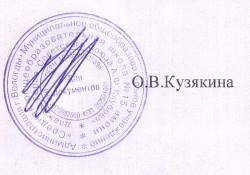 Муниципальное общеобразовательное учреждение«Средняя общеобразовательная школа № 15 имени дваждыГероя Советского Союза А.Ф.Клубова»Отчет о результатах самообследованияза 2016 – 2017 учебный годСамообследование Муниципального общеобразовательного учреждения«Средняя общеобразовательная школа № 15 имени дважды Героя Советского Союза А.Ф.Клубова»Аналитическая частьВведениеСамообследование МОУ «СОШ № 15» проводилось в соответствии с Порядком проведения самообследования образовательной организации, утвержденного приказом от 14.06.2013. № 462 «Об утверждении  Порядка проведения самообследования образовательной организации».Целями проведения самообследования являются обеспечение доступности и открытости информации о деятельности организации, а также подготовка отчета о результатах самооследования.Самообследование   проводится   ежегодно   в   июне-августе.   Самообследование проводится в форме анализа.Организационно-правовое обеспечение образовательной деятельности2.1. Устав образовательного учреждения утверждён Постановлением Администрации города Вологды от 16 ноября 2015 года № 87332.2. Юридический адрес ОУ, фактический адрес ОУЮридический и фактический адрес школы:160014, Вологодская область, г. Вологда, ул. Горького,  д. 107.Телефон:  (8172) 27-25-70Электронная почта: school15@vologda.edu.ru Сайт webschool152.3. По своему статусу, установленному при государственной аккредитации (свидетельство о государственной аккредитации № 3920 от 19.02.2016 г. серия 35 А01 №0000626), школа является: тип – общеобразовательное учреждение; вид – средняя общеобразовательная школа.Образовательную деятельность школа осуществляет в соответствии с Лицензией № 8888 от 14.12.2015 г., серия 35Л01 № 0001477 на право оказывать образовательные услуги по реализации образовательных программ по видам образования, по уровням образования,  по подвидам дополнительного образования, указанным в приложении к настоящей лицензии.2.5. УчредительУчредителем и собственником имущества учреждения является муниципальное образование «Город Вологда». 3. Система управления образовательным учреждением	Управление школой строится на принципах единоначалия и самоуправления. Административные обязанности распределены согласно Уставу, штатному расписанию, четко распределены функциональные обязанности согласно квалификационным характеристикам. 	Общее управление школой осуществляет директор  Кузякина О.В. в соответствии с действующим законодательством, в силу своей компетентности.К компетенции директора относится осуществление текущего руководства деятельностью учреждения, управление  жизнедеятельностью образовательного учреждения, координация действий всех участников образовательного процесса через  коллегиальные органы управления.В учреждении функционируют коллегиальные органы управления, к которым относятся Совет школы, Общее собрание работников школы, Педагогический совет школы, Методический совет школы, Ученический совет, Совет родителейСрок полномочий коллегиальных органов управления учреждением составляет  3 (три) года. Общее руководство учреждением осуществляет выборный представительный орган - Совет Школы, в состав которого входят представители педагогических работников, административно-хозяйственного персонала, родителей (законных представителей), обучающихся. Председателем Совета является А.В.Оборотов.Педагогический совет является  органом самоуправления, который решает вопросы организации образовательного процесса. Состоялось 13 заседаний Педагогического совета. Решения Педагогического совета носят рекомендательный характер и принимают обязательную силу только после утверждения их приказом директора школы.Методический совет является коллегиальным органом педагогических работников школы и создан с целью оптимизации и координации методической работы. Методический совет состоит из опытных педагогов, руководителей Методических объединений педагогов. Возглавляет Методический совет Л.В.Широкова, кандидат филологических наук, учитель русского языка и литературыУченический совет является выборным органом детского коллектива, который создается с целью обеспечения права обучающихся на участие в управлении школой. Председатель Ученического совета - Поматилова Виктория.Основными функциями Совета родителей являются обеспечение участия законных представителей учащихся в управлении школы, представление и защита законных прав и интересов учащихся, защита прав и интересов законных представителей учащихся, содействие руководству в совершенствовании условий образовательного процесса, охране жизни и здоровья учащихся;, организации и проведении  мероприятий в образовательной организации, организация работы с законными представителями учащихся по разъяснению прав, обязанностей и ответственности участников образовательных отношений, предоставление мнения при принятии локальных нормативных актов, затрагивающих права и законные интересы учащихся и их законных представителей и применении к учащимся мер дисциплинарного взыскания. Председатель Совета родителей –Шаматрина Валентина Вениаминовна.Организация управления образовательного учреждения соответствует уставным требованиям.Существующая система управления образовательной организацией способствует достижению поставленных целей и задач, запросам участников образовательного процесса, реализации компетенций образовательной организации, закрепленных в ст. 26 и ст. 28 Федерального закона № 273-ФЗ от 27.12.2012 «Об образовании в Российской Федерации». В следующем учебном году необходимо работать над дальнейшим развитием государственно-общественного управления.  Структура классовНачальное общее образование (1 – 4 классы) -  16 общеобразовательных классов, из них 4 кадетских класса;основное общее образование (5 – 9 классы) – 17 общеобразовательных классов, из них 1 кадетский класс;среднее  общее образование (10 –11 классы) – 1 общеобразовательный класс, 1 социально – экономический, 2 кадетских класса.Контингент образовательного учреждения.1 сентября 2016 года за парты сели 1042 учащихся за год прибыло 4, выбыло 11 человек, отчислены по решению суда 2 (Старостин М., Шаганов С.). На конец года в школе 1033 учащихся. Количество классов – 37.По сравнению с прошлым годом контингент учащихся вырос на 17 человек. Количество классов – 37.  Всего с 1 сентября 2015 по 31 августа 2016 выбыло 38 человек. Движение учащихся происходит по объективным причинам (переезд в другие районы города, за пределы города) и не вносит дестабилизацию в процесс развития школы.Реализуемые образовательные программыОбразовательная программа школы способствует  развитию и социализации учащихся на основе усвоения ими федерального компонента государственного стандарта общего  и среднего образования  (государственных образовательных стандартов общего образования 2004 года), федерального государственного образовательного стандарта начального общего образования, федерального государственного образовательного стандарта основного общего образования через:обеспечение условий для обучения, воспитания и развития учащихся в соответствии с их склонностями и способностями, интересами, состоянием здоровья;создание  основы для осознанного выбора и последующего освоения профессиональных образовательных программ;создание  благоприятных условий для равностороннего развития личности через образование в области искусства;освоение дополнительных образовательных программ, основанных на ценностях русской национальной культуры;освоение отдельных общеобразовательных программ в рамках предпрофильной подготовки.Содержание и структура учебного плана начального общего образования в 1 — 4-х классах определяются требованиями федерального государственного образовательного стандарта начального общего образования, в 5 - 6-х классах - федерального государственного образовательного стандарта основного общего образования, в 7 — 11-х классах — федерального базисного учебного плана, федерального компонента государственного стандарта общего образования, утвержденного приказом МО РФ "Об утверждении федерального компонента государственных стандартов начального общего, основного общего и среднего (полного) общего образования" от 05.03.2004 N 1089", санитарно-эпидемиологических правил и нормативов СанПиН.6. Деятельность общеобразовательного учреждения, направленная на получение учащимися начального, основного и среднего общего образования.Аналитическая справка  по итогам организации образовательного процесса в 1-4 классах за 2016-2017 учебный годВ 2016 – 2017 учебном году  коллектив учителей начальной школы работал над  методической темой  «Формирование творческого потенциала учителя в процессе совершенствования и поиска разнообразных методов обучения и воспитания, реализующих стандарты второго поколения», решая следующие задачи:Продолжить теоретическую и практическую деятельность по освоению педагогами ФГОС НОО второго поколения; Проектировать образовательное содержание, направленное на формирование у младших школьников системы ключевых компетенций Произвести отбор методов, средств, приемов, технологий, соответствующих   ФГОС НОО. Внедрить в практику работы всех учителей МО технологии, направленные на формирование компетентностей обучающихся: технологию развития критического мышления, информационно-коммуникационную технологию, игровые технологии, технологию проблемного обучения, метод проектов, метод самостоятельной работы. Создание условий для успешного овладения программным материалом и выполнения  стандарта учащимися. Продолжить изучение и внедрение в практику наиболее эффективных здоровьесберегающих образовательных технологий преподавания предметов в начальной школе, сочетающих в себе разнообразные вариативные подходы к развитию творческой деятельности учащихся Внедрить опыт творчески работающих учителей через мастер-классы (открытые уроки), обучающие семинары Развитие творческой деятельности учащихся, как основополагающего фактора развития мыслительных и личностных способностей детей В 2016 – 2017 учебном году прошла аттестацию Бойцева А.Е. Учителя систематически повышают уровень профессионализма через самообразование, вебинары и курсы повышения квалификации, обобщают опыт своей работы. Так, в текущем учебном году  Работягина С.В.,  Слободина Л.М., Шнюкова Т.А., Пахолкова Ю.А.  повышали свою квалификацию через образовательные курсы при АОУ ВО ДПО ВИРО по теме: «Использование результатов независимой оценки качества подготовки обучающихся начальной школы в деятельности учителя общеобразовательной организации», Серова М.В. прошла курсовую подготовку по теме: «Актуальные проблемы преподавания комплексного учебного курса «Основы религиозных культур и светской этики»», Клыгина И.В. – участник семинара учебно-методического центра «Школа 2100» по теме: «Инструменты реализации ФГОС НОО: технологии деятельностного типа (проблемного диалога, продуктивного чтения, оценивания образовательных достижений учащихся) и универсальные учебные материалы» в количестве 16 часов.17 ноября 2016 года в рамках семинара «Преемственность МДОУ и начальная школа в системе ФГОС»  провели открытые уроки Слободина Л.М., Шнюкова Т.А., Пахолкова Ю.А.Учителя начальных классов вместе с детьми принимали активное участие в международных, региональных и муниципальных конкурсах, олимпиадах. 69 учеников 3-4 классов приняли участие в школьном этапе  Всероссийского Интеллектуально-личностного марафона «Твои возможности – 2017», организованном авторским коллективом и учебно-методическим центром «Школа 2100» совместно с МОУ «Средняя общеобразовательная школа № 9» и МОУ ЦПК. 74% учеников набрали более 50% от общего количества баллов.   В целях развития российского образования и повышения мотивации к изучению русского языка у обучающихся начальных классов образовательная платформа «Учи.ру» совместно с Государственным институтом русского языка им. А.С.Пушкина в рамках реализации федеральной целевой программы «Русский язык» на 2016 – 2020 годы провела открытую онлайн-олимпиаду по русскому языку «Русский с Пушкиным» для учащихся 1- 4 классов. В данной олимпиаде приняли участие 111 учеников.   В  4  классах была проведена Всероссийская олимпиада (школьный этап) по русскому языку и математике.В школьном этапе приняли участие 64 человека. Ученики показали хорошие знания теоретического материала и умение использовать их на практике. Активное участие в олимпиаде приняли учащиеся, занявшие призовые места. Результаты школьного тура олимпиады по русскому языку1 место - Косолапова Ульяна (4А, Рогалева С.Ю.), 2 место - Оленева Ксения (4А,  Рогалева С.Ю.), 3 место - Красильникова Валерия (4Б, Абросимова Л.В.) и Соболева Алена (4В, Работягина С.В.).Результаты школьного тура олимпиады по математике1 место - Ильин Матвей, 2 место - Гончаренко Алиса, 3 место - Соболева Алена (4В, Работягина С.В.). В школьной комплексной олимпиаде, которая включала задания по математике, русскому языку, литературному чтению и окружающему миру, приняло участие 18 учеников 4-х классов. Первое место заняла Косолапова Ульяна (4А, Рогалева С.Ю.), второе место – Евшинцева Влада (4В, учитель Работягина С.В.). Косолапова Ульяна стала призером муниципального  этапа. Согласно Положению об организации олимпиад в начальной школе приняли участие в школьном этапе II общегородской Герасимовской олимпиады духовно-нравственного направления для обучающихся 4-х классов 37 учеников. Средний балл – 15, наибольшее количество баллов, которое набрали участники – 25, наименьшее количество баллов, набранное участниками – 4, число учащихся, набравших более 50% баллов – 7 человек (19%). Победитель  - Литвинов Роман (4А, учитель Рогалева С.Ю.), призер -  Плешков Даниил (4К, учитель Чабрикова Н.В.). Во всероссийском математическом конкурсе – игре «Кенгуру-2017» приняли участие 93 ученика 2-4 классов. 1 место среди второклассников заняла Масленникова Варвара (2Б класс, учитель Щербинина И.Л.), 1 место среди третьеклассников заняла Белова Екатерина (3А класс, учитель Серова М.В.), 1 место среди четвероклассников занял Ильин Матвей (4В класс, учитель Работягина С.В.). 28 учеников 4-х классов приняли участие во всероссийском тестировании по математике «Кенгуру-выпускникам». Тестирование проводилось в 5830 школах из 82 регионов России. Всего в нем приняло участие 119527 учеников четвертых классов. Средние данные по школе выше по показателям: 2, 3, 5, ниже – 1, 4, 6, 7, 8, 11, на том же уровне, что и  средние данных по всем участникам тестирования – 9, 10. Выше результаты по всем параметрам у обучающихся 4В класса. В 4А классе выше результаты по всем параметрам за исключением заданий: решение текстовых задач, внимательность, понимание математического языка.  Ученик 4В класса Ильин Матвей все задания выполнил на 100%. Во всероссийском конкурсе «КИТ, Компьютеры, Информатика, Технологии» приняло участие 52 ученика 1 – 4 классов. 1 место среди первоклассников – Панкратова Александра (1Б – учитель Пахолкова Ю.А.), среди второклассников – Лужинский Илья (2К – учитель Соловьева Л.Ю.), среди третьих классов – Белова Екатерина (3А – учитель Серова М.В.), среди четвертых классов – Литвинов Роман (4А – Рогалева С.Ю.). Уровень сформированности универсальных учебных действий и информационных компетенций в целом по образовательной организации (в процентах от общего числа испытуемых)Участвовали и в других всероссийских заочных интернет-олимпиадах: «Юный предприниматель», Олимпиада «Плюс», «Майская Дино – олимпиада», по русскому языку для школьников «Осень, ноябрь 2016, русский язык, 4 класс».Итоги успеваемости  учащихся начальной школы за 2016-2017 учебный годВсе классы I уровня обучения в 2016-2017 учебном году работали по учебному плану ФГОС НОО,  в режиме 5-ти дневной недели при продолжительности урока 40 минут (1 классы 35-минут в течение1,2, четверти).     В связи с дополнительными каникулами учителя внесли коррективы в рабочие программы, выдавали темы дистанционно, поэтому содержательная часть программы выполнена полностью.      	Контроль за организацией образовательного процесса, деятельностью учителей по реализации  программ и качественному преподаванию и воспитанию осуществлялся согласно плана внутришкольного контроля и был направлен на реализацию целей и задач, определенных на учебный год.На  конец учебного года  в  1-4  классах  464  человека.Аттестованы  343  ученика   2-4  классов,  120  первоклассников  не  аттестуются. На  «отлично»  закончили  2016 – 2017 учебный год  41 человек  (12%). Не успевает 1 ученик  (4А).Обученность  обучающихся  2-4  классов  составила  99,7%,  качество – 69 %.Вывод:  общий процент учащихся, окончивших  год на «4-5» и «5» - 69% ( за 2015-2016 учебный год -65%.) Муниципальное задание не менее 60%.  Общий процент учащихся, освоивших программу по итогам  учебного года составляет 99,7%. В параллели 2 классов учащихся на конец учебного года -119человек. Качество обучения во 2 классах составляет 74%, успеваемость -100%; в параллели 3 классов  - 113 человек,  качество обучения составляет 71%, успеваемость -100%.в параллели 4 классов учащихся -112человек,  качество составляет 63%, успеваемость 99%.На конец учебного года учащихся, имеющих одну «3» 34 человека/10%. Показатель остается достаточно высоким.  В следующем  учебном году следует  обратить внимание на качество преподавания и объективность оценивания, и усилить индивидуальную работу с детьми данной категории.Вывод: успеваемость по начальной школе составила 99,7% (за предыдущий учебный год 99,7%).  Качество знаний без учета первоклассников по классам составило   69%  (в прошлом учебном  году  - 65%). Наблюдается  увеличение качества образования.  Результаты ВПР (4 классы)Русский языкАнализ  выполнения заданийВыводы: Результаты диагностической работы 2016 – 2017 учебного года выше результатов 2015-2016 учебного года по многим показателям, то есть учителя обратили внимание на ошибки, которые были допущены учениками предыдущего года и построили свою работу так, чтобы устранить пробелы в знаниях учащихся. Процент, выполненных заданий, по сравнению с результатами города Вологда, Вологодской областью и в целом по России по многим показателям выше.  У обучающихся хорошо развиты умения: распознавать части речи; классифицировать согласные звуки; распознавать значение слова, адекватно формулировать значение слова в письменной форме, соблюдая нормы построения предложения и словоупотребления; подбирать к слову близкие по значению слова. Результаты диагностической работы показали наличие ряда проблем в подготовке обучающихся по русскому языку, в том числе: распознавать главные члены предложения, находить главные и второстепенные (без деления на виды) члены предложения; определять тему и главную мысль текста; делить тексты на смысловые части, составлять план текста; распознавать грамматические признаки слов; с учётом совокупности выявленных признаков относить слова к определенной группе основных частей речи.МатематикаАнализ  выполнения заданийВыводы:У обучающихся хорошо развиты умения: выполнять арифметические действия с числами и числовыми выражениями; работать с таблицами и диаграммами; представлять, анализировать и интерпретировать данные; использовать начальные математические знания для описания окружающих предметов, а также для оценки их количественных и пространственных отношений. Результаты диагностической работы показали наличие ряда проблем в математической подготовке обучающихся, в том числе:  низкий уровень сформированности навыков самоконтроля, включая навыки внимательного прочтения текста задания, сопоставления выполняемых действий с условием задания, предварительной оценки правильности полученного ответа и его проверки;  слабое развитие навыков проведения логических рассуждений;  недостаточное развитие у обучающихся важных с точки зрения дальнейшего обучения, а также использования в повседневной жизни умения решать практические задачи;  крайне низкий уровень сформированности навыков геометрического конструирования, умения анализировать чертёж, видеть и использовать для выполнения задания все особенности фигуры. Необходимо отметить, что перечисленные навыки весьма важны для формирования пространственных представлений. Именно поэтому цели изучения геометрии в школьном курсе математики не должны сводиться к освоению определенного спектра стандартных формул и приобретению умения применить эти формулы в стандартных учебных ситуациях.Окружающий мирДостижение планируемых результатов в соответствии с ПООП НОО и ФГОСВывод по результатам ВПР:  Справились с контрольной работой по русскому языку (диктант, тестовая часть)  100% учеников четвертых классов, качество составило 89%. Справились с контрольной работой по математике 100% учеников четвертых классов, качество составило 93%. Справились с контрольной работой по окружающему миру 100% учеников четвертых классов, качество составило 95%. Внеурочная деятельностьНачальная школа с 1-4 классы  работает по программе «Школа 2100», включающей элементы развивающего обучения и проектной деятельности. Предметы музыка,   физическая культура и иностранный язык преподают специалисты-предметники. В соответствии с федеральным государственным образовательным стандартом начального общего образования (ФГОС НОО) основная образовательная программа начального общего образования реализуется образовательным учреждением, в том числе, и через внеурочную деятельность. Внеурочная деятельность в рамках реализации ФГОС НОО  - это образовательная деятельность, осуществляемая в формах, отличных от классно-урочной, и направленная на достижение планируемых результатов освоения основной образовательной программы начального общего образования.Внеурочная деятельность в 2016-2017 учебном году реализуется по направлениям: Спортивно-оздоровительноеДуховно-нравственноеСоциальноеОбще-интеллектуальноеОбщекультурноеЦель внеурочной деятельности: обеспечение соответствующей возрасту адаптации ребенка в образовательной организации, создание благоприятных условий для развития ребенка с учетом его возрастных и индивидуальных особенностей на основе добровольного выбора.Основные задачи:выявление интересов, склонностей, способностей, возможностей обучающихся к различным видам деятельности;создание условий для индивидуального развития ребенка в избранной сфере внеурочной деятельности;формирование системы знаний, умений, навыков в избранном направлении деятельности;развитие опыта творческой деятельности, творческих способностей;развитие опыта неформального общения, взаимодействия, сотрудничества;оказание помощи в освоении позиции ученика за счёт включения в различные учебные сообщества, как в системе школьного дополнительного образования, так и в условиях творческих коллективов учреждения дополнительного образования детей;расширение  рамок общения с социумом;личностно-нравственное развитие и профессиональное самоопределение учащихся;обеспечение социальной защиты, поддержки, реабилитации и адаптации учащихся к жизни в обществе; формирование общей культуры учащихся;воспитание у учащихся гражданственности, уважения к правам и свободам человека, любви к Родине, природе, семье.Обучающимся предоставлялась  возможность выбора занятий, направленных на их всестороннее развитие (5 часов в неделю) в рамках внеурочной деятельности. Содержание внеурочной деятельности определялось на основе анкетирования родителей и с учетом имеющихся ресурсов.  Внеурочная деятельность реализовывалась в виде кружковой формы. Длительность занятий составляла 35-40 минут в день. Занятия проводились  в форме бесед, экскурсий, игр, конкурсов, викторин, проектов. Всеми учителями широко применялись ИКТ.Образовательным учреждениям была разработана модель организации внеурочной деятельности по направлениям:  1 классы2 классы3 классы4 классыЧасть внеурочных занятий охватывала практически всех  обучающихся параллели. Например: «Я – вологжанин», «Малая родина», «Учусь учиться», «Занимательная информатика». Часть внеурочных занятий предполагала выбор интересного для обучающегося вида деятельности. Обучающиеся получили возможность попробовать себя в различных видах деятельности, осознать свои интересы, проявить способности. Созданная модель организации внеурочной деятельности позволяет целостно представить возможности образовательного учреждения.Выводы.1. Работу учителей начальных классов за 2016-2017 учебный год можно считать удовлетворительной. 2.   Поставленные задачи в основном выполнены. 3. Учителя начальных классов продолжают работать над повышением своего педагогического мастерства и уровнем преподавания, по внедрению инновационных технологий в образовательном процессе;4. Учителя изучают  нормативные документы, методику системно-деятельностного подхода в обучении младших школьников.5. Учителя школы овладевают методикой дифференцированного контроля, методикой уровневых самостоятельных и контрольных работ.6. Учащиеся начальных классов были постоянными участниками школьных конкурсов и  концертов, посвященных различным праздничным датам, внеклассных мероприятий творческого и спортивного характера.7. Методическим объединением и заместителем директора   осуществлялся контроль ведения школьной документации, составлялись контрольные работы, проводилась проверка дневников и тетрадей учащихся.Между тем, остаются нерешенные проблемы:Обобщение и распространение опыта работы учителей школы проводится не на достаточно высоком уровне.Необходимо продумать создание единой системы урочной и внеурочной деятельности, направленной на разностороннее развитие личности обучающихся.Шире внедрять в учебно-воспитательный процесс методику проектной и научно-исследовательской деятельности обучающихся.Продолжить работу по накоплению и обобщению передового педагогического опыта творчески работающих учителей. Исходя из вышеизложенного,  перед учителями начальных классов поставлены следующие задачи на 2017-2018 учебный год по учебно-воспитательной работе:Направить работу на максимальное использование возможностей урока. Уделять особое внимание совершенствованию форм  и методов организации уроков. Организовать рациональное использование часов учебного
базисного плана и часов школьного компонента. Использовать воспитательные функции учебного процесса.Вести работу в соответствии с индивидуальным темпом и уровнем развития учащихся;Спланировать взаимопосещение уроков с учетом индивидуальных потребностей учителей;С учётом возрастных особенностей определить возможности работы обучающихся разной степени подготовки и обученности;Усилить работу с мотивированными детьми;Продолжить работу по предотвращению неуспешности обучающихся.Каждому учителю серьёзно отнестись к повышению своего педагогического мастерства через систему курсов повышения квалификации, посещение уроков коллег, работать над индивидуальной темой по самообразованию.  Максимально использовать возможность учебного кабинета; Совершенствовать формы работы по преемственности дошкольное учреждение - начальная школа - средняя школа; Продолжить работу по личностно-ориентированным технологиям в учебно-воспитательном процессе с опорой на технологии здоровьесбережения.Аналитическая справка  по итогам организации образовательного процесса в 5-11 классах за 2016-2017 учебный годДеятельность  педагогического коллектива  в 2016-2017 учебном году осуществлялась в соответствии с  методической темой: «Эффективность и качество – основной фактор развития и становления успешной личности». Работа педагогов была направлена на создание условий  для осуществления изменений в образовательном процессе, которые обеспечивают  освоение учащимися базовых компетенций современного человека: информационной, коммуникативной, умение ставить цели, планировать и полноценно использовать личностные ресурсы и готовность конструировать и осуществлять собственную образовательную траекторию на протяжении всей жизни, гарантирующую успешность и конкурентоспособность.Целью работы школы в 2016 – 2017 учебном году было создание условий для самореализации всех субъектов образовательного процесса через обеспечение современного качества образования, внедрение в образовательное пространство школы современных программ, методик и форм работы как условие успешного освоения федеральных государственных образовательных стандартов.Для её реализации решались следующие задачи:1. Создание условий для повышения качества образовательной подготовки за счет:совершенствования механизмов повышения мотивации учащихся к учебной деятельности;формирования у учащихся ключевых компетенций в процессе овладения универсальными учебными действиями;совершенствования межпредметных связей между системой основного и дополнительного образования;развития внутришкольной системы оценки качества образования, сопоставления реальных достигаемых образовательных результатов с требованиями ФГОС, социальным и личностным ожиданиям потребителей образовательных услуг.2. Совершенствование воспитательной системы школы на основе работы по:активизации совместной работы классных руководителей и учителей-предметников по формированию личностных качеств учащихся;сплочению классных коллективов через повышение мотивации учащихся к совместному участию в общешкольных внеклассных мероприятиях, экскурсионной программах, проектной деятельности.повышению уровня общешкольных мероприятий и конкурсов, улучшению качества проводимых тематических классных часов,расширения форм взаимодействия с родителями;профилактике девиантных форм поведения и вредных привычек.	      3.  Совершенствование системы дополнительного образования на основе:обеспечения благоприятных условий для выявления, развития и поддержки одарённых детей в различных областях интеллектуальной и творческой деятельности;повышение эффективности работы по развитию творческих способностей, интеллектуально-нравственных качеств учащихся;развитие самореализации, самообразования для дальнейшей профориентации учащихся.      4. Повышение профессиональной компетентности через:развитие внутришкольной системы повышения квалификации учителей;совершенствование организационной, аналитической, прогнозирующей и творческой деятельности школьных методических объединений;развитие системы самообразования, презентацию портфолио результатов их деятельности.      5. Совершенствование информационной образовательной среды школы за счет:	эффективного использования в урочной и внеурочной деятельности информационно — коммуникационных технологий;модернизации официального сайта школы в соответствии с различными направлениями деятельности;организации постоянно действующих консультаций и семинаров по вопросам, связанным с использованием ИКТ.Обеспечить реализацию прав каждого учащегося на получение образования в соответствии с его потребностями и возможностями.Обеспечить качество образования в соответствии с государственными образовательными стандартами на основе отбора соответствующих содержанию образования современных педагогических технологий.Создать необходимые условия для обучения  обучающихся с учетом их образовательного потенциала и способностей через организацию психолого-педагогического и  методического сопровождения.Содействовать повышению компетентности педагогов в условиях реализации ФГОС НОО и введения ФГОС ООО через систематизацию методической работы, повышение роли самообразования.Совершенствовать систему мониторинга и диагностики успешности образования, уровня профессиональной компетентности и методической подготовки.Совершенствовать воспитательную систему с помощью новых форм сотрудничества между субъектами воспитательного процесса с целью повышения активности и удовлетворенности жизнедеятельностью учащихся, родителей и учителей.Создать условия для воспитания культуры здорового образа жизни, обеспечение индивидуального подхода, минимизирующего риски для здоровья в процессе обучения.МОНИТОРИНГ КАЧЕСТВА И УСПЕВАЕМОСТИ	Успеваемость учащихся по параллелям за 201-2017 учебный год (%).Успеваемость и качество по классам (в %).Сравнительный анализ успеваемости и качества знаний по учебным годам.По ступеням образования за четыре последних года картина такова.Итак, численность на конец учебного года 1033 человек, переведено или окончили школу 1031 человек, оставлено на повторный курс обучения 2 учащихся. Переведены условно -  8 человек. Классные руководители этих учащихся по концу года составили графики сдачи задолженностей по предметам и ознакомили с ними учащихся и их законных представителей. Индивидуально обучались 10 учащихся. Успеваемость по школе по сравнению с предыдущим годом не изменилась и составила 99 %. Успеваемость в начальной (99,7%) и основной школе (99%) по сравнению с предыдущим годом  так же не изменилась,  в  старшей школе  повысилась на 3% и составила 99%. Самую низкую успеваемость имеют 8 классы (96%), т.к. именно в этой параллели больше всего учащихся, закончивших год с неудовлетворительными отметками (4 чел.). Успеваемость в 7-х и 10-х классах – 98%, а в  4-х, 5-х классах – 99%. Успеваемость во  2-х, 3-х, 6-х, 9-х,  11-х классах – 100 %.	Качество по школе по сравнению с предыдущим годом выросло на 4% и  составило 48% . В начальной школе качество повысилось на 1 % и стало 66 %, в основной школе качество повысилось  на 3% и составило 38 %, в старшей школе качество повысилось  на 4 % и стало 27%.  С одной «3» закончили год 72 учащихся, больше на 10 человек, по сравнению с предыдущим годом, это 8% обучающихся.Самое высокое качество имеют: в начальной школе 3 классы – 71 %, в основной школе  5 классы - 50%, в старшей школе 11 классы – 28%. Самое низкое качество по школе имеют 10 классы – 25% и 7 классы – 23%. В разрезе классов: высокое качество- 3А класс (83%) классный руководитель Серова М.В., 2К класс (81%) классный руководитель Соловьева Л.Ю., 8А класс (72%) классный руководитель Большакова А.Р.; низкое качество - 7Б класс (0%) классный руководитель Дубровская И.А.,  8В и 7Г классы (17%) классные руководители Маклакова Е.В. и Абазова М.В..Число отличников по школе по сравнению с предыдущим учебным годом  увеличилось на 20 человек (с 52 до 72). В начальной школе число отличников увеличилось на 15 человек (с 26 до 41), в основной школе – на 4 человек (с 24 до 28), в средней – на 1 человека (с 2 до 3).Похвальные листы по итогам года получили 20 человек. В начальной школе – 10 человек, в основной школе – 9 человек, в средней школе – 1 человек.Сохраняется корректировка базисных программ, в соответствии с  работой в рамках русской школы, интеграция содержания предметов русского направления с учебными предметами. Идет  внедрение «кадетского» компонента в общеобразовательные предметы. 	Успеваемость учащихся 5-11 классов в разрезе предметов.	Если рассмотреть успеваемость учащихся 5 – 11 классов в разрезе предметов, то успеваемость в целом стабильна от 99 % до 100%, но надо отметить, что успеваемость по праву – 95%. Качество от 45% до 100%. Самое низкое качество по математике – 45 % и физике – 54%.  Самое высокое качество по МХК – 100%,  искусству (ИЗО) – 96%, ОДНКР –95%, физической культуре – 93%. По сравнению с 2015-2016 учебным годом, качество практически по всем  предметам повысилось: от 1% по искусству (ИЗО) и искусству (Музыке), 2% по математике и региональной экономике до 12% по немецкому языку, истории, обществознанию и 20% по физике и экологии Вологодской области. Но в то же время есть,  и понижение качества обучения: по технологии (Труд) на 5% и технологии (ИКТ) на 14%. 	Был проведен анализ  успеваемости и качества в разрезе учителей. Таким образом, успеваемость ниже 100% у следующих семи педагогов: Тюрнина О.А. (русский язык – 99,8%, литература – 99%), Шутова С.В. (математика - 99%), Хромцова Е.В. (математика - 99%), Баранова Н.А. (математика -  97%), Шпрыгов П.А. (история – 99%), Уханова М.В. (история – 99%, обществознание – 96%), Ефремова О.А. (биология – 98%). В прошлом учебном году  у 13 педагогов успеваемость была ниже 100%.Качество ниже 40% у следующих двух педагогов: Шутова С.В. (математика – 26%),  Баранова Н.А (математика – 38%). В прошлом учебном году,   у 4 педагогов качество была ниже 40%.Выше качество обучения (годовые отметки):- по русскому языку: Голякова М.В. (72%), Большакова А.Р. (70%);- по литературе: Голякова М.В. (82%), Большакова А.Р. (83%);- по английскому языку: Абазова М.В. (71%), Костромина П.С. (82%);- по математике: Самойлова А.С. (71%), Хромцова Е.В. (50%);- по истории и обществознанию: в связи со сменой учителя, Скрипкина У.С. (91%, 89% соответственно);- по биологии: Новикова Ю.А. (85%);- по географии: Назаренко Е.Н. (88%);- по химии: Ефремова О.А. (59%);- по физике: Юрьева И.Н. (60%), Кулькова С.Н. (62%).Стабильно высокое качество по информатике и ИКТ – Халилов В.З. (81%), Юрьева И.Н. (85%); по искусству (ИЗО) – Попова Е.В. (96%), черчению – Попова Е.В. (88%); Малованина Г.Г. (89%), по физической культуре – Шихова Н.В. (93%), Волкова Е.А. (92%), Храпов И.Ф. (97%); искусству (Музыке) – Ряшкина С.М. (84%); ОБЖ – Оборотов В.Н. (94%), ОВД – Шарыгин Ю.А.(100%), Машаров А.М. (96%).У многих педагогов выросло качество обучения: Большакова А.Р. (на 16%), Тюрнина О.А. (на 26%), Калинина Н.Е. по немецкому языку (на 22%), Абазова М.В. (на 17%), Шпрыгов П.А. (история на 31%, обществознание на 23%), Назаренко Е.Н. (на 16%), Гладина Т.М. (на 11%), Кулькова С.Н. (на 34%).Содержательная часть программы по всем предметам выполнена.Результаты муниципального мониторинга качества обучения.Проведение мониторинга учебных достижений в 2016-2017 учебном году осуществлялось на основании приказа Управления образования Администрации города Вологды от 6 апреля 2017 года №175 «О проведении муниципального мониторинга учебных достижений обучающихся в 2016-2017 учебном году»  и Положения о муниципальном мониторинге учебных достижений обучающихся в рамках мониторинга системы образования. Основные цели задачи мониторинга Основной целью мониторинга является получение объективной информации  об учебных достижениях обучающихся для принятия обоснованных управленческих решений на разных уровнях управления муниципальной системой образования.  Основные задачи мониторинга:формировать механизм единой системы сбора, обработки и хранения информации об учебных достижениях обучающихся, как составной части мониторинга системы образования; координировать деятельности всех структур и субъектов мониторинга;определить содержание учебного материала, который требует проработки как со стороны учителя, так и со стороны методической службы различного уровня;отработать технологии использования информации для принятия управленческих решений на разных уровнях;предупреждать негативных тенденций в организации образовательного процесса.Объектом мониторинга являются учебные достижения обучающихся по предмету (качество результата) и факторы их обеспечения.Предметом мониторинга выступают результаты образовательной деятельности общеобразовательных организаций по реализации ФГОС ООО.С 12 по 26 апреля 2017 года в школе был организован мониторинг качества обучения, целью которого был сбор, обобщение и анализ информации о качестве обучения в нашей школе. Сравнительный анализ итогов экзаменов в 9-х классах (обязательные предметы)Всего на конец года  - 80 выпускников 9 классов, все были допущены к ГИА. Все сдавали экзамены в форме ОГЭ. По итогам успеваемости за год и в результате успешного прохождения итоговой аттестации 4 обучающихся основной школы получили аттестат с отличием: Никитина Милена 9А, Чубрей Андрей 9А, Суходольская Кристина 9Б, Шмаков Алексей 9Б.Двое обучающихся дети – инвалиды, также выбрали форму сдачи ГИА  - ОГЭ.На экзамене по математике в форме ОГЭ (учителя Хромцова Е.В., Митенева Г.А.) в основной день (06 июня) была удалена учащаяся 9Б класса за использование средств связи, Она будет повторно допущена к сдаче математики в дополнительные сроки (8 сентября 2017 года).По результатам экзаменов в основные сроки справляемость по математике в форме ОГЭ составила 100%, качество 41% (качество ниже на 30% по сравнению с 2015-2016 учебным годом). Работа была сложнее, чем в прошлом году. Средний балл по школе – 13,6 (ниже предыдущего года на 3,89 балла), средний балл по городу – 13,4. Динамика – выше среднегородского на  0,2  балла (по сравнению с прошлым годом: средний балл по городу был 16,17, средний балл по школе был 17,49). Максимальный балл по городу – 32, максимальный балл по школе – 24 (Гавриленко М. 9А). Минимальный балл по школе – 6, по городу минимальный балл – 4 (определен приказом ДО ВО № 1435 от 27.04.17). В разрезе классов качество составило: 9А класс – 70%, 9В класс – 28%, 9Б класс – 22%. Средняя оценка – 3.Соответствие годовых и экзаменационных оценок по математике: 9АБ – 40 человек (73%), 9В  - 23 человека (92%).На экзамене по русскому языку в форме ОГЭ (учителя Широкова Л.В., Сахарусова А.В.): справляемость 100%, качество – 54%. Средний балл по школе – 27,7 (ниже предыдущего года на 4,7 балла). Средний балл по городу  - 29,7. Динамика – ниже среднегородского на  2  балла (по сравнению с прошлым годом: средний балл по городу был 29,7, средний балл по школе был 32,4). Максимальный балл по городу – 39, максимальный балл по школе – 39, его набрали 2 человека (Гавриленко Мария 9А, Ермолаева Анастасия  - 9В).  В разрезе по классам качество составило: 9А класс – 74%, 9Б класс – 43%, 9В класс – 36%. Средняя оценка – 4.Соответствие годовых и экзаменационных оценок по русскому языку: 9А – 19 человек (70%), 9БВ  - 33 человека (62%).Итоги ГИА -9 в форме ОГЭ по классамВ соответствии с приказом Минобрнауки  России от 7 июля 2015 года № 692 о внесении изменений в Порядок проведения ГИА по образовательным программам основного общего образования, утвержденный приказом Минобрнауки от 25 декабря 2013 года № 1394, обучающиеся проходят итоговую аттестацию по обязательным учебным предметам (русский язык и математика), а также по двум учебным предметам по выбору обучающегося. Итоги всех четырех экзаменов влияли на получение аттестата.В этом учебном году учащиеся 9х классов выбрали следующие предметы в качестве предметов по выбору: обществознание, географию, химию, физику, информатику, биологию, литературу, английский язык. 	Сравнительный анализ итогов экзаменов по выбору учащимися 9 классов для итоговой аттестации.На экзамене по химии в форме ОГЭ (учитель Ефремова О.А.): справляемость 100%, качество – 89%. По сравнению с предыдущим годом качество снизилось на 11%. Средний балл по школе – 24,7 (снизился на 2,7 б. по сравнению со средним баллом по школе  в 2015 – 2016 учебном году). Средний балл по городу  - 23,6. Динамика – выше среднегородского на  1,1  балла.На экзамене по географии в форме ОГЭ (учитель Гущина Н.В.): справляемость 100%, качество – 67%. По сравнению с предыдущим годом качество повысилось на 34%, успеваемость выросла на 33%. Средний балл по школе – 21,5, вырос на 5,8 б. по сравнению со средним баллом в 2015 – 2016 учебном году. Средний балл по городу  - 19,8. Динамика – выше среднегородского на  1,7  балла.На экзамене по биологии в форме ОГЭ (учитель Новикова Ю.А.) справляемость 100%, качество – 30%. По сравнению с предыдущим годом качество повысилось на 33%. Средний балл по школе – 22, снизился на 7 б. по сравнению со средним баллом в 2015 – 2016 учебном году. Средний балл по городу  - 23,9. Динамика – ниже среднегородского на  1,9  балла.На экзамене по обществознанию в форме ОГЭ (учитель Уханова М.В.): справляемость 100%, качество – 60%. По сравнению с предыдущим годом качество повысилось на 1%, успеваемость на 3%. Средний балл по школе – 25,7, не изменился по сравнению со средним баллом в 2015 – 2016 учебном году. Средний балл по городу  - 24,8. Динамика – выше среднегородского на  0,9  балла.На экзамене по физике в форме ОГЭ (учитель Юрьева И.Н.): справляемость 100%, качество – 43%. По сравнению с предыдущим годом качество повысилось на 25%. Средний балл по школе – 19,1, повысился на 3,2 б. по сравнению со средним баллом в 2015 – 2016 учебном году. Средний балл по городу  - 21,2. Динамика – ниже среднегородского на  2,1  балла.На экзамене по литературе в форме ОГЭ (учителя Широкова Л.В., Сахарусова А.В.): справляемость 100%, качество – 67%. По сравнению с предыдущим годом качество повысилось на 67% (было 0). Средний балл по школе – 16,2, повысился на 6,8 б. по сравнению со средним баллом в 2015 – 2016 учебном году. Средний балл по городу  - 16,0. Динамика – выше среднегородского на  0,2 балла.На экзамене по информатике в форме ОГЭ (учитель Халилов В.З.): справляемость 96%, качество – 42%. По сравнению с предыдущим годом качество повысилось на 22%. Средний балл по школе – 11,2, повысился на 1,2 б. по сравнению со средним баллом в 2015 – 2016 учебном году. Средний балл по городу  - 13,6. Динамика – ниже среднегородского на  2,4  балла.На экзамене по английскому языку в форме ОГЭ (учитель Крысько Н.А., Калинина Н.Е.): справляемость 100%, качество – 80%. По сравнению с предыдущим годом качество повысилось на 80% (было 0). Средний балл по школе – 53,4, повысился на 16,6 б. по сравнению со средним баллом в 2015 – 2016 учебном году. Средний балл по городу  - 59,2. Динамика – ниже среднегородского на  5,8  балла.Сопоставляя полученные данные за 2 года можно сделать следующие вывод – результаты выше среднегородских показателей по химии (учитель Ефремова О.А.), обществознанию (учителя Коноплева О.В., Уханова М.В.), математике (Хромцова Е.В.).Итоги ГИА по выбору по классамСравнительный анализ итогов экзаменов в 11 классах                                                                        (в форме ЕГЭ)В процедуре проведения единого государственного экзамена для выпускников 11-х классов уже третий год введено обязательное итоговое сочинение, результат которого (зачет/незачет) является одним из оснований для принятия решения о допуске  к государственной итоговой аттестации. Пересдать сочинение, как и ЕГЭ, можно только один раз в текущем году. Если ученик не справляется с  сочинением повторно, то он не получает допуск к ЕГЭ. Все выпускники 11х классов написали итоговое сочинение и получили допуск к ЕГЭ (в декабре).Также, в этом году ЕГЭ по математике выпускники сдавали на базовом и профильном уровне. При подаче заявления на ЕГЭ разрешено выбрать либо оба уровня одновременно, либо только один из уровней. Особо рады за Дресвянина Даниила 11А класс и Вагина Артёма 11К класс, которые получили аттестаты особого образца и медали «За успехи в учении». Через год также хотелось бы, чтобы эта  традиция не прервалась.  Просьба быть внимательными к ребятам 11х и 10х классов и по возможности поддержать их. К сожалению,  1  выпускник средней школы не преодолел минимальный порог по математике и не получил документ об окончании школы.ЕГЭ по русскому языку сдавали 48 человек, учитель Тюрнина О.А.   Справляемость по русскому языку  100%. Средний балл по школе – 74, средний балл по городу – 72,8, что выше среднегородского на 1,2 б. Максимальный балл по школе – 100 (Дресвянин Д. 11А класс). От 90 до 99 баллов – получили 6 человек, от 80 до 89 баллов – 10 человек, от 70 до 79 баллов – 9 человек. Минимальный балл по школе – 38. По сравнению с прошлым годом, средний балл по школе выше на 5,6 б.ЕГЭ по математике БУ (базовый уровень) сдавали 39 выпускника, учитель Маклакова Е.В. Справляемость – 97%, средний балл – 15,5, что ниже по сравнению с прошлым годом на 0,37 балла (в прошлом году был 15,87). По городу средний балл – 16,3, а это значит средний балл по школе ниже среднегородского на 0,8 б. Максимальный балл – 20 – набрал 1 чел., минимальный балл  – 3 - по школе 1чел., по городу – 2 человека не сдали базовую математику. Качество 87%, т.к. работа оценивалась по пятибалльной шкале. Качество по городу – 91,5%. (по сравнению с прошлым годом по школе ниже на 9 %, с городом – ниже на 4,5%).      ЕГЭ по математике ПУ (профильный уровень) сдавал  34 выпускника. Справляемость – 79,4 % (что ниже на 8,6% по сравнению с прошлым годом, 7 человек не преодолели минимальный порог. Средний балл по школе –  38,1 (в прошлом году – 41,63), средний балл по городу – 47,5. По сравнению с прошлым 2016 годом, средний балл по школе ниже на 3,5 б. А по сравнению с среднегородским ниже на 9,4 б. Максимальный балл по школе – 74 (1чел. Вагин А. 11К), минимальный балл – 14. По предметам по выбору статистика следующая:география (учитель Гущина Н.В.) – 1 чел. Справляемость – 100%. Средний балл по школе – 61, что выше на 11б. (по сравнению с прошлым годом по школе), средний балл по городу – 65 б. (динамика  -4);литература (учитель Тюрнина О.А.) – 2 чел. Справляемость – 100%. Средний балл по школе – 79,5 б., что выше на 26,5б. (по сравнению с прошлым годом по школе). Максимальный балл – 91 б. (Дресвянин Д.), средний балл по городу – 61,7 б. (динамика + 7,8);химия (учитель Ефремова  О.А.) – 3 чел. Справляемость – 100%. Средний балл по школе – 55,3, что выше на 13,3 б. (по сравнению с прошлым годом по школе). Максимальный балл – 73б. (Вагин А. 11К). Средний балл по городу – 61,1 б (динамика  -5,8);биология (учитель Гладина Т.М.) –  9 чел. Справляемость – 88%  (1 обучающийся не прошел минимальный порог). Средний балл по школе – 55,4, что выше на 5,4б. (по сравнению с прошлым годом по школе). Максимальный балл – 76б. (Романова А. 11А). средний балл по городу – 58,1 б (динамика -2,7);физика (учитель Смирнов А.В., Кулькова С.Н.) – 10 чел. Справляемость – 100%. Средний балл по школе – 44,5, что ниже на 3,2 б. (по сравнению с прошлым годом по школе. Максимальный балл – 53 б. (Федотов Н. 11К), средний балл по городу – 52,4 б (динамика -7,9);история (учитель Коноплева О.В., Левкова М.В., Скрипкина У.С.) – 19 чел. Справляемость – 95% (1 обучающийся не прошел минимальный порог). Средний балл по школе – 57,7, что выше на 8,2 б. (по сравнению с прошлым годом по школе). Максимальный балл по школе – 93б. (Дресвянин Д. 11А). Средний балл по городу – 60,5б (динамика -2,8 б);обществознание (учитель Коноплева О.В., Левкова М.В., Скрипкина У.С.) – 30 чел. Справляемость – 97% (1 обучающийся не прошел минимальный порог). Средний балл по школе – 61,5, что выше на 6,5 б. (по сравнению с прошлым годом по школе). Максимальный балл – 92б. (Дресвянин Д.11А). Средний балл по городу – 61,5 б (динамика 0);английский язык (учитель Костромина П.С.) – 5 чел. Справляемость – 100%. Средний балл – 73,2, что выше на 20,8 б. (по сравнению с прошлым годом по школе). Максимальный балл по школе – 92б. (Дресвянин Д. 11А). Средний балл по городу – 76,1 (динамика -2,9). При самообследовании школам рекомендовано отслеживать массовость достижения базовых результатов:- количество 11-классников, набравших не менее 160 баллов по сумме 3х предметов ЕГЭ: 11А класс – 16 человек, 11К – 12 человек. Таким образом, 28 человек – 58%.Таким образом, можно сделать вывод, что средний балл по школе по сравнению с 2015 – 2016 учебным годом по всем предметам по выбору, кроме физики и математике, выше. А по математике и физике ниже.В этом году при заполнении отчета по муниципальному заданию за 2 квартал  результаты  ЕГЭ по математике не соответствовали среднегородским показателям.Анализ результатов ЕГЭ по общеобразовательным предметам (сравнение с результатами города).Таким образом, можно сделать вывод, что средний балл по школе по сравнению со среднегородским по всем предметам по выбору, кроме русского языка и литературы, ниже. Выводы: Учителя нашей школы, используют весь свой большой  опыт, стремятся подготовить учащихся для успешного прохождения государственной итоговой аттестации и  для продолжения образования. Но по сравнению со среднегородскими показателями, видим, что  необходимо уделять больше времени индивидуальной и групповой работе с учащимися, начинать подготовку к ОГЭ и ЕГЭ как можно раньше. 	В современных условиях школа ориентирована на модель выпускника, способного решать новые жизненные, социальные, экономические и политические задачи в условиях быстрого обновления информационных массивов, стремительного устаревания сведений, полученных в ходе общего образования.Работа всего педагогического коллектива направлена то, чтобы при окончании школы выпускник мог бы себя реализовать и дальше: поступил в учебное заведение, смог учиться в нем, и дальше смог бы работать по специальности.Поступление выпускников 9 классов (чел. в %).Поступление в ВУЗы (чел. в %) в зависимости от профиля.Рекомендации учителям основной школы Учесть в тематическом планировании все разделы курсов математики начальной школы. Не должно быть «брошенных тем», т.е. необходимо развивать знания и умения, которые были сформированы при изучении тем, включенных в курс начальной школы. По математике к таким темам относятся, например, «пространственные геометрические фигуры – конус, цилиндр и др.», «решение арифметическим способом различных видов текстовых задач учебного и практического характера», «проверка истинности различных утверждений, применяя понимание логических связок и терминов, свойства чисел и фигур». Приступать к изучению каждой темы, преемственной с темой начальной школы, с учётом уровня, гарантированного авторской программой, по которой обучались учащиеся. Авторская программа курса, который изучали 5-классники в начальной школе, гарантирует определенный уровень подготовки, который заявлен в требованиях «К концу 4 класса: «Выпускник научится» / «Выпускник получит возможность научиться». Организовать коррекционно-развивающую работу с учениками, учитывая продемонстрированный ими уровень подготовки по математике при выполнении Всероссийской проверочной работы за курс начальной школы. Учитывать в процессе обучения уровень достижений отдельных учащихся и класса в целом, показанных при выполнении Всероссийской проверочной работы по математике за курс начальной школы.АНАЛИЗ СОЦИАЛЬНО-ПЕДАГОГИЧЕСКОЙ ДЕЯТЕЛЬНОСТИРаботу по профилактике и предупреждению правонарушений среди несовершеннолетних и выполнение ФЗ №120 от 24.07.2004 года «Об основах системы профилактики безнадзорности и правонарушений несовершеннолетних» курировали в 2016-2017 учебном году: социальный педагог Н.И. Шилова, инспектор по ДН Виноградова Е.С. и Грачева С.М., инспектор по пропаганде ОБ ДПС .Направления деятельности специалистов социально – психолого - педагогической службы весьма разнообразны: организационная, научно-методическая работа, работа с педагогическим коллективом, диагностико-коррекционная работа с социально-дезадаптированными учащимися, изучение познавательных процессов школьной мотивации, психологическая помощь учащимся в разных жизненных ситуациях. В течение учебного года в школе активно велась работа и по профилактике наркомании и по предупреждению правонарушений среди несовершеннолетних. С этой целью был организован и проведены профилактические беседы с участием специалистов разных сфер. Проводились малые педсоветы, тематические беседы, просмотры кинофильмов на актуальные темы.На основании данных, полученных от классных руководителей, была организована индивидуальная работа с учащимися, требующими повышенного внимания и находящимися в состоянии школьной дезадаптации. В  2016-2017 году по состоянию на 31 мая 2017 года на внутришкольном учете состоят 14 детей.В этом учебном году число учащихся, которые не посещают школу не уменьшилось;Категории семей и их численность.        В 2016-2017 учебном году по сравнению с 2015-2016 учебным годом количество многодетных и неполных семей  значительно не увеличилось.По итогам обследования опекаемых детей следует отметить, что большинство семей, где воспитываются опекаемые дети – это семьи благополучные. Одной из важных форм работы с неблагополучными семьями является выход в семью. Тщательно анализируется ситуация в семье, разрабатываются методы работы и пути решения проблемы: проводится профилактическая, просветительская работа с родителями и информирование и привлечение специалистов учреждений системы профилактики.Совершено выходов в семью.Количество ходатайств, направленных в различные организации.     	В 2016-2017 учебном году оформлено одно дело на перевод в МОУ «ВСШ №1». В школе велась работа с неблагополучными семьями, весь год работал Совет профилактики совместно инспекторами ОДН Виноградовой Е.С., Грачевой С.М., с председателем Совета профилактики при УПП№6 С.В. Вербицкой, классными руководителями, куда приглашались неблагополучные семьи, и велась разъяснительная, профилактическая работа.        В 2016-2017 учебном году в школе проводилась систематическая целенаправленная работа с семьями группы риска, направленная на разрешение сложных жизненных ситуаций в семье, повышение компетентности родителей в вопросах воспитания. В решении проблемы социальный педагог является посредником между семьей и различными государственными и общественными структурами.В рамках недели правовых знаний проводился ряд мероприятий, посвященных проблемам социализации подростков, вопросам правового просвещения, затрагивалась  сфера межличностных отношений и учитывались интересы всех участников образовательного процесса. Считаю, что проведена недостаточная работа  по  вовлечению  подростков  из  неблагополучных семей и семей социального риска во внеклассную и  внешкольную работу.	В 2016-2017 учебном году следует продолжить работу по профилактике правонарушений, по возвращению детей в школу, работу с неблагополучными семьями, а так же: - изучение  психолого-медико-педагогических  особенностей  личности  воспитанников  и  своевременное  оказание  социальной  помощи  и  поддержки  детям,  испытывающим  затруднения  в  развитии  и социализации;- осуществление   связей  в  интересах  ребёнка  между  семьёй, образовательным  учреждением, ближайшим  окружением, специалистами    различных  служб, ведомств, административных  органов;- разработку  и  реализацию  комплекса  мер, способствующих  выравниванию  возможностей  для  социального  старта, выполнению  или  компенсации  социальной  ущербности  ребёнка  вследствие  конкретных  личностно- семейных  обстоятельств;- обеспечение  охраны  жизни  и  здоровья  воспитанников;- содействие  созданию  обстановки  психологического  комфорта  и  безопасности  личности  обучающихся.        В 2016-2017 учебном году в школе была продолжена  работа по выполнению годового общешкольного плана профилактической работы по предупреждению детского дорожно-транспортного травматизма (план утвержден 31.08.17 директором школы О.В. Кузякиной, согласован с отделением по пропаганде ОБ ДПС ГИБДД по ВО), целью которого является: предупреждение детского дорожно-транспортного травматизма среди учащихся школы.         В течение учебного года систематически закреплялись знания по ПДД среди участников образовательного процесса; формировалась, развивалась, совершенствовалась система ЗУНов, привычек правопослушного и безопасного поведения на улицах, проезжей части, в транспорте; дети обучались поведению в сложных ситуациях на дороге, учились видеть и осознавать реальную опасность и возможность избежать ее; совершенствовались формы и методы пропаганды Правил дорожного движения среди детей, подростков и их родителей. Этому способствовало использование педагогами школы, классными руководителями таких форм работы как: «пятиминутки», встреча с сотрудниками ГИБДД, беседа, викторина, конкурсы рисунков, игры по станциям, экскурсии, тестирование, решение кроссвордов, классные часы, турниры знатоков и др.  Было продолжено многолетнее взаимодействие с инспектором по пропаганде ОБ ДПС. Наибольший интерес у ребят вызвали встречи с инспекторами ОБ ДПС по темам: «Внимание – дети! Безопасный путь в школу», «Осторожно: гололед!», «Зимние каникулы», «Основные нарушения на дорогах города»,  «Урок безопасности - правила поведения на каникулах». Так же, в течение учебного года,  неоднократно выходы для бесед в классы осуществляли инспектора ОБ ДПС совместно со школьным инспектором по делам несовершеннолетних и другими представителями I Отдела милиции УВД города Вологды. В течение учебного года регулярно (каждый учебный день) в 1-6 классах проводились «Минутки безопасности» (ответственные – классные руководители), в 7-9, 10-11  классах  раз в неделю вопросы безопасности дорожного движения  рассматривались на классных часах. С учащимися школы проводился анализ нарушений ПДД, в конце каждой учебной четверти проводился дополнительный инструктаж «Правила поведения на каникулах».В таблице представлена информация о работе, направленной на профилактику ДТП с детьми:Большая работа в течение учебного года проведена с родительской общественностью. В течение учебного года инспекторы по пропаганде ОБ ДПС принимали участие в родительских собраниях, заседаниях родительских комитетов. В 2016 – 2017 учебном году с учащимися школы организованы культпоходы, поездки на городском транспорте в различные учреждения города (взаимодействие с социальными партнерами: кинотеатры «Ленком» и «Салют», ТЮЗ, Областная детская библиотека, краеведческий музей, СК «Спектр» и др.), при проведении которых ПДД закреплялись на практике. Классными руководителями 1-4 классов в закрепленных учебных аудиториях были оформлены уголки безопасности. С нарушителями ПДД, выявленными педагогами, проводятся индивидуальные беседы, факты нарушения разбираются на классных часах, запись о нарушении фиксируется в дневнике учащегося, ставятся в известность родители.  	 Согласно отчетам классных руководителей наиболее удачными названы следующие мероприятия по БДД: КВН по ПДД «Берегись автомобиля» - 1в класс,  2а,б класс – викторины «Моя дорога в школу», «Дорожные знаки»; 3а,б,в,к -  классный час  «Знать правила движения – большое достижение»; 2а – викторина – презентация «Зелёный свет»; 2б – игра - викторина «Раз, два, три – три цвета есть у светофора», 3а – видео-урок «В гостях у Смешариков», 3б – игровой калейдоскоп «Автомобиль, дорога, пешеход», 3в – «ПДД в кроссвордах», 4а – классный час - игра «История дорожных знаков», 4б – выставка творческих работ «Письмо водителю», 4в – викторина «Светофор ребятам друг», 5г – интерактивная игра «Безопасная дорога», 5а – кл. час «Мой первый транспорт» и др.В течение учебного года велась работа по профилактическая и предупреждению детского дорожно-транспортного травматизма членами отряда ЮИД.  Составлена и утверждена программа «Юные инспектора движения» на 2016 – 2017 учебный год. Согласно календарно – тематическому планированию занятия проводятся 3 раза  в неделю. Членами отряда ЮИД являлись учащиеся пятого класса в количестве 12 человек. Командир отряда – Корлякова Ксения, заместитель командира отряда – Тютерева Нина. В начале учебного года с членами отряда проведен инструктаж по технике безопасности. На занятиях ребята изучают права, обязанности и ответственность участников дорожного движения, Правила движения пешеходов, виды светофоров, элементы улиц и дорог, проезжую часть, дорожные знаки, дорожную разметку, правила движения велосипедистов, способы оказания первой медицинской помощи.       Члены отряда используют различные формы работы: агитбригады, беседы, мероприятия профилактического направления «Дорожные знаки – мои друзья»,  памятки пешеходам «Золотые правила безопасного перехода»,  «Правила перехода проезжей части», проведение викторин. Решают карточки «Элементы улиц и дорог», «Дорожные знаки».Мероприятия, проведенные отрядом ЮИД за  2016 – 2017 учебный  год представлены в таблице.Учащиеся приняли активное участие в следующих мероприятиях: Подводя итоги 2016-2017 учебного года, необходимо выразить благодарность сотрудникам ГИБДД за сотрудничество, оказанную методическую и профилактическую помощь.         Следует отметить, что поставленные цели и задачи педагогами школы реализуются. В следующем полугодии необходимо продолжить работу в данном направлении.  Рекомендации:Классным руководителям 1-11 классов  продумать интересные формы работы по пропаганде безопасности дорожного движения, включить их в план воспитательной работы с классом;Классным руководителям  выступить с обобщением опыта работы по профилактике ДДТТ на МО классных руководителей;Классным руководителям в течение учебного года на каждом родительском собрании рассматривать вопросы по предупреждению ДТТ среди детей и подростков, определять меры, повышающие эффективность в данном направлении; проводить обучающие беседы с родителями с приглашением сотрудников ГИБДД.Классным руководителям организовывать активное участие детей в мероприятиях и конкурсах по безопасности дорожного движения.Анализ работы библиотекиБиблиотека в 2016-2017 учебном году работала по  литературно-краеведческому, экологическому и патриотическому направлениям. Задачи, поставленные перед библиотекой на учебный год, выполнены. Работа признана удовлетворительной.За 2016-2017 учебный год зарегистрировано 584 читателя,   7045 посещений в библиотеку. Выдано книг, брошюр и журналов 5567 экземпляров. Было организовано 17 книжных выставок:Сентябрь. «Чудо, имя которому - книга»Октябрь. «Жизнь, отданная детям». 110-летию со дня рождения Л. Ф. Воронковой посвящается…«О Родине душа моя болит…» (III Беловские чтения).Ноябрь. 195-летию со дня рождения Ф. М. Достоевского посвящается…«Собирал человек слова…» К 215-летию со дня рождения В. И. ДаляДекабрь. 9 декабря – День Героев Отечества. «Два Маршала, два героя». К юбилеям Маршала Советского Союза Г. К. Жукова и Маршала Советского Союза  и Польши К. К. Рокоссовского. «Здравствуй, здравствуй, новый год!» (Книги о зиме, о новогоднем празднике).Январь. «Мастер воздушных атак» 99-летию со дня рождения А. Ф. Клубова посвящается…«Гремит салют над Ленинградом….» Дню полного снятия блокады Ленинграда посвящается… (27.01.), Радость открытия и узнавания мира в произведениях В. П. Катаева 120-летию со дня рождения писателя посвящается…Февраль. «Свет её души» Юбилейному дню рождения детской поэтессы Т. Л. Петуховой посвящается…Март. «У кого нет памяти, у того нет жизни…» К 80-летию со дня рождения В. Г. Распутина, 28.03 – 03.04 Неделя детской книгиАпрель. 12 апреля – Всемирный день авиации и космонавтики. Спешите делать добро. К 115-летию со дня рождения В. А. Осеевой.Май. «Этот День Победы». 72-й  годовщине со дня Победы в Великой Отечественной войне посвящается…Проведены библиотечные уроки с элементами компьютерной презентации – 43  «Чудо, имя которому - книга» (Знакомство со школьной библиотекой) – 4 (1а, 1б, 1в, 1к).«Жизнь, отданная детям» По творчеству Л. Ф. Воронковой – 4 (2а, 2б, 2в, 2к)«Хранитель русского лада» По творчеству В. И. Белова - 10 (6а, 5б, 5в, 6б, 5а, 4в, 4б, 4а, 4к, 6в).«Верный, Малька и другие…» По рассказам В. И. Белова – 4 (3а, 3б, 3в, 3к).«Собирал человек слова…» (215-летию со дня рождения В. И. Даля посвящается…) – 7 (6а, 6в, 4к, 4б, 5б, 7а, 4а).«Сын Отечества» О Маршале Советского Союза Г. К. Жукове - 2 (3а, 4а).«Командир Р» О Маршале Советского Союза и Польши К. К. Рокоссовском - 2 (8к, 10к). Показ и обсуждение документального фильма «Константин Рокоссовский» «Поверьте мне: я чист душою…» О творчестве Н. М. Рубцова – 2 (6а, 6б)«Фотоохота» с Николаем Рубцовым.- 1 (3б).«От героев былых времён…» Героям- вологжанам, участникам Великой Отечественной войны посвящается… - 7 (7в, 7г, 6а, 5б, 6в, 4а, 7а)Встречи в литературной гостиной.1. «Назови себя счастливым…» Встреча с вологодским поэтом К. А. Павловым.Конкурсы: - рисунков «Верный, Малька и другие…» (по рассказам  В. И. белова). (1-4кл.);- читательских формуляров «ЛуЧиК» (Лучший читатель класса). (1-4 кл.).НЕДЕЛЯ ДЕТСКОЙ КНИГИ. «Кто много читает, тот много знает»Уроки-презентации – 17- «Спешите делать добро». По творчеству В. А. Осеевой  – 5  (1б, 2к,1в, 1в, 1к).- Сказки дедушки Корнея– 3 (2б, 2в, 2а).- Путешествие в историю с Сергеем Алексеевым – 9 (3б, 4б, 3в, 3а, 4в,3к, 4к, 4а, 6а).2.   В ходе Недели детской книги были подведены итоги конкурса на лучший читательский формуляр «ЛуЧиК». С читателями проводилась работа по презентации имеющейся и вновь поступившей литературы в форме обзоров, путешествий и бесед. Велась индивидуальная работа – беседа о прочитанном.   	 В течение учебного года библиотека работала в сотрудничестве с ЦДЮБ, для обучающихся школы были проведены несколько мероприятий и экскурсии для обучающихся 1-4-х классов. ЦДЮБ разработан план мероприятий для обучающихся различных возрастов,  в том числе классные часы для обучающихся 5-9 классов с выходом в школы, у классных руководителей они пользовались большим успехом.     	Школьная библиотека оснащена компьютерным оборудованием, что помогает   оказывать услуги по поиску информации через интернет для обучающихся.     МЕДИЦИНСКОЕ ОБСЛУЖИВАНИЕ                Медицинское обслуживание учащихся общеобразовательного учреждения осуществляют медицинские работники бюджетного учреждения здравоохранения Вологодской области  «Вологодская детская  городская поликлиника № 3». Медицинский персонал контролирует соблюдение санитарно-гигиенических норм, принятых для общеобразовательных учреждений.К обязанностям сотрудников поликлиники также относится мониторинг динамики здоровья учащихся. На основании полученных данных, учащиеся распределяются по группам здоровья и физкультурным группам.ПИТАНИЕ УЧАЩИХСЯ.В общеобразовательном учреждении созданы все условия для осуществления качественного питания учащихся. Имеется обеденный зал общей площадью 139 кв.м. Питание учащихся общеобразовательного учреждения осуществляет Муниципальное автономное учреждение «Центр социального питания». Работниками столовой предоставляют горячие завтраки, определенной категории школьников, обеды, полдники на основании примерного десятидневного меню.  	Питьевой режим в общеобразовательном учреждении соблюдается: учащиеся могут приобрести в школьном буфете чай, сок, бутылированную воду. В медицинском кабинете, кабинетах начальной школы установлены кулеры для питьевой воды.           Общее количество учащихся получающих горячее питания составило 98% от числа обучаемых.ВЫВОД: работу социально-педагогической деятельности школы признать удовлетворительной.Ученический совет2016 – 2017 учебный годРезультатом деятельности Ученического совета является создание в школе системы:- способствующей социализации учащихся;-приобретение детьми общественного, социального опыта, коммуникативной культуры;- включение детей и подростков в реальные социально-значимые отношения; -взаимосвязь педагогического управления и детского самоуправления;-обязательная включенность детей  в различные виды социальной практики на основе осознанного выбора средств социальных,  личностных склонностей; -приобщение к социальному опыту в конкретных условиях;-освоение форм личного гражданского участия в общественных делах на основе конституционных норм и законов;-готовность детей и подростков к непрерывному обогащению социального опыта через реализацию общечеловеческих ценностей в их повседневной жизнедеятельности;- участие в муниципальных,  областных, региональных, общероссийских  мероприятиях органов ученического самоуправления.Председателем Ученического совета являлась Поматилова Виктория, ученица 11а класса, заместитель председателя Грошев Даниил и Мальков Никита, ученики 10А класса.За  учебный год проведено 9заседаний Ученического совета.Членами ученического совета проведено 36 мероприятий из них:Школьных – 34;Городских – 2.В учебном году члены Ученического совета приняли активное участие в следующих мероприятиях:Городских – 11;Областных  – 6;Всероссийских – 5.За учебный год Ученический совет МОУ «СОШ №15» имеет следующие Достижения:Окружной форум ученического самоуправления Севро-Западного федерального округа (свидетельство участника);I областная молодежная медиапремия, номинация «Лучшая публикация в СМИ» (свидетельство участника);Слет волонтерских организаций города Вологды «Доброслет» (свидетельство участника);Открытый слет волонтерских активов Вологодской области (свидетельство участника);Всероссийский онлайн-конкурс «Мы вместе!» (диплом участника).Городской конкурс рисунков «Я рисую маму!» (грамоты за 1,2,3 места, сертификаты участника);Областной фестиваль игры (свидетельство участника);Городской конкурс рисунков «Моя мамочка» (грамоты за 1,2,3 места, сертификаты участника);Городской конкурс детского творчества по безопасности дорожного движения «Дорога – символ жизни» (грамоты за 1,2,3 места, сертификаты участника);Городская интеллектуальная игра «Мозгометр» (сертификат участника);Всероссийский конкурс лидеров и руководителей детских и молодежных общественных объединений «Лидер XXI века» в г. Москва (сертификат участника);Областной конкурс программ деятельности органов школьного ученического самоуправления общеобразовательных организаций Вологодской области (свидетельство участника);Городской конкурс – фестиваль по безопасности дорожного движения «Дорога без опасности» (диплом участника);II городской Слет школьных пресс-центров (сертификат участника);Городской слет волонтерских отрядов «Дорогою добра» (свидетельства участника);Городской форум волонтеров (свидетельства участников).Городской конкурс проектов «Ты полезный» (диплом победителя).Городской проект «Классный друг» (диплом и сертификаты участников); Всероссийский конкурс социальных проектов и программ «Социальные инновации 2016—2017». Областной конкурс проектов физических лиц в рамках направлений государственной молодежной политики (свидетельство участника);Всероссийский конкурс молодежных авторских проектов  — «Моя страна — моя Россия» (свидетельство участника).Всероссийский конкурс мотиваторов и видеороликов «Герои, живущие рядом» (свидетельство участника);23. Областной конкурс методических разработок по гражданскому образованию (диплом участника).Ученический совет занимает активную позицию по контролю соблюдения учащимися правил внутреннего распорядка.Проведены  Рейды  («Опоздания  -  это  нарушения» - 9,   «Чистота  спасет  мир» - 4,  «Береги учебник» - 4, «Профилактика табакокурения» - 2, «Мой внешний вид – лицо школы» - 9.Также членами Ученического совета школы велась работа по проектам Ученического совета: «Альтернатива», «Школа лидерства», «Долой wi-fi – иди играй», «Нам слава досталась в наследство»Анализ воспитательной работыРазвитие воспитательной системы в школе – непрерывный процесс совместного творческого поиска всех педагогов, благодаря которому школа приобретает свое лицо. Нормативные документы, на основании которых ведется воспитательная работа: Конституция Российской Федерации;  Всеобщая декларация прав человека;  Конвенция о правах ребенка; Послание Президента Российской Федерации Федеральному Собранию Российской Федерации от 12 декабря 2012 года;  Федеральный Закон от 29.12.2012 г. №273-ФЗ «Об образовании в Российской Федерации»;  Указ Президента Российской Федерации «О мерах по реализации государственной политики в области образования и науки» от 7 мая 2012 года № 599;  Указ Президента Российской Федерации «О национальной стратегии действий в интересах детей на 2012-2017 годы» от 1 июня 2012 года № 761;  Государственная программа Российской Федерации «Развитие образования», утвержденная распоряжением Правительства Российской Федерации от 22 ноября 2012 г. № 2148-р;  Концепция долгосрочного социально-экономического развития до 2020 года, раздел III «Образование» (одобрена Правительством РФ 1 октября 2008 года, протокол № 36); ФГОС НОО; ФГОС ООО и др.Вся образовательная деятельность МОУ «СОШ №15» основана на потребностях и интересах детей, традициях школы, культурном наследии, необходимых для личностного развития. Важными факторами при этом является забота о физическом, психическом и нравственном здоровье детей. Целью воспитательной работы на 2016-2017 учебный год являлось: совершенствование воспитательной деятельности, способствующей развитию нравственной, физически здоровой личности, способной к творчеству и самоопределению.             Задачи воспитательной работы:Продолжить создавать условий для успешного перехода на ФГОС второго поколения;Совершенствование системы воспитательной работы в классных коллективах; Приобщение школьников к ведущим духовным ценностям своего народа, к его национальной культуре, языку, традициям и обычаям;Продолжить работу, направленную на сохранение и укрепление здоровья обучающихся, привитие им навыков здорового образа жизни, на профилактику правонарушений, преступлений несовершеннолетними;Создать условия для выстраивания системы воспитания в школе на основе гуманизации и личностно-ориентированного подхода в обучении и воспитании школьников.Продолжить работу по поддержке социальной инициативы, творчества, самостоятельности у школьников через развитие детских общественных движений и органов ученического самоуправления.Дальнейшее развитие и совершенствование системы дополнительного образования в школе.Развитие коммуникативных умений педагогов, работать в системе «учитель – ученик - родитель».На основе выдвинутых задач были разработаны тематические планы, являющиеся приложением к общешкольному плану воспитательной работы (расписание занятий системы ДОШ и ВУД, план работы по патриотическому воспитанию обучающихся, план по профилактике правонарушений и антиобщественных действий, план работы социального педагога - психолога, план работы методического объединения классных руководителей, план работы по профориентации школьников, план работы по профилактике дорожно-транспортного травматизма, тематика педагогических лекториев для родителей, расписание занятий кадетских классов во вторую половину дня и др.). Реализация поставленной цели и задач велась через организацию работы по приоритетным направлениям воспитательной деятельности школы: гражданско-патриотическое, учебно-исследовательское, экологическое, художественно-эстетическое (творческое), профориентационное (социализация), спортивно-оздоровительное.          В результате осуществляемой  работы уровень патриотического сознания детей, подростков постоянно   повышается. Возросли уровень и эффективность проведения праздников, фестивалей художественного творчества, смотров, конкурсов, выставок и соревнований. Для проведения мероприятий патриотической направленности используется потенциал  традиционной народной культуры,  библиотеки, школьных музеев, взаимодействие с общественными организациями.  Большое значение в использовании новых форм организации патриотического воспитания школьников имеет созданная система  взаимодействия с социальными партнерами, среди которых Учебно-методический центр ГО и ЧС, Вологодская общественная организация авиаторов «Крылатое братство», Вологодский областной совет ветеранов войны, труда, Вооружённый Сил и правоохранительных органов, Вологодское региональное отделение Общероссийской общественной организации ветеранов «Российский союз ветеранов», ГУ МЧС России по Вологодской области, Военный комиссариат Вологодской области, ВоГУ, Центр профессиональной подготовки МВД России по Вологодской области, Союз защитников Отечества Совет ветеранов, ДОСААФ, Региональное отделение Совет ветеранов Афганистана,  Управление образование Администрации города Вологды.    	      	 В 2016-2017 учебном году школа активно сотрудничала с СМИ: вологодским журналом «Русский север», областная газета «Красный Север», а также деятельность школы освещалась телеканалами «ТВ -7», «ВГТРК», «Вологда портал».        	Традиционно в июне прошли военно-полевые сборы для кадет 8, 10 классов (53 человек). В этом году сборы были организованы на базе  полевого лагеря ВПЦ «Вымпел» с участием инструкторов специальных структурных подразделений ФСБ России по Вологодской области.        	Однако, для дальнейшего развития системы гражданско - патриотического воспитания необходимы: совершенствование  материально-технической базы школы,  повышение уровня организационно-методического обеспечения, профессиональной подготовки организаторов и специалистов патриотического воспитания.Одним из условий личностного развития и нравственного совершенствования обучающихся, проявления и поддержки инициативы учащихся,  формирования активной гражданской позиции, повышения авторитета школы, является участие в конкурсах и мероприятиях различного уровня. Ребята, которые принимают, участие в таких конкурсах, приобретают новые навыки, умения и получают возможность проявить свои таланты за пределами школы, что положительно сказывается на их дальнейшем личностном росте. Результаты мониторинга участия в мероприятиях различного уровня представлены в следующих таблицах.Количество мероприятийКоличество призовых мест по итогам участия в конкурсах.      В 2016-2017 учебном году охват мероприятий больше на 2,  количество призовых мест больше на 195, чем в 2015/16 учебном году. Благодаря работе учителей-предметников и классных руководителей многие учащиеся нашей школы стали призерами различных интеллектуальных конкурсов и олимпиад. Учащиеся активно принимали участие в школьных праздниках, выставках, предметных неделях.  В следующем учебном году целесообразно продолжить создание условий для развития творческих способностей учащихся, активно привлекать к организации и проведению мероприятий классных руководителей.  В школе традиционно проходят предметные недели, на которых дети раскрывают свой творческий потенциал.      Необходимо отметить систематическую, плодотворную, результативную работу с учащимися и призовые места в конкурсах различного уровня у педагогов: Шнюковой Т.А., Рогалевой С.Ю., Чабриковой Н.В., Серовой М.В., Жигаловой С.Н., Клыгиной И.В., Работягиной С.В., Абросимовой Л.В., Щербининой И.Л., Бойцевой А. Е., Соловьёвой Л.Ю., Слободиной Л.М., Голяковой М.В., Хромцовой Е.В., Дубровской И.А., Ефремовой О.А., Большаковой А.Р., Маклаковой Е.В., Широковой Л.В., Поповой Е.В.,  Полицинской Е.Н., Фисюк Е.Г., Гладиной Т.М.,  Гушиной Н.В., Храпова И.Ф., Волковой Е.А., Шиховой Н.В., Сахарусовой А.В. Традиционно, согласно плану воспитательной работы, в течение учебного года были определены основные КТД, в которых мог принять участие каждый классный коллектив. Большую роль в создании настроения, тепла играют наши традиционные мероприятия, праздники, конкурсы.        В течение учебного года работа классных руководителей, учителей – предметников была направлена на формирование у обучающихся духовно-нравственных, патриотических качеств личности, активной гражданской позиции.       Этому способствовало преподавание предметов: «Малая родина», «Литература Вологодской области», «История Вологодского края», «Основы православной культуры и светской этики»; использование национально-ориентированного компонента в содержании общеобразовательных предметов; экскурсии в школьный комплексный музей, а так же в музеи города, в картинную галерею, на предприятия города-юбиляра; организация встреч с выпускниками школы, писателями, ветеранами труда, ветеранами Великой Отечественной войны, боевых действий и др.       Обучающиеся школы принимают активное участие в общешкольных мероприятиях: -  возложение цветов и несение почётного караула у памятника А.Ф. Клубова и мемориала на Введенском кладбище; -  «Неделя безопасности» совместно с командой спасателей добровольного спасательного отряда ВоГУ и Главным управлением МЧС России по ВО (1-11 кл); - День кадета,  торжественная церемония посвящения в кадеты и воспитанники кадет;- День Героев Отечества (мероприятия, классные часы, встречи с ветеранами);- Конкурс творческих работ «Эко-мода»;- Спортивное мероприятие для всей семьи «Муравейник»;- спортивное мероприятие «Весёлые старты»;- фестиваль «В гостях у сказки»;- День памяти И.Н.Михасика;- День памяти А.Ф. Клубова;-  проведение тематических классных часов «Героями не рождаются», «России верные сыны», «Есть такая профессия – Родину защищать!»;- уроки мужества, посвященные Дню памяти о россиянах, исполнивших служебный долг за пределами Отечества;- смотр строевой слаженности среди кадетских классов-взводов;-  участие в параде Победы;- Праздник «Кадетская перекличка»;- учебно-полевые сборы кадетских классов;- НПК «Вологодчина – земля героев» -  представлено 32 исследовательские работы;- ежегодный фестиваль творчества «Хрустальная капелька»;- фотоконкурс «Из дальних странствий возвратясь» (21 участник);- конкурс рисунков «Строим мир без риска», «Нам нужен мир», «Профессия пожарный - героическая» и др;- конкурс кроссвордов и рисунков, посвященный дню первого в истории полета космонавта Советского Союза Ю.А. Гагарина в открытый космос;- встречи с ветеранами войны и военной службы (1-11 классы);- предметные недели;- фестиваль «Хрустальная капелька»;- фестиваль песни, фантазии и танца «В гостях у сказки» и др;Наиболее значимые для ОУ мероприятия:1.II Городской фестиваль «России верные сыны» (12 ОУ города, 105 участников);2.Городское спортивно-массовое семейное мероприятие «Папа, мама, я – спортивная семья» для семей микрорайона Заречье;3. Спортивное мероприятие для школьников «Веселые старты» (школы Заречья);4. Кадетская перекличка в Кировском сквере (май 2016 года);5. IV Всероссийские Беловские  чтения (дискуссионная площадка на базе школы, 5ОУ, 27 человек);6. Вручение удостоверений парашютиста;7. Новогодний концерт в доме ветеранов п. Молочное;8. Концерт в доме ветеранов п. Молочное, посвященный  Дню Победы;9. Торжественная церемония посвящения в кадеты (октябрь 2016 года)10. Городские соревнования по ДЗЮДО (в течение года)11.Неделя безопасности (совместный проект ГУ МЧС России по Вологодской области и ДССО Вологодского государственного университета, апрель 2017 года);12. Участие в Параде Победы.13. Участие в митинге на Введенском кладбище.14. Выступление на мероприятии, посвященном 70-летию ветеранов войны, труда и правоохранительных органов.15. НПК «Моя Вологодчина» (реализация плана мероприятий, посвященных 100-летию А.Ф. Клубова);16. Участие в региональном семинаре, посвященном году экологии;17. Участие в международной видеоконференции, посвященной памятникам природы.		Традиционно в учебном году проводится методика изучения удовлетворенности учащихся, родителей, педагогов школьной жизнью, результаты которой приведены в таблице.Результаты методики изучения удовлетворенности школьной жизнью      Анализ результатов мониторинга показал:1.  В мониторинге приняло участие 16 классов начальной школы – 378 родителя (82%). Высокий уровень удовлетворенности родителей отмечен в 1а, 1б, 1в, 1к, 2а, 2б, 2в, 2к, 3б, 3в, 3к, 4в, 4к классах. Коэффициент удовлетворенности – 3,11 (высокий), что соответствует 77% удовлетворенности. В мониторинге приняло участие 17 классов основной школы – 389 родителя (82%). Высокий уровень удовлетворенности родителей отмечен в 5в, 6а, , 6б, 7б, 7в, 7г, 8а, 8б, 8в, 8к, 9в классах. Коэффициент удовлетворенности – 3 (высокий), что соответствует 75% удовлетворенности. В мониторинге приняло участие 4 класса старшей школы – 76 родителя (78%). Высокий уровень удовлетворенности родителей отмечен в 10к, 11а, 11к классах. Коэффициент удовлетворенности – 3,2 (высокий), что соответствует 80% удовлетворенности.Таким образом, всего в мониторинге приняло участие – 843 родителя (69,8%). Опрошено 37 классов из 37. Коэффициент удовлетворенности – 3,1 (высокий), что соответствует 77,5% удовлетворенности.2. В мониторинге приняло участие - 425 (92%) учащийся начальной школы. Опрошено 16 классов. Коэффициент удовлетворенности составляет - 3,2 (высокий), что соответствует 80% удовлетворенности.В мониторинге приняло участие - 377 (77%) учащихся основной школы. Опрошено 14 классов из 18 (кроме 5в,8б, 9в). Коэффициент удовлетворенности составляет – 2,9 (средний), что соответствует 73% удовлетворенности.В мониторинге приняло участие - 84 (87%) учащихся старшей школы. Опрошено 4 классов 4. Коэффициент удовлетворенности составляет – 2,9 (средний), что соответствует 73% удовлетворенности.Таким образом, в мониторинге приняли участие – 933 учащийся (90,3%). Опрошен 31 класс из 37. Коэффициент удовлетворенности – 3 (высокий), что соответствует 75% удовлетворенности.3. Всего опрошено 35 педагогов, что составляет 71% от общего количества педагогов (49 педагогов). Высокий уровень удовлетворенности отмечен у 20 педагогов, средний – у 13 и низкий уровень удовлетворенности у 2 педагога школы. Средний коэффициент по школе составляет 3, что соответствует 75% удовлетворённости (высокий уровень удовлетворённости). Коэффициент удовлетворенности педагогов аспектами жизнедеятельности образовательного учреждения составляет 2,98, что ниже среднего коэффициент по школе. Считаем, что связано, прежде всего, с обеспечением деятельности педагога (кабинет и условия работы в нем, оборудование).Музейная педагогика 	В школе создан и работает Комплексный краеведческий музей (не зарегистрирован, дата основания: 1992-1997 г), который  включает в себя 6 музеев: литературный музей им. К.Батюшкова; музей истории школы; литературный музей «Писатели Русского Севера»; музей художественных изделий из дерева; музей русской старины; музей им. А.Ф. Клубова. Музей А.Ф. Клубова (дата основания ноябрь 2014г) - награжден дипломом за 3 место в региональном смотре-конкурсе музеев образовательных организаций, посвященном 70-летней годовщине Победы в Великой Отечественной войне 1941-1945 г.г., «О доблести, о подвигах, о славе; - получил Грант Всероссийского конкурса музеев (2015г).Музей русской старины является победителем Городского конкурса школьных музеев, посвященного 870-летию Вологды «Славься Вологда родная»;Музеи постоянно пополняется экспонатами, методическими разработками, исследовательскими работами учащихся.На базе комплексного краеведческого музея традиционно проходят мероприятия, посвященные дням воинской славы, экскурсии, встречи с интересными людьми, мастер классы, интерактивные занятия, Дни памяти А.Ф. Клубова, И.Н. Михасика, В. Прокатова, С. Преминина. Используются элементы музейной педагогики и в учебно-воспитательном процессе (особо на предметах «Введение в традиционную народную культуру», «Малая Родина», литература и литература Вологодской области).  Система дополнительного образования школыВ школе создана система дополнительного образования, обеспечивающая художественно-эстетическое, интеллектуальное, физическое развитие детей.В течение 2016-2017 учебного года программа дополнительного образования школы включала следующие направления: военно-патриотическое, спортивно-оздоровительное, художественное, социально-педагогические.    Система ДОШ была представлена 12 кружками. Кадровое обеспечение: 8 педагогов. Занятость учащихся в дополнительном образовании с учётом каждого ученика один раз составляет 569 чел. ( 55%) от общего числа учеников школы.   В системе ДОШ на конец 2016-2017 учебного года занимается: Художественно-эстетическое (творческое) направление – 317 ч., Военно-патриотическое направление – 76 ч., Социально-педагогическое направление – 12 ч., Спортивно-оздоровительное направление – 345 ч. Внеурочная деятельность в первых, вторых, третьих, четвертых  и пятых классах в рамках ФГОС НОО и ФГОС ООО была организована как подсистема системы ДОШ и включала в себя следующие направления (5 класс): Общекультурное, Обще-интеллектуальное, Духовно-нравственное направление, Социальное направление, Спортивно-оздоровительное направление.Система ВУД начальной школы была представлена  5 направлениями. Занятость в системе ВУД составила 100%.В системе ВУД начальных  классов занимается: Обще-интеллектуальное – 463ч, Общекультурное –  204ч, Духовно-нравственное – 463ч, Социальное –  101ч, Спортивно-оздоровительное – 45ч. Всего с учетом каждого ребенка 1 раз: 463 чел. (100%).В системе ВУД 5 классов занимается: общекультурное  – 41ч., Обще-интеллектуальное – 30ч, Духовно-нравственное – 20ч., Социальное – 33ч., Спортивно-оздоровительное – 17ч. Всего с учетом каждого ребенка 1 раз:  86 чел. (100%)В системе ВУД 6 классов занимается: Общекультурное  – 52ч, Обще-интеллектуальное – 34ч, Духовно-нравственное – 13ч, Социальное – 10ч, Спортивно-оздоровительное – 17ч. Всего с учетом каждого ребенка 1 раз:  88 чел. (100%)	В целом в системе ВУД с 1 по 6 класс, занимается 637 ч., что составляет 100% от числа учеников 1-6 классов.Результаты диагностики занятости учащихся в ДОШ и ВУД представлены в таблице. Занятость учащихся 	Достижения учащихся являются одним из индикаторов результативности системы ДОШ. Банк достижений дает возможность получить важную информацию о результативности образовательной деятельности,  как отдельных воспитанников, так и детских объединений (кружков, секций), и всей школы в целом.  Следует сохранить и продолжить совершенствование системы ДОШ.Результаты диагностики занятости в системе ДОШ		Обучающиеся школы занимаются в системе дополнительного образования и вне школы. Ниже представлены результаты мониторинга за 2016-2017 учебный год.Результаты мониторинга по вопросу занятости обучающихся в системе дополнительного образования вне школы:Занятость обучающихся в дополнительном образовании вне школы представлена в таблице.Таким образом, можно сделать следующие выводы:Дополнительными образовательными услугами вне школы охвачено 504 обучающихся,  что составляет 48 % от общего числа учеников. Занятость в художественно – эстетическом – 174 (14%), физкультурно – спортивном направлении составляет 404 (39%),  в учебном – 41 (4%), другое – 45 (4%)  от общего числа обучающихся.Обучающимся школы во внеурочное время оказывают дополнительные образовательные услуги различные образовательные учреждения города. Ведется активная работа по сотрудничеству с социальными партнёрами школы.Социальные партнёры школыПрофориентационная работаПрофориентационная работа с обучающимися является неотъемлемым компонентом учебно-воспитательного процесса. Она носит непрерывный характер и осуществляется как сопровождение личности на всех ступенях образования. Цель:создание эффективной системы профессионального сопровождения учащихся в соответствии с их способностями, интересами и запросами рынка трудаЗадачи:- способствовать готовности выпускников школы к обоснованному выбору профессии карьеры жизненного пути с учетом их склонностей, способностей, состояния здоровья и потребностей рынка труда;- способствовать профессиональному самоопределению учащихся;- организовывать профессиональное просвещение, включающее профинформацию, пропаганду и профагитацию; - организовать предварительную  профессиональную  диагностику, направленную  на выявление интересов и способностей личности к той или иной профессии; - оказывать консультативную помощь всем участникам образовательного процесса. Функции: 1. Изучение личности учащегося, диагностика его интересов, склонностей, способностей; 2. Выявление уровня его психологической и практической готовности к рекомендуемой профессии; 3. Определение профессиональной пригодности, психофизиологического соответствия данной профессии; 4. Оказание помощи в выборе учебного заведения и наиболее правильных путей овладения профессией. Методы: 1) Информирование — получение знаний о рынке образовательных учреждениях, о рынке труда, требования человека к специальности, принципы и ошибки выбора специальности. - Групповые - Индивидуальные (отв. психолог Н.И. Шилова, зам. директора по ВР Т.М. Гладина., представители учеб. заведений) 2) Психолого-педагогическое сопровождение (психолог, классный руководитель)- Групповое: сопоставление требований профессий с интересами и склонностями- Индивидуальное (психолог)3) Медицинское консультирование (отв. медицинский работник )4) Диагностика — на основе методик и анкет 5) Воспитательная работа: - развитие познавательного потенциала: внеурочная деятельность, школьные и городские конкурсы и т.д. (отв. психолог, зам, директора по ВР, классные руководителя 1-11 классов). Направления работы: 1. Профессиональное просвещение.Цель: ознакомление учащихся с профессиями, их содержанием, функциями, требованиями, предъявляемыми к личностным характеристикам человека; формирование положительного отношения к проблемам выбора профессий и стремления у молодежи к освоению профессий современного производства.2.  Профессиональная консультация.Цель: сообщение школьникам рекомендаций о выборе рода деятельности на основе всестороннего изучения личности, её склонностей, способностей, черт характера и т. д. 3.Профессиональная диагностика.Цель: выявление склонностей, способностей, предпочтений обучающихся, оказание помощи при выборе профессии.Все профориентационные мероприятия направлены на:1 – 4 классы: развитие у детей представлений о различных видах профессий;формирование установки на необходимость дальнейшего выбора профессии;формирование знаний о роли труда в истории общества и жизнедеятельности человека;привитие добросовестного отношения к труду, уважения к людям, занятым в различных видах деятельности;развитие начальных трудовых навыков.                5 – 9 классы: дифференцированное представление об условиях рынка труда в различных сферах производства, в том числе участие в различных кружках, студиях, объединениях по освоению дополнительных программ;оказание помощи в формировании у учащихся сознательного подхода к профессиональному выбору в соответствии с интересами, состоянием здоровья и особенностями каждого учащегося с учетом потребностей рынка труда и в кадрах;формирование умений самооценки своих способностей и возможностей с требованиями избираемой профессии;дальнейшее развитие трудовых навыков;формирование осознания учащимися своих интересов, способностей, общественных ценностей, связанных с выбором профессии и своего места в обществе.                10 – 11 классы: развитие учения выявлять и самостоятельно оценивать индивидуальные способности;формирование профессионально важных качеств в избранном виде деятельности;развитие представлений об особенностях рынка труда и наиболее востребованных на рынке труда профессиях; приобретение начальных профессиональных знаний по избранной профессии; формирование знаний о возможностях получения профессионального образования, необходимого для работы по избранной профессии.Формы и методы работыВ деятельности по данному направлению используются следующие формы и методы:  Работа с учащимися 1-4 классовИгровые, интерактивные программы внеурочная деятельностьэкскурсии;КТД;Библиотечные часыобщественно полезный труд;программа дополнительного образования любой направленности (кружки, секции);формирование положительного отношения к труду и уважительного отношения к людям труда через уроки литературного чтения, естествознания, истории, технологии;Работа с учащимися 5-8 классов  программа дополнительного образования;уроки-презентации;классные часы;внеурочная деятельность;знакомство с профессиями в ходе самостоятельной, исследовательской деятельности (учащиеся посещают предприятия, где собирают информацию, необходимую для проектирования изделий);самостоятельное решение реальной учебной технологической проблемы (постановка проблемы, поиск способов ее решения, реализация технологической идей, оценка результатов);моделирование производственных отношений в процессе разработки и реализации проектов с проигрыванием учащимися различных ролей, существующих ан современных предприятиях (менеджер, инженер, дизайнер, эколог, экономист, технолог и др.);разработка проектов, предусматривающих описание избранной профессии (условия работы, требования к специалисту и т.д.) и путей получения профессионального образования;проведение профессиональных проб школьников в процессе реализации проектов.Работа с учащимися 9-11 классовтрудовая адаптация через уроки технологии; деловые игры;элективные курсы;психологическая диагностика (анкетирование, тестирование, собеседование и т.д.); индивидуальные консультации по вопросам выбора будущей профессии (педагог-психолог, ответственный за профориентационную работу); тематические и профессиографические экскурсии (реальные и виртуальные); медицинские осмотры обучающихся на базе школы, индивидуальные медицинские консультации для учащихся и их родителей на базе поликлиники; посещение дней открытых дверей учреждений ВПО, СПО, НПО, занятия на подготовительных курсах учреждений СПО, ВПО; конференции, диспуты, тематические вечера и т.д.Работа с педагогами:-  Анализ предварительного и окончательного определения выпускников прошлого года.-  Помощь в подборе материалов по профориентации для проведения классных часов, бесед и т.п.- Заседание методического объединения классных руководителей по планированию воспитательной работы в классе.Работа с родителями:-Родительские собрания (классные тематические, общешкольные)-Консультирование -Встречи с представителями учебных заведений-тренинги План профориентационной работы на 2016/2017 учебный год успешно реализован. Все выпускники школы, желающие продолжить обучение в ГОУ НПО, ГОУ СПО, ГОУ ВПО, определились с выбором учебного заведения. Необходимая методическая помощь в организации профориентационной работы классным руководителям, учителям – предметникам оказывается. В кабинете воспитательной работы сформирована и систематически пополняется  папка «Профориентация». Общешкольное собрание для старшеклассников и их родителей «Самоопределение старшеклассников» успешно проведено.  В работу по профессиональной ориентации учащихся через учебные предметы активно включены учителя-предметники. Обучающиеся 9-х классов в течение года посещали профориентационные курсы в БПОУ ВО «Вологодский колледж сервиса» по профессиям Повар, кондитер и специальностям Технология продукции общественного питания, Коммерция, Организация обслуживания в общественном питании. Успешно освоили курсы 12 обучающихся. В рамках городской целевой программы «Мероприятия по реализации концепции кадровой политики муниципального образования «Город Вологда» до 2020 года» обучающиеся 8-11 классов приняли участие в следующих мероприятиях:Мероприятия по проведению профориентационной работы со школьникамиМероприятия, проводимые с родителями(встречи, лектории, родительские собрания)Методическая работа(программы, планы, публикации, обобщение и распространение опыта)Организация внутришкольного контроля по вопросам профориентации в 2016 – 2017 учебном году включает в себя следующие виды контроля:-    Определение выпускников - сентябрь 2016г.;- Планирование воспитательной работы школы и классов (включение мероприятий профориентационной направленности) – сентябрь 2016г.;- Внеурочная занятость обучающихся. Связь с внешкольными учреждениями и учреждениями дополнительного образования - сентябрь 2016г.; - Планирование деятельности объединений дополнительного образования (школьных кружков, студий, секций) - сентябрь 2016г.;-   Предварительное определение выпускников 9, 11-х  классов – в течение года;- Выполнение плана диагностирующих процедур и мониторинга с учащимися, родителями и педагогами – в течение года;- Организация работы классных руководителей 1-11-х классов по профориентации (по плану внутришкольного контроля воспитательной деятельности).- Результативность воспитательной работы школы за год, в т.ч. по профориентации – июнь 2017г.Вывод: план профориентационной работы на 2016/2017 учебный год успешно реализован. Все выпускники школы, желающие продолжить обучение в ГОУ НПО, ГОУ СПО, ГОУ ВПО, определились с выбором учебного заведения. Необходимая методическая помощь в организации профориентационной работы классным руководителям, учителям – предметникам оказывается. Общешкольное собрание для старшеклассников и их родителей «Самоопределение старшеклассников» успешно проведено.  В работу по профессиональной ориентации учащихся через учебные предметы активно включены учителя-предметники. В 8-11 классах систематически в течение учебного года велась профориентационная работа классными руководителями. Классные руководители Широкова Л.В., Сахарусова А.В., Попова Е.В. (9а, 9б, 9в кл.) организовали проведение тестирование по профпригодности и выступление психолога школы Н.И. Шиловой, где выли представлены результаты  тестирования, даны индивидуальные консультации, а также посещение учебных заведение города. Обучающиеся 9-х классов в течение года посещали профориентационные курсы в БПОУ ВО «Вологодский колледж сервиса» по профессиям Повар, кондитер и специальностям Технология продукции общественного питания, Коммерция, Организация обслуживания в общественном питании, БПОУ «Вологодский машиностроительный техникум». Успешно освоили курсы 16 обучающихся. Активную работу в течение года вели Гладина Т.М., Гущина Н.В. (11а, 11к). Ученики 11а класса посетили выставку «День карьеры молодежи», день открытых дверей, на котором были представлены учебные заведения С. Петербурга, Москвы, Ярославля, Костромы, Архангельска и других городов.Обучающиеся школы были участниками: дней открытых дверей в ГОУ НПО, ГОУ СПО, ГОУ ВПО, встреч с представителями различных учебных заведений города, области. Также в течение учебного года проводилось обучение прыжкам с парашюта на базе ДОСААФ.    Не удалось уделить внимание вопросу обобщения и распространения опыта работы по профориентации. Также считаю, что для качественной организации и глубоко анализа профориентационной работы в школе должен быть назначен ответственный из числа педагогов школы.В рамках городской целевой программы «Мероприятия по реализации концепции кадровой политики муниципального образования «Город Вологда» до 2020 года» обучающиеся 8-11 классов приняли участие в 37 мероприятиях:	В следующем учебном году планируется продолжить работу по основным направлениям профориентационной деятельности. Анализ работы  классных руководителей        В 2016/2017 учебном году МО классных руководителей работало над темой: «Расширение и обогащение содержания работы по различным направлениям деятельности школы».Цель: изучение и анализ состояния воспитательной работы в классах, выявление и предупреждение недостатков, затруднений в работе классных руководителей.Задачи: 1) Совершенствовать формы и методы работы с учащимися по формированию правовой и нравственной культуры, гражданской ответственности;2)  расширить и обогатить содержание воспитательной работы в связи с юбилеем школы; 3) содействовать развитию воспитательных систем классов;4) создавать условия для укрепления авторитета педагога, повышения престижа учительского труда.        Методическое объединение классных руководителей состояло из 37 педагогов. В течение года произошла смена классных руководителей: в 1в (Гуляева С.В.), 6а классе (Тюрнина О.А.), 6б классе (Новикова Ю.А.), 6в классе (Сахарусова А.В.). В течение учебного года была организована методическая работа по направлениям профессиональной деятельности классных руководителей; созданы условия для повышения профессионального и творческого роста педагогов, для активизации их поисковой деятельности. В качестве основных форм работы были определены: тематические заседания методического объединения; участие в работе педсоветов и административных совещаний; информационные совещания; общешкольные КТД, открытые воспитательные мероприятия; отчеты о работе; собеседования, консультации, знакомство с методической литературой и другие. Немаловажное значение имела индивидуальная работа с классными руководителями.Основные задачи контроля в системе управления работой классного руководителя состояли в том, чтобы изучить состояние воспитательной работы, выявить сильные и слабые стороны,  распространить передовой опыт; осуществить учет, всесторонний анализ и оценку труда классного руководителя; стимулировать творческий подход к делу, стремиться приобщить каждого педагога к самоконтролю и самоанализу своей деятельности.В кабинете воспитательной работы была активизирована одна из форм работы с классными руководителями – систематическое обновление уголка «Классному руководителю», где представлялись различные теоретические и практические материалы по воспитательной работе, предложения социальных партнеров. Так же в кабинете создана методическая база для повышения теоретического и практического уровня педагогов. Она включает методические пособия по теории и практике воспитательной работы с учащимися и родителями; аудио, видео, мультимедиа-материалы, а также различные методические папки. Согласно плану работы проведено 5 заседаний МО для классных руководителей начального, среднего и старшего звена, на которых были рассмотрены следующие вопросы: В течение учебного года разрабатывались методические рекомендации по вопросам организации воспитательной работы с учащимися и проведения общешкольных мероприятий.  Систематически обновлялся сайт школы.	Реализация городской программы «Я - вологжанин» ведется всеми классными руководителями, во всех классах школы.В течение года с методическим объединением классных руководителей в тесном контакте работала психолог и социальный педагог школы Н.И. Шилова. Информация об организации жизнедеятельности класса и работе с родителями за 2016-2017 учебный год в 1-11 классах школы представлена в таблице.Таким образом, за 2016 – 2017 учебный год для обучающихся 1-11 классов школы организовано и проведено: 866 классных часов, 346 занятия по ПДД, 129 культпохода. Всеми классными руководителями проводятся родительские собрания (всего за учебный год проведено 147 родительских собраний, из них  26 – с приглашением специалистов). Большинство классных руководителей тесно сотрудничают с родительским комитетом класса (118 заседания родительских комитетов за учебный год). Совершено 27 выход в семьи обучающихся. Классными руководителями дана оценка активности и включенности родителей в жизнедеятельность класса: средний балл по школе – 3,5. По мнению классных руководителей, родители оказывают помощь в организации и проведении различных мероприятий, экскурсий, культпоходов, в сопровождении обучающихся  в театры и кинотеатры, в организации рейдов по проверке учебников и соблюдении Правил поведения учащихся в школе, в проведении классных часов, бесед и мастер-классов, в поощрении обучающихся по различным направлениям (учеба, творчество, спорт и др.), в поддержке инициативы детей и др. 	Реализация городской программы «Я - вологжанин» ведется всеми классными руководителями, во всех классах школы.В конце учебного года каждому классному коллективу необходимо было дать себе характеристику по 5-бальной шкале согласно предложенным показателям. Результаты данной методики представлены в таблице.Характеристика классных коллективов (поведенческий аспект)Характеристика классных коллективов (средний балл по школе)согласно данным за последние четыре годаКлассным руководителям необходимо планировать и организовывать работу по данным показателям и направлениям.  Уровень сплоченности классных коллективов	Таким образом, видим, что имеются формальные лидеры в 25 классных коллективах, неформальные лидеры – в 17 коллективах. Каждый ученик включен в общие дела класса в 27 коллективах, работают отдельные учащиеся, выполняя определенные поручения – в 21 коллективах. Средний балл оценки работы классных активов по школе – 3,9.  Классным руководителям необходимо использовать в работе потенциал неформальных лидеров, включать в организацию жизнедеятельности класса всех членов коллектива, продумать сменный состав актива класса, поручений среди детей. Педагогу-организатору  проводить учебу классных активов на уровне школы.	Классными руководителями в отчетах указаны следующие традиции, эффективные формы и методы воспитательной работы в классах:- творческие встречи с интересными людьми:  10К, 11К классах; - День именинника:   1а,1б, 2а, 2в, 2к, 4а, 5а, 5б, 5в, 7в, 7г, 10к, 11к, 11а классах;- Игры – соревнования между микрогруппами класса:  1к, 2к, 10а  классах;- Экскурсионные поездки, турпоходы, культпоходы: 1а, 1б, 1в, 2а, 5в, 6б, 11а  классах;А также: праздник мам (3в), творческие мастерские (1в), Арбузник (4к), подведение итогов четверти (7б).		По результатам мониторинга среди учащихся 1-11 классов составлен рейтинг популярности общешкольных КТД.Рейтинг популярности общешкольных КТД в разрезе трёх лет	Необходимо отметить, что конкурс творческий работ из бросового материала «Эко-мода» в этом году занял почетное 1 место. Почетное второе место занял в рейтинге общешкольных мероприятий конкурс танцевального мастерства «Стартинейджер». Фестиваль творчества «Хрустальная капелька»- 3 место. Кадетские классы отмечают высокое место в рейтинге общешкольных мероприятий среди кадетских классов «Кадетский бал», который был проведен в школе впервые.Поставленные в начале года воспитательные задачи реализованы: у 17 классных руководителей начальной школы, у 13 классных руководителей 5-8 классов, у 7 классных руководителей 9-11 классов. Частично реализованы: 0 : 0 : 0 соответственно.Не предоставили отчет о воспитательной работе с классом за учебный год классные руководители: Щербинина И.Л. (2б),  Колина М.Н. (3в),  Тюрнина О.А. (6а), Уханова М.В. (8б).Участие классных руководителей с классом в общешкольных мероприятиях представлено в таблицах:Начальная школа I четверть2 четверть3 четверть4 четвертьВыявлено, что самыми активными участниками общешкольных мероприятий среди классов начальной школы является:на параллели первых классов – 1к класс, классный руководитель Шнюкова Т.А.;на параллели вторых классов – 2б класс, классный руководитель Щербинина И.Л., 2к класс, классный руководитель Соловьева Л.Ю.;на параллели третьих  классов – 3б класс, классный руководитель Жигалова С.Н.;на параллели четвертых классов – 4к класс, классный руководитель Чабрикова Н.В.Самым активным классом по итогам года 23 общешкольных мероприятия - является 4к класс, классный руководитель Чабрикова Н.Н.Малоактивными являются классы: 3в класс, классный руководитель Колина М.Н.(8 мероприятий за год),  3к класс, классный руководитель Клыгина И.В.(10 мероприятий за год).Основная и старшая школа Таким образом, мы видим, что самыми активными участниками общешкольных мероприятий среди классов основной и старшей  школы являются: на параллели пятых классов – 5а класс, классный руководитель Голякова М.В.;на параллели шестых классов – 6а класс, классный руководитель Тюрнина О.А.; на параллели седьмых  классов – 7а класс, классный руководитель Хромцова Е.В.;на параллели восьмых классов – 8к класс, классный руководитель Баранова Н.А.;на параллели девятых классов – 9а класс, классный руководитель Широкова Л.В.;на параллели десятых классов – 10к класс, классный руководитель Фисюк Е.Г.;на параллели одиннадцатых  классов – 11а класс, классный руководитель Гладина Т.М. и 11к класс, классный руководитель Гущина Н.В.;Малоактивными являются классы: 6б класс, классный руководитель Новикова Ю.А.(6 мероприятий за год), 6в класс, классный руководитель Сахарусова А.В.(8 мероприятий за год).Анализ деятельности классных руководителей за год показывает, что их профессиональное мастерство имеет достаточно высокий уровень. Практически все  педагоги имеют многолетний опыт работы в роли классного руководителя,  владеют достаточным  арсеналом форм и  способов организации воспитательного процесса, имеют теоретическую и методическую подготовку в планировании и организации воспитательной работы. Таким образом, цели и задачи МО классных руководителей на 2016-2017 учебный год можно считать реализованными.По итогам работы классным руководителям необходимо продолжить использовать возможности ИКТ, интернет-ресурсов, периодической печати для организации воспитательной деятельности с учащимися класса, сотрудничать с социальными партнерами, активно участвовать в различных формах повышения педагогического мастерства.   Классным руководителям 1-11 классов участвовать в мероприятиях по воспитательной работе и обмену опытом в рамках образовательного учреждения, города, области; обобщать накопленный опыт работы.Так же необходимо:- для совершенствования воспитательной деятельности классных руководителей организовать и провести ряд мероприятий по ознакомлению с новыми программами и методиками воспитательной работы;- повысить персональную ответственность классного руководителя за качественный уровень воспитательной работы с учащимися класса;- использовать новые формы и методы работы;- формировать у классных руководителей осознанное планирование внеклассной деятельности;- обобщать опыт, проведения классных часов с использованием новых форм и методов (ролевые игры, ситуационные классные часы, тренинги и т.п.);- продолжить создание школьной медиатеки лучших презентаций классных часов и внеклассных мероприятий;- посещать классные часы, регулярно проводить открытые классные мероприятия, провести анкетирование в классах по итогам работы;- продолжать оказывать индивидуальную помощь классным руководителям.Анализ по физкультурно-оздоровительной и спортивно-массовой работе Занятость учащихся в спортивных секциях по видам спорта составляет 345 человек (33,4%).Участие обучающихся школы в школьных спортивно - массовых мероприятиях в  2016 –17 учебном годуУчастие учащихся в городской Спартакиаде школьников общеобразовательных школ г. Вологды и региональных спортивных соревнованиях по видам спортаВсего приняло участия в Спартакиаде:253 ученика (25%); приняло участие в спортивно-массовых мероприятиях 868 человек (84%).Подводя итоги воспитательной работы за 2016-2017 учебный год, следует отметить, что педагогический коллектив школы стремился успешно реализовать намеченные планы, решать поставленные задачи. На основе тех проблем, которые выделились в процессе работы, можно сформулировать задачи на будущий учебный год. Целью воспитательной работы на 2017-2018 учебный год являлось: совершенствование воспитательной деятельности, способствующей развитию нравственной, физически здоровой личности, способной к творчеству и самоопределению.             Задачи воспитательной работы:Продолжить создавать условий для успешного перехода на ФГОС второго поколения;Совершенствование системы воспитательной работы в классных коллективах; Приобщение школьников к ведущим духовным ценностям своего народа, к его национальной культуре, языку, традициям и обычаям;Продолжить работу, направленную на сохранение и укрепление здоровья обучающихся, привитие им навыков здорового образа жизни, на профилактику правонарушений, преступлений несовершеннолетними;Создать условия для выстраивания системы воспитания в школе на основе гуманизации и личностно-ориентированного подхода в обучении и воспитании школьников.Продолжить работу по поддержке социальной инициативы, творчества, самостоятельности у школьников через развитие детских общественных движений и органов ученического самоуправления.Дальнейшее развитие и совершенствование системы дополнительного образования в школе.Развитие коммуникативных умений педагогов, работать в системе «учитель – ученик - родитель».Состояние работы с педагогическими кадрами, ее результативность. Аттестация. Научно-методическая работа.Анализ учебно-методической работы школы за 2016-2017 учебный год.Важнейшим средством повышения педагогического мастерства учителей, связующим в единое целое всю систему работы школы, является методическая работа. Её роль значительна в современных условиях в связи с необходимостью рационально и оперативно использовать новые методики, приемы и формы обучения и воспитания.Приоритетным направлением в методической работе в 2016-2017 учебном году было:Повышение качества образования как фактор развития ключевых базовых компетентностей учащихся в условиях внедрения стандартов второго поколенияДля реализации научно-методической работы школы были поставлены следующие задачи:  обеспечить  методическую поддержку деятельности педагогов по совершенствованию   качества образования через освоение компетентностного подхода в обучении, воспитании, развитии обучающихся в условиях внедрения ФГОС  ООО Повысить качество образования в школе через непрерывное совершенствование педагогического мастерства учителя, его профессиональной компетентности в области теории и практики педагогической науки и преподавания предмета.Создать условия для непрерывного совершенствования  педагогического мастерства учителей.Способствовать внедрению в образовательный процесс современных    педагогических технологий.Активизировать работу МО по повышению профессионального мастерства педагогов, обратить внимание на следующие умения: технология подготовки нетрадиционных форм урока, самоанализ, самоконтроль своей деятельности.Методическая работа школы реализуется через деятельность методических объединений, которые осуществляют проведение учебно-воспитательной, методической и внеклассной работы по одному или нескольким родственным учебным предметам.В школе  действует 7 методических объединений  учителей - предметников:МО учителей начальной школы.МО учителей иностранных языков;МО учителей истории  МО учителей русского языка и литературы;МО учителей математического цикла (математика, информатика, физика)МО учителей естественных дисциплин (биология, география, химия);МО предметов эстетического циклаМетодические объединения школы отличаются целеустремленностью, ответственностью, компетентностью, оперативностью в выполнении заданий и поручений администрации школы.Каждое МО работает над своей методической темой, тесно связанной с методической темой школы, и в своей деятельности прежде всего ориентируется на организацию методической помощи учителю в межкурсовой период.Методические темы МО  «СОШ № 15» в 2016 - 2017 учебном году    На заседаниях МО обсуждались следующие вопросы:Ознакомление с положением о проведении школьного и муниципального этапов олимпиад;Системы промежуточного и итогового мониторинга обучающихся (тематический, четвертной, зачётный и т.д.);Проектная деятельность;Ознакомление с новой методической литературой по предметам. Обзор предметных журналов;         Исследовательская работа: структура, оформление;Самообразование как форма повышения педагогического мастерства;Использование информационно-коммуникационных технологий при подготовке к ОГЭ и ЕГЭ;Урок ФГОС ООО. Плюсы и минусы. Сопоставление традиционного и современного урока (в контексте реализации ФГОС  второго поколения);Характеристика изменений в деятельности педагога, работающего по ФГОС;«Развивающая среда урока»: практические материалы для подготовки к ЕГЭ;Целеполагание как условие системности и цельности урока;Тема по самообразованию учителя как один из критериев оценки профессиональной деятельности при аттестации;Система оценки результатов освоения основных образовательных программ;Современные подходы к формированию универсальных учебных действий. Техники и приемы;Формирование метапредметного подхода в обучении. Положение о портфолио достижений обучающегося 5 класса;Технологическая карта урока;Портфолио достижений обучающихся;Самооценка обучающихся как средство успешной мотивации на уроке;Листы достижений обучающихся 1-ых классов;Историко-культурный стандарт в условиях реализации требований ФГОС;Изучение нормативных документов по подготовке к ОГЭ, ЕГЭ;Психолого-педагогическая подготовка учащихся и родителей к выпускному экзамену в форме ЕГЭ;Использование кадетского  и регионального компонента на уроках;Формы организации внеурочной деятельности школьников.На заседаниях методических объединений рассматривались  вопросы, связанные с  изучением  и применением инновационных методов  и  форм работы, большое внимание уделялось вопросам введения ФГОС ООО, сохранения здоровья учащихся, изучению демо-версии (тексты  и задания диагностических  контрольных и тестовых  работ), материалов  с  сайта  ФИПИ и другим учебно-методическим материалам. В рамках работы методических объединений проводились открытые уроки, внеклассные мероприятия по предметам, в том числе в рамках тематических предметных недель, которые провели МО учителей начальных классов, иностранного языка, русского языка и литературы, математики, предметов естественного цикла, эстетического цикла (необходимо отметить, что предметные недели в 2016-2017 учебном году прошли со смещением графика проведения в связи с карантинными мероприятиями, объявленными в городе).МО учителей естественно-научного цикла:МО учителей истории:МО учителей русского языка и литературы:МО учителей эстетического цикла:Участие обучающихся в городской Спартакиаде школьников общеобразовательных школ г. Вологды и региональных спортивных соревнованиях по видам спортаМО учителей начальных классов:МО учителей иностранного языка:МО учителей математики:В 2016 – 2017 учебном году  проводился внутришкольный  мониторинг, одним из направлений которого является  наблюдение  за качеством обучения учащихся школы по основным  предметам (русский язык, литература, математика, физика,  обществознание, история) школьной программы. Результаты мониторинга анализировались, обсуждались на заседаниях ШМО, совещаниях. Предварительный контроль готовности к итоговой аттестации выпускников основной (общей) и средней (полной) школы проводился в виде репетиционных работ по русскому языку, математике, физике, химии, обществознанию, биологии, географии, иностранному языку в форме  ОГЭ в 9-х классах и репетиционных  диагностических контрольных работ в 11-х классах, в форме ЕГЭ по русскому языку, математике,  физике,  обществознанию, химии.	Мониторинг степени подготовленности выпускников начальной школы к обучению на 2 ступени (5 классы) осуществлялся в форме входного тестирования и  срезовых контрольных  работ в  адаптационный  период (сентябрь-октябрь 2016   учебного года).Важнейшее направление в работе МО – разработка и апробация методических материалов, соответствующих материалам новых форм государственной итоговой аттестации учащихся и стандарту образования.Системная работа проводилась по программно-методическому обеспечению образовательного процесса: были скорректированы учебные программы, утверждены рабочие программы по предметам у каждого учителя, определены учебно-методические комплекты (УМК) для каждого класса, проверено соответствие учебников федеральному перечню, проанализирован фонд школьной библиотеки.В 2016- 2017 учебном году  коллектив МОУ «СОШ № 15» продолжил реализацию ФГОС на ступени основного общего образования.  На обучение по ФГОС перешли учащиеся 3-х  пятых классов, в которых обучается   86 человек, и 3-х  шестых классов, в которых обучается   88 человек . Переход на ФГОС осуществлен на основе:-изучения  нормативно-правовой  базы  федерального,  регионального  уровней  по внедрению ФГОС;-разработки ООП ООО;-внесения дополнений в должностные инструкции в соответствии с требованиями к кадровым условиям реализации ООП ООО;-анализа соответствия кадровых, финансовых, материально-технических и иных условий реализации ООП ООО  требованиям ФГОС;-информирования родителей школьников всех ступеней обучения о подготовке к переходу  на  федеральные    государственные  образовательные  стандарты    основного общего образования.В  школе создана  нормативно-правовая  база,  которая  включает  документы  федерального, регионального и муниципального уровня, а также локальные акты ОО. Кроме этого, проделана следующая работа, поддерживающая введение ФГОС:-разработана ООП ООО в соответствии с требованиями ФГОС;-разработаны и утверждены программы отдельных учебных предметов;-внесены изменения в локальные акты в  связи с переходом на ФГОС;-внесены  изменения  в  должностные  инструкции  педагогов  и  заместителей директора по УВР и ВР в связи с переходом на  ФГОС в основной школе. Педагогами изучена нормативно-правовая база, обеспечивающая переход ОО на работу  по  ФГОС,  разработаны      необходимые  для  реализации  ФГОС  локальные документы; в  план  внутришкольного  контроля  ОО  на  2016-2017 уч.  год  были  включены мероприятия по контролю введения ФГОС и  реализации ООП в основной школе.В школе организовано методическое сопровождение перехода на работу по ФГОС в основной школе:-осуществляется  курсовая переподготовка учителей (раз в 3 года);-организовано посещение   научно-методических  семинаров  регионального и  муниципального уровней, мероприятий в рамках реализации  ФГОС ООО;-организована деятельность рабочей группы по внесению дополнений и изменений  в ООП ООО;-продолжается разработка  рабочих  программ  по предметам учебного плана для 7 классов, изменений и дополнений в рабочие программы по предметам учебного плана для 6, 7 классов;-разработаны комплексные контрольные работы в 5-6  классах и проведен анализ их выполнения, позволяющей  оценить  метапредметные  и  предметные  результаты  освоения обучающимися ООП;-имеются контрольно-измерительные  материалы  уровневого  характера, позволяющие  оценить  метапредметные  и  предметные  результаты  освоения  ООП обучающимися основной школы.Организована психолого-педагогическая диагностическая работа:-определены методики диагностики готовности детей к обучению в основной школе;-проведена психолого-педагогическая диагностика в 5 классе;-педагогами ведётся работа по отслеживанию динамики формирования УУД у учащихся 5 класса;-организовано    психологическое  сопровождение  образовательного  процесса  в основной школе.Итоговые работы за 5класс выполнили все обучающиеся. Результаты стартовой диагностики, текущего оценивания (диагностики по результатам четвертей) и итоговое оценивание  (в  форме  комплексной  контрольной  работы)  показали,  что  практически у  100% обучающихся  5 классов сформированы  основные  умения  (навык  чтения,  умение работать  с  текстом,  выполнять  инструкции),  позволяющие  успешно  продвигаться  в освоении учебного материала на следующем этапе обучения. Ежегодно, согласно плану внутришкольного контроля,  проводится мониторинг адаптации учащихся 5-х классов, целью которого является выявить уровень адаптации обучающихся,  сохранение  преемственности  при  переходе  из начальной школы в основную. Исходя из данных мониторинга, были сделаны следующие выводы: адаптация учащихся 5 класса прошла в целом без особых проблем. Тем не менее педагогу-психологу необходимо постоянно осуществлять  психологическое сопровождение учащихся с трудностями адаптации с целью доведения уровня адаптации до оптимального; классным руководителем проводить работу по сплочению коллектива класса, родительского коллектива; родителям учащихся с пониженными показателями уровня школьной адаптации  оказывать содействие классным руководителям и педагогу-психологу в работе с детьми  по успешной адаптации в школьном обучении.В 2016-2017 учебном году продолжил свою работу методический совет под руководством Широковой Л.В.  Методический Совет организует, координирует образовательную деятельность и инновационную работу педагогического коллектива школы.    Цель МС: создание условий для роста профессионального мастерства педагогов, совершенствование уровня педагогического мастерства учителей, их эрудиции и компетенции в области внедрения новых педагогических технологий для обеспечения эффективности педагогического процесса и повышения качества образования работников в связи с переходом на ФГОС ООО.Основные задачи на 2016-17 учебный год:Организация работы по внедрению стандартов нового поколения общего образования.Освоение и внедрение новых педагогических технологий.Выявление, обобщение и распространение положительного педагогического опыта  творчески работающих учителей.Организация работы службы методической поддержки учителей.Совершенствование методов и форм работы с одаренными детьми.Организация промежуточного и итогового контроляРазработка комплексных работ для 6-х классов.Организация работы учителей по темам самообразования и анализ проделанной работы.         Основные формы работы:1. Тематические педагогические советы2. Самообразование3. Открытые уроки4. Мастер-классы5. Предметные недели6. Индивидуальные  консультации7. Семинары и круглые столы8. Работа творческих групп9. Обобщение опыта, участие в конкурсах профессионального мастерства10. Аттестация педагогических кадров.Для рассмотрения были предложены следующие вопросы:В течение года в школе работала школа педагогического мастерства, заседания которой проводились с октября по март. Ее цель - организация учебной деятельности в рамках перехода на ФГОС ООО, т.е. вооружение учителя знанием современной теории обучения, практическими приёмами диагностики и самодиагностики, навыками моделирования нетрадиционных типов уроков. Слушателями школы педагогического мастерства в 2016-2017 учебном году были в основном молодые учителя, вновь принятые на работу, впервые работающие по программам ФГОС ООО.Высшей формой коллективной методической работы является педагогический совет. В 2015-2016 учебном году были проведены педагогические советы по темам:1. «Формирование учебной мотивации и умение управлять мотивационными процессами – факторы повышения эффективности  урока»,2. «Взаимодействие участников образовательного процесса: проблемы и пути их решения».           Педагоги нашей школы выступили организаторами секции филологов августовского педагогического совещания «Образование – фактор успешного развития» в городе Вологде.В 2016-2017 учебном году в школе продолжил свою деятельность Центр патриотической работы, который в этом году возглавляла Сахарусова А.В. Результаты работы нашли отражение в таблице:Профессионализм педагога определяется профессиональной пригодностью – совокупностью психофизических особенностей и наличием у педагога специальных знаний, умений и навыков; профессиональным самоопределением — поиском себя в профессии, собственной профессиональной роли, профессионального имиджа, индивидуального стиля профессиональной деятельности; саморазвитием – целенаправленным формированием в себе тех качеств, которые необходимы для выполнения профессиональной деятельности. Отличительными чертами педагога, который стремится достичь мастерства, являются постоянное самосовершенствование, самокритичность, эрудиция и высокая культура труда. Огромную роль в повышении профессионального уровня педагогов играет их самообразование. Каждый учитель работал над интересующей его методической темой, связанной с единой темой МО. Все это оптимизировало деятельность педагогов в вопросе повышения качества образования через использование инновационных технологий, особенно информационно-коммуникационных технологий, что, в конечном счете, направлено на повышение качества образовательного процесса в школе. Однако МО следует активизировать работу по созданию условий для повышения результативности работы учителей, их активного участия в деятельности   ШМО, ОМО.	Темы самообразования учителей в 2016-2017 учебном году.Внедрение нового содержания образования и современных педагогических технологий требует увеличения объемов экспериментальной инновационной деятельности, усиления методической работы с учителями, ее координации и мониторинга. В 2016-2017 учебном году  продолжена целенаправленная работа по повышению квалификации учителей школы, педагогического мастерства и категорийности кадров. В коллективе  из 60 членов педагогического коллектива квалификационные категории  имеют  44 человека,  что составляет 73%. В этом учебном году успешно прошли аттестацию 5 учителей–предметников. Высшую квалификационную категорию  подтвердили Ряшкина С.М. – учитель музыки, Большакова А.Р. – учитель русского языка и литературы, а  Бойцева А.Е., учитель начальных классов, прошла аттестацию на первую категорию, Коноплева О.В. (учитель истории),  Орехова А.Н. (хореограф) повысили категорию с первой на  высшую. В условиях модернизации системы образования предъявляются определенные требования к профессиональной компетенции педагогических работников. Педагог должен уметь на высоком уровне, комплексно и творчески решать сложные профессиональные задачи, поскольку востребован не просто воспитатель или предметник-урокодатель, а педагог-исследователь, педагог-психолог, педагог-технолог, умеющий проводить диагностику, выстраивать реально достижимые цели и задачи деятельности, прогнозировать результат, творчески применять известные и разрабатывать авторские образовательные идеи, технологии, методические приемы.Необходимость совершенствования педагогических знаний, появления новых стратегий обучения в  школе, внедрения школьных технологий  требуют от педагогов постоянной работы над повышением своей квалификации. Повышение педагогического мастерства учителей осуществлялось через-курсовую подготовку, -научно- практические семинарыБольшую роль в нашей школе играет степень профессиональной компетентности педагогов школы, уровень профессиональных знаний, умений и навыков, сформированность  профессионально  значимых личностных качеств, обеспечивающих готовность к организации конструктивного взаимодействия, инновационной деятельности и стремление к профессиональному совершенствованию, личностному росту. Общественная деятельность учителяВысокий уровень профессионального мастерства педагогов способствует воспитанию учащихся, достигающих высоких, положительных результатов в обучении, являющимися победителями муниципальных, региональных, Всероссийских конкурсов, олимпиад. В 2016-2017 учебном году учащиеся  школы приняли активное участие в школьном, муниципальном, региональном этапах всероссийской олимпиады школьников.В школьном этапе всероссийской олимпиады школьников приняли участие 678 раз 409  учащихся с 4 по 11 класс. Победителями стали 61 человек, призёрами 96. Информация о школьном этапе всероссийской олимпиады школьников 2016-2017 учебного годаАнализ таблицы позволяет сделать следующие выводы:Самое активное участие приняли в олимпиаде учащиеся 5-6 и 8  классов. Больше всего участников по физической культуре (96), русскому языку (78), математике (124).Не приняли участие в олимпиадах по праву и экономике, искусству (МХК), ОБЖ, а также  по астрономии (данный предмет в школе не преподаётся)Всего в  муниципальном этапе всероссийской олимпиады школьников приняли участие 35 обучающихся 5-11 (3% от числа всех обучающихся, 6% от числа обучающихся в 5-11 классах). 8 раз учащиеся школы  стали призёрами и 3 раза победителями олимпиад.Участие и результаты обучающихся школы в муниципальном этапе Всероссийской олимпиады школьников  в 2016-2017 учебном годуВыводы:Всего в муниципальном этапе всероссийской олимпиады  школьников приняли участие 35 человек 51 раз.Победителями стали  Дресвянин Даниил (обществознание, литература), Артюгина Анна (русский язык).8 учащихся стали призерами олимпиады.Самое активное участие приняли в олимпиадах по географии (7 человек), литературе  (9 человек).Победителями и призёрами муниципального этапа Всероссийской олимпиады школьников стали:Учащийся 11 А  класса Дресвянин Даниил принял участие в региональном этапе всероссийской олимпиады школьников по обществознанию (призер), литературе (победитель), Артюгина Анна (10 А класс) - по русскому языку. Дресвянин Д. представлял Вологодскую область на олимпиаде по обществознанию, литературе на России, где стал призером.Также учащиеся  школы приняли участие в  городской олимпиаде по химии, в Малой олимпиаде для школьников по иностранному языку, в заочной всероссийской олимпиаде «Русский с Пушкиным», «Юный предприниматель», «Математика. Учи. Ру», «Олимпиада «Плюс», онлайн – олимпиада «Дино - олимпиада» 	а также в заочных олимпиадах «Пятерочка», «Олимпус», «Мультитест», «Русский медвежонок», «Британский бульдог», «Кенгуру».В 2016-2017 мучебном году в школе состоялась  краеведческая научно-практическая конференция школьников «Моя Вологодчина», посвященная 99-летию со дня рождения А.Ф. Клубова.Работу конференции планировалось провести по 4 направлениям: «Вологодчина – земля героев»,  «Литература Вологодского края», «Я-исследователь»,  «Лес – богатство Вологодчины», но в связи с отсутствием работ на секцию «Лес – богатство Вологодчины» было решено  работы секции «Я-исследователь»  разделить на две группы: работы обучающихся младшего и среднего/старшего возраста. Всего в работе конференции принял участие  31 обучающийся, из них 13 – учащиеся средней и старшей школы. Исследовательские работы и проекты представили м следующие педагоги: Гуляева Светлана Валентиновна (1 В)  Шнюкова Татьяна Александровна (1 К)Бойцева Анастасия Евгеньевна (2 А)Воронова Наталья Николаевна (2 В)Серова Марина Владиславовна (3 А)Жигалова Светлана Николаевна (3 Б)Работягина Светлана Васильевна (4 В)Чабрикова Наталья Валентиновна (4 К)Голякова Марина Вячеславовна  (5 А)                                                    Хромцова Елена Валерьевна (7 А)Большакова Анна Романовна (8 А)Баранова Наталья Александровна (8 К)Фисюк Елена Геннадиевна (10 К)Гущина Наталья Васильевна (11 К)Гладина Татьяна Михайловна (с учеником 5 В класса)Широкова Людмила Вячеславовна (с ученицей 6 В класса)Левкова Марина Владимировна (с ученицей 10 А класса)Дубровская Ирина Николаевна (с ученицей 11 А класса)Исследовательские проекты учащихся 4 В класса были сделаны под руководством учителя Работягиной С.В. и Ражевой И. В.Ё, педагога дополнительного образования с/п ДТДиМ «Чайка». Результаты НПК представлены в таблицеВыводы:Методическая работа  в школе проводилась в системе и была направлена на повышение качества знаний, развитие познавательных и творческих способностей  каждого ученика и учителя.Уровень состояния методической работы в школе достаточный.  Анализ выявил такие положительные тенденции, как повышение уровня квалификации педагогов, их  профессиональную компетентность.Результативным было участие школьников в мероприятиях различного уровня. Увеличилось количество школьников,  участвующих в региональных, общероссийских и международных конкурсах, олимпиадах.       Наряду с имеющимися положительными результатами в работе имеются недостатки:недостаточно разнообразны формы и  технологии работы с учащимися школы, мотивированными на учебу;недостаточный уровень умений и навыков самоанализа своей деятельности у учителей и учащихся,недостаточная    организация школьными методическими объединениями  работы по взаимопосещению  уроков своих коллег.Рекомендации:Методической службе продолжить работу по повышению профессионального мастерства педагогов; по обобщению и распространению передового педагогического опыта.Педагогам  и  руководителям ШМО активизировать работу по отражению своих педагогических находок в СМИ, стабильно отображать на школьном сайте лучшие методические  разработки учебных  и  внеучебных  занятий учителей школы.Руководителям МО усилить контроль за взаимопосещением учителями уроков коллег.7. Условия реализации образовательных программам7.1. Кадровое обеспечениеПедагогический коллектив состоит из 63 человек, из них педагогических работников 59, учителей 46. Высшую категорию имеют 22 учителя (44%), первую – 15 (30%). Имеют награды – 18 человек. 4 человека являются членами Петровской Академии Наук.Работает кандидат филологических наук (Широкова Л.В.).Учебная нагрузка учителей: - менее ставки  нагрузки не имеет ни 1 человек, - не более 24 часов – 17 человек - более 24 часов – 18 человек.	- 11 человек имеют нагрузку более 30 часов.7.2. Учебно-методическое обеспечениеПо всем предметам учебного плана разработаны рабочие программы. Рабочие программы рассмотрены на заседаниях школьных методических объединений и утверждены директором школы. Структура рабочих программ соответствует требованиям государственных образовательных стандартов начального общего, основного общего, среднего общего образования.Преподавание всех учебных дисциплин обеспечено учебно-методическими комплексами.В школе имеется собственная библиотека с читальным залом, в котором имеются  компьютеры для работы обучающихся и педагогов.Книжный фонд библиотеки составляет 28 761  экземпляров:художественной литературы – 10 838 экземпляров,справочной и энциклопедической –2 518 экземпляра,учебников – 15 405 экземпляра,что позволяет обеспечить учебный процесс соответствующей информацией. В течение 2016 – 2017 учебного года был обновлен фонд учебной литературы на 1 109 экземпляров, фонд художественной литературы – на 90 экземпляров.	Востребованность библиотечного фонда и информационной базы достаточно высока. 7.3. Материально-техническое обеспечение           Школьное здание построено по типовому проекту. Состояние материально-технической базы учебного заведения удовлетворительное. Имеются 23 кабинета, 4 лаборантских, 3 мастерские (обслуживающего труда, столярная и слесарная), 2 спортивных зала площадью – 472 кв.м, стадион, актовый зал на 150 посадочных мест. Общая площадь всех помещений - 3745 кв. м. Школа располагает 1 компьютерным классом, кабинетом ОБЖ, необходимым минимумом ТСО, 3 интерактивными досками, 13 медиапроекторами, 3 видеокомплектами, видеокамерой, 2 синтезаторами, 3 музыкальными центрами, библиотекой, медицинским и стоматологическим кабинетами, кабинетами логопеда, психолога и социального педагога.          Оснащённость всех кабинетов хорошая.          В школе 23 кабинета:кабинеты русского языка и литературы (2), математики (2), истории (1), иностранных языков (2), физики (1), химии (1), географии (1), биологии (1), музыки (1), информатики (1), кабинет русской старины (1), школьный музей (1), кабинет логопеда, кабинет психолога, социального педагога, начальных классов (6).          В библиотеке: 1 мультимедиа, 3 компьютера, 2 лазерных принтера, планшетный сканер, ксерокс, модем, степлер, телевизор, термопереплётчик.          В кабинете химии и физики имеется оборудование для лабораторных занятий и для демонстрации опытов. В кабинете обслуживающего труда – 9 ручных машин, 6 ножных, 5 электрических, 2 оверлога, 1 холодильник, 2 электроплиты, 1 утюг; технического труда – 4 сверлильных станка, 3 токарно-винторезных, 2 фрезерных, 2 заточных, 6 токарных по дереву, 1 фуговально-пильный, 19 тисков слесарных, 19 верстаков слесарных, 20 столярных верстаков, 1 циркулярная пила, 1 стружкоуловитель.Компьютерные классы и комплексы:Всего персональных компьютеров – 61, из них в учебных целях используется 52. Причем в начальной школе – 16.На 1 учащегося основной и средней школы приходится – 10,6 компьютеров.Дополнительное оборудование (в т.ч. ТСО):8. Условия, обеспечивающие безопасность образовательной средыВ  целях обеспечения безопасности и антитеррористической защищенности обучающихся администрацией школы проведён комплекс мероприятий, направленных на повышение уровня безопасности  образовательного учреждения:выполнение правовых актов и нормативно-технических документов по созданию здоровых и безопасных условий труда;усиление внимания к вопросам безопасности жизнедеятельности при изучении учебных предметов и занятий во внеурочное время;организация обучения учащихся и сотрудников школы по ГО и ЧС;выпуск в школе инструкций, памяток, брошюр на тему: «Действия обучающихся и сотрудников при возникновении экстремальных и чрезвычайных ситуаций»;соблюдение норм и правил  СанПиН;проведение своевременного инструктажа по ОТ обучающихся и работников;организация круглосуточной охраны школьного здания;проведение ежегодного мониторинга здоровья учащихся;;организация взаимодействия педагогов и медицинских работников в интересах сохранения здоровья детей;установка кнопок тревожной сигнализации, физическая охрана;проведение уроков физической культуры с учётом медицинских групп здоровья учащихся;регулярное проведение месячников безопасности детей,  ГО и ЧС, ПДД  по профилактике ПАВ и др.9. Показатели деятельности общеобразовательной организации в 2016 – 2017 учебном годуДиректор  школы                                              О.В.КузякинаКол-во детей в школе.2014 - 2015                                                                                                                                                                                                                                                                                                                                                                                                                                                                                                                                                                                                                                                                                                                                                                                                                                                                                                                                                                                                                                                                                                                                                                                                                                                                                                                                                                                                                                                                                                                                                                                                                                                                                                                           2015-20162016-2017Конец года97910161033Начальные классы14/39315/42516/464Основная школа18/48818/49117/472Средняя школа4/984/1004/97Кол-во классов363737Педагог ДатаУровеньРезультат Щербинина И.Л.ВсероссийскийВсеросийская олимпиада по математике 1-11 класс Осенний сезон.https://mega-talant.com/vserossiyskaya-olimpiada-po-matematike-dlya-1-11-klassov-osenniy-sezon/results это итоги в печатном виде. 11 человекПобедители -диплом I степени 3 человека: Епечурина Арина, Чистяков Максим, Масленникова Варвара. Призеры - II место: Пальчевская Полина, Соболев Гордей, Бабаев Артем, Ручьева Дарья Призеры - III место: Гридин Кирилл, Кузнецова Зинаида Сертификаты участника - Попугаев Вадим, Попов Илья Благодарность Щербинина И.Л.Сентябрь ВсероссийскийУчастие в фестивале энергосбережения  «Вместе ярче»Диплом за активное участие команде 2Б классаЩербинина И.Л.СентябрьГородскойУчастие в спортивных соревнованиях «Веселый стадион» среди школ микрорайона ВодникиДиплом за 1 местоЩербинина И.Л.10.10.2016ВсероссийскийВсероссийская олимпиада по математике для 1 – 11 классовБлагодарностьЩербинина И.Л.Ноябрь 2016 годаОбластной Областной конкурс декоративно- прикладного творчества «Волшебный клубок»Благодарность за подготовку участников от «Регионального центра дополнительного образования детей»Щербинина И.Л.Октябрь 2016ВсероссийскийI онлайн – олимпиада по русскому языку «Русский с Пушкиным»Благодарственное письмо  Шнюкова Т.А.Март 2017Школьный За подготовку победителя общешкольной  научно- практической конференцииБлагодарность Шнюкова Т.А.Январь 2017Городской Конкурс рисунков «Подвиг глазами ребенка»Благодарственное письмо (партия «Яблоко»)Шнюкова Т.А.март 2017Всероссийский Всероссийский конкурс, посвященный Дню космонавтики «Пусть звезды опять нам назначат свидание!»Благодарственное письмоСерова М.В.30.11.2016ГородскойГородской конкурс «Эффективное использование информационно-коммуникативных технологий в образовательном процессе»Сертификат участникаСерова М.В.17.11.2016Школьный Участие в семинаре «Преемственность  МДОУ и начальная школа в системе ФГОС»Сертификат участникаСерова М.В.28.10.2016ШкольныйУчастие  в комиссии в качестве эксперта по проверке работ всероссийской олимпиады школьников по математике и русскому языкуСертификат участникаСерова М.В.Октябрь Школьный Организатор Всероссийской олимпиады школьниковСертификатСерова М.В.Ноябрь Школьный  Участие  в комиссии в качестве эксперта по проверке работ интеллектуально-личностного интеллектуального марафона «Твои возможности» СертификатСерова М.В.Март Школьный Общешкольная  научно-практическая конференция «Моя Вологодчина»Благодарность за подготовку победителя Сертификат участия в качестве члена жюриСерова М.В.Март Муниципальный Участие в работе предметно-методической комиссии по разработке заданий для проведения  комплексной олимпиады для обучающихся 4-х классовСерова М.В.Апрель Муниципальный Участие в качестве члена жюри муниципального этапа комплексной олимпиады для обучающихся 4-х классовРаботягина С.В.28.08.2016МуниципальныйУчастник августовского педагогического совещания работников муниципальной системы образования «Образование – фактор успешного развития города Вологды»Тема выступления: «Особенности гендерного обучения в условиях массовой школы и в кадетских классах»Презентация опытаСертификатРаботягина С.В.28.10.2016ШкольныйУчастие  в комиссии в качестве эксперта по проверке работ всероссийской олимпиады школьников по математике и русскому языкуСертификат участникаРаботягина С.В.28.10.16ШкольныйВсероссийская олимпиада школьников по математикеСертификаты  за подготовку победителя и  призёровРаботягина С.В.01.11.2016ШкольныйВыступление на школьном методическом объединении кадетских классов по теме: «Необходимость гендерного подхода в образовании»Сертификат Работягина С.В.03.11.2016ШкольныйВыступление на школьном методическом объединении учителей начальных классов по теме: «Инновационный подход к контрольно-оценочной деятельности в начальной школе»СертификатРаботягина С.В.27.04.2016ВсероссийскийШкольный организатор Всероссийской развивающей олимпиады младших школьников «Кленовичок»СертификатРаботягина С.В.Октябрь 2016ВсероссийскийОсенняя  олимпиада «Юный предприниматель»Благодарность Работягина С.В.17.10.-23.10.2016ВсероссийскийОнлайн -олимпиада по русскому языку «Русский с Пушкиным»Благодарность Работягина С.В.24.11.2016ВсероссийскийОткрытая российская интернет-олимпиада по русскому языку для школьников «Осень, ноябрь 2016, русский язык, 4 класс»Благодарность за отличную подготовку учащихсяРаботягина С.В.20-21.03.2017ОбластнойВыступление на IV Герасимовских образовательных чтениях «Духовное наследие города Вологды» по теме: «Включение национально-ориентированного компонента в содержание образовательных программ начальных классов»Сертификат участникаРаботягина С.В.21-29.11.2016ВсероссийскийОткрытая российская интернет-олимпиада по русскому языку для школьников. Центр гуманитарного образования Санкт-Петербургской академии постдипломного педагогического образования МетаШкола. Информационные технологииБлагодарность за отличную подготовку учащихсяРаботягина С.В.Март 2017Школьный За подготовку победителей и призеров общешкольной  научно- практической конференции «Моя Вологодчина»Благодарность Работягина С.В.23.03.2017ШкольныйВыступление на школьном методическом объединении учителей начальных классов по теме: «Требования к исследовательским работам. Сетевое взаимодействие»Сертификат Работягина С.В.09.01.2017ШкольныйВыступление на школьном методическом объединении классных руководителей по теме: «Использование информационных технологий в работе с классом. Работа в программах Excel, PowerPoint»Протокол № 3 от 09.01.2017Работягина С.В.10.01.2017ШкольныйВыступление на школьном методическом объединении учителей начальных классов по теме: «Портфолио достижений обучающихся»СертификатРаботягина С.В.Ноябрь 2016ШкольныйМеждународный математический конкурс-игра «Кенгуру-выпускникам»Свидетельство школьного организатораРаботягина С.В.Март 2017Школьный Общешкольная  научно-практическая конференция «Моя Вологодчина»Сертификат участия в качестве члена жюриРаботягина С.В.Декабрь ВсероссийскийV онлайн – олимпиада по математике «Олимпиада «Плюс»Благодарственное письмо  Работягина С.В.Январь ВсероссийскийМежпредметная онлайн – олимпиада «Дино - олимпиада» Благодарственное письмо  Работягина С.В.ФевральВсероссийскийКонкурс "Самый активный учитель и класс Вологодской области"Благодарность Работягина С.В.Март ВсероссийскийVI онлайн – олимпиада по математике «Олимпиада «Плюс»Благодарственное письмо  Работягина С.В.АпрельВсероссийскийI международная онлайн – олимпиада по русскому языку «Русский с Пушкиным»Благодарственное письмо Работягина С.В.МайВсероссийскийМежпредметная онлайн – олимпиада «Дино - олимпиада»Благодарственное письмо  Клыгина И.В.Октябрь 2016Всероссийский Дистанционный конкурс по литературе «Осень открывает двери» (номинация «Стихотворение»)Октябрь 2016Клыгина И.В.Октябрь 2016Всероссийский Дистанционный конкурс школьных сочинений и эссе «Осенние заметки о летних впечатлениях»Октябрь 2016Клыгина И.В.Декабрь 2016Городской Участие  в музейных учебных программах по краеведению от Вологодского государственного музея – заповедника.Благодарственное письмо   Клыгина И.В.Декабрь 2016Областной Конкурс декоративно-прикладного творчества и ремесел «Новогодние фантазии»Благодарность за подготовку победителей.Клыгина И.В.Апрель 2017Городской Семинар «Инструменты реализации ФГОС»Сертификат участияКлыгина И.В.Май 2017Городской Благотворительный концерт, посвященный Международному Дню музеев.Благодарственное письмоСоловьева Л.Ю.15.09.2016МуниципальныйУчастие в мероприятии «Я буду жить в своем народе», в рамках Девятнадцатого Открытого фестиваля музыки и поэзии «Рубцовская осень».БлагодарностьСоловьева Л.Ю.26.10.2016МуниципальныйУчастие в областном детском краеведческом фестивале «Вологодская осень»БлагодарностьСоловьева Л.Ю.Сентябрь 2016Городской Вологодский  Государственный историко-Архитектурный музей-заповедникБлагодарностьСоловьева Л.Ю.Октябрь 2016ВсероссийскийРоссийская государственная детская библиотека. Олимпиада «Символы  России»БлагодарностьСоловьева Л.Ю.Январь 2017Городской 2 городской конкурс «России верные сыны…»БлагодарностьСоловьева Л.Ю. Май 2017Городской Управление Росгвардии по Вологодской областиБлагодарностьСоловьева Л.Ю. Март 2017Апрель 2017ВсероссийскийОнлайн олимпиады «Русский с Пушкиным», «Юный предприниматель», «Математика. Учи. Ру»БлагодарностьВоронова Н.Н.Ноябрь 2016 ВсероссийскийВсероссийская олимпиада естественнонаучный цикл (животные)Благодарность за организацию и проведениеВоронова Н.Н.Декабрь 2016ВсероссийскийВсероссийская олимпиада физико-математический циклБлагодарность за организацию и проведениеРогалева С.Ю.Октябрь 2016ВсероссийскийI онлайн – олимпиада по русскому языку «Русский с Пушкиным»Благодарственное письмо Рогалева С.Ю.28.10.16ШкольныйВсероссийская олимпиада школьников по русскому языкуБлагодарность, сертификат за подготовку победителя и призёраРогалева С.Ю.28.10.16ШкольныйВсероссийская олимпиада школьников по математикеБлагодарность, сертификат за подготовку призёраРогалева С.Ю.Декабрь ВсероссийскийV онлайн – олимпиада по математике «Олимпиада «Плюс»Благодарственное письмо  Рогалева С.Ю.Январь ВсероссийскийМежпредметная онлайн – олимпиада «Дино - олимпиада» Благодарственное письмо  Рогалева С.Ю.ФевральВсероссийскийКонкурс "Самый активный учитель и класс Вологодской области"Диплом победителяРогалева С.Ю.Март ВсероссийскийVI онлайн – олимпиада по математике «Олимпиада «Плюс»Благодарственное письмо  Рогалева С.Ю.23.03.2017ШкольныйВыступление на ШМО учителей начальных классов «Внеурочная деятельность в начальной школе в аспекте содержания ФГОС начального общего образования»Рогалева С.Ю.АпрельВсероссийскийI международная онлайн – олимпиада по русскому языку «Русский с Пушкиным»Благодарственное письмо Рогалева С.Ю.МайВсероссийскийМежпредметная онлайн – олимпиада «Дино - олимпиада»Благодарственное письмо  Рогалева С.Ю.МайМуниципальныйКомплексная олимпиада для обучающихся 4-х классовСертификат за подготовку призёра муниципального этапа комплексной олимпиады для обучающихся 4-х классовАбросимова Л.В.28.10.2016МуниципальныйУчастие в областном детском краеведческом фестивале «Вологодская осень»БлагодарностьЧабрикова Н.В.Март 2017годРегиональныйГородская методическая олимпиада для педагогических работников «Путь к успеху»СертификатЧабрикова Н.В.Октябрь 2016 годФедеральныйОлимпиада «Русский с Пушкиным» по русскому языкуБлагодарственное письмоЧабрикова Н.В.Декабрь 2016годФедеральныйОлимпиада «Плюс» по математикеБлагодарственное письмоЧабрикова Н.В.10.01.2017ШкольныйВыступление на школьном методическом объединении учителей начальных классов по теме: «Самооценка обучающихся как средство успешной мотивации на уроке»СертификатЧабрикова Н.В.Апрель2016 годФедеральныйОлимпиада «Русский с Пушкиным» по русскому языкуБлагодарственное письмоЧабрикова Н.В.23.03.2017ШкольныйВыступление на школьном методическом объединении учителей начальных классов по теме: «Диагностика эффективности внеурочной деятельности школьников»Сертификат Бойцева А.Е.03.11.2016ШкольныйВыступление на школьном методическом объединении учителей начальных классов по теме: «Технология продуктивного чтения»СертификатБойцева А.Е.23.03.2017ШкольныйВыступление на школьном методическом объединении учителей начальных классов по теме: «Формы организации внеурочной деятельности школьников»СертификатПахолкова Ю.А.03.11.2016ШкольныйВыступление на школьном методическом объединении учителей начальных классов по теме: «Технология продуктивного чтения»СертификатГуляева С.В.23.03.2017ШкольныйВыступление на школьном методическом объединении учителей начальных классов по теме: «Развитие творческих качеств ребенка через использование активных форм урочной и внеурочной деятельности»СертификатКлассПреподавательКоличество учеников, принявших участиеРезультаты 1БПахолкова Ю.А.18 – 60%Победитель – 5 Призер – 8 Участник – 5 2АБойцева А.Е.14– 4%Победитель – 4 Призер – 2 Участник – 8 2БЩербинина И.Л.21 – 70%Победитель – 8 Призер – 10 Участник – 3 2КСоловьева Л.Ю.12 – 43%Победитель – 6 Призер – 3 Участник – 3 3БЖигалова С.Н.11 – 37%Победитель – 4 Призер – 3 Участник – 44АРогалева С.Ю.13 – 46%Победитель – 4 Призер – 5 Участник – 4 4ВРаботягина С.В.13 – 43%Победитель – 10Призер -3 4КЧабрикова Н.В.9 – 33%Победитель-2 Призер – 5 Участник – 2 Итого111 - 22%Победитель – 43 Призер – 39 Участник – 29 Количество участников29Средний балл19,41Наибольшее количество баллов, которое набрали участники28Число участников, набравших наибольшее количество баллов1 Наименьшее количество баллов, набранное участниками9,5Число участников, набравших наименьшее количество баллов1Число участников, набравших более 50% баллов25Количество участников35Средний балл8.6Наибольшее количество баллов, которое набрали участники24Число участников, набравших наибольшее количество баллов1 Наименьшее количество баллов, набранное участниками0Число участников, набравших наименьшее количество баллов5Число участников, набравших более 50% баллов11Класс Средний балл по классу (%)УспешностьУспешностьУспешностьУспешностьУспешностьУспешностьУспешностьУспешностьУспешностьУспешностьУспешностьКласс Средний балл по классу (%)Программные знания и уменияПрограммные знания и уменияПрограммные знания и уменияПрограммные знания и уменияПрограммные знания и уменияПрограммные знания и уменияОбщее развитиеОбщее развитиеОбщее развитиеОбщее развитиеОбщее развитиеКласс Средний балл по классу (%)12345678910114А60100926047807560477940924В7282897671787573707951754К436583534357385347642762Итого (по школе)587887635569596256733972Средние данные по всем участникам тестирования 607984576168617263733974Низкий (не сформированы)Базовый(достаточный)Высокий (творческий)Личностные УУД2,4465,8531,71Регулятивные УУД2,4456,141,46Познавательные УУД4,8868,2926,83Коммуникативные УУД4,8870,7324,39Поиск, извлечение и систематизация информации2,4475,6121,95Работа с различными формами представления информации2,4460,9836,59Использование информационных устройств и технологий070,7329,272  классы2  классы2  классы2  классы3  классы3  классы3  классы3  классы4 классы4 классы4 классы4 классыКласс 2а2б 2в 2к 3а 3б 3в 3к 4а 4б 4в 4кНа начало года303032281202828292711228283027113345На конец года303032271192929282711328283026112344Закончили  на  «5»103 3218813 113 2 1 611041Закончили  на  «4»  и  «5»141816206816151620671518161160195Учатся  с  одной «3»3225121543133 213934Неуспевающие111н/аОбученность %100100100100100100100 100100100961001001009999,7Качество %80705981748355707871616373466369Учебный годУспеваемостьКачествоОтличники2012-20139650192013-201410054222014 – 2015 99,659152015- 201699,765262016 - 201799,769414А4А4Б4Б4В4В4К4КИтогоИтогоПо списку2828282830302626112112Выполняло2525242430302424103103«5»1352%938%1240%28%3635%«4»1144%1354%1653%1667%5654%«3»14%28%27%625%1111%«2»0000000000Справились100100100100100100100100100100Качество96969292939375758989№ заданияУмения, виды деятельности (в соответствии с ФГОС)Средний % выполнения задания учащимисяСредний % выполнения задания учащимисяСредний % выполнения задания учащимисяСредний % выполнения задания учащимисяСредний % выполнения задания учащимисяСредний % выполнения задания учащимисяСредний % выполнения задания учащимисяСредний % выполнения задания учащимися4А4Б4В4КВсегопо школег. ВологдаВологодская обл.Россия 1 часть1 часть1 часть1 часть1 часть1 часть1 часть1 часть1 часть1 часть1К1Умение писать текст под диктовку, соблюдая в практике письма изученные орфографические и пунктуационные нормы87%71%88%77%81%73%69%63%1К2Умение писать текст под диктовку, соблюдая в практике письма изученные орфографические и пунктуационные нормы95%78%100%90%91%90%89%90%2Умение распознавать однородные члены предложения 89%83%90%67%83%81%79%73%3Находить главные и второстепенные (без деления на виды) члены предложения2) Умение распознавать части речи 92%91%92%92%97%96%67%79%87%90%91%89%91%88%89%82%2 часть2 часть2 часть2 часть2 часть2 часть2 часть2 часть2 часть2 часть4Умение распознавать правильную орфоэпическую норму 86%79%88%75%83%84%81%79%5Умение классифицировать согласные звуки 88%92%93%75%87%82%79%82%6Умение распознавать основную мысль текста при его письменном предъявлении, адекватно формулировать основную мысль в письменной форме, соблюдая нормы построения предложения и словоупотребления 82%71%80%44%70%71%70%66%7Умение составлять план прочитанного текста (адекватно воспроизводить прочитанный текст с заданной степенью свернутости) в письменной форме, соблюдая нормы построения предложения и словоупотребления 92%89%86%76%86%74%72%68%8Умение строить речевое высказывание заданной структуры (вопросительное предложение) в письменной форме по содержанию прочитанного текста 84%90%83%77%83%73%72%70%9Умение распознавать значение слова, адекватно формулировать значение слова в письменной форме, соблюдая нормы построения предложения и словоупотребления 84%83%93%83%86%78%75%77%10Умение подбирать к слову близкие по значению слова 68%92%67%75%75%71%69%75%11Умение классифицировать слова по составу 80%81%57%48%66%62%61%70%12Умение распознавать имена существительные в предложении, распознавать грамматические признаки имени существительного 60%80%63%83%57%68%50%58%57%72%68%79%69%77%73%73%13Умение распознавать имена прилагательные в предложении, распознавать грамматические признаки имени прилагательного84%78%88%73%80%72%54%48%77%68%80%77%79%74%76%69%14Умение распознавать глаголы в предложении 84%79%97%71%83%82%83%83%15.1Умение выражать просьбу, благодарность или отказ в письменной форме в соответствии с нормами речевого этикета в ситуации межличностного общения, соблюдая при письме изученные орфографические и пунктуационные нормы 60%79%55%42%59%50%47%52%4А4А4Б4Б4В4В4К4КИтого Итого По списку2828282830302626112112Выполняло2525272730302525107107«5»2080%1867%1963%728%6460%«4»520%933%930%1456%3735%«3» 000027%416%77%«2»00000000Справились100100100100100100100100100100Качество100100100100939384849393№ Умения, виды деятельности(в соответствии с ФГОС)Средний % выполнения задания учащимисяСредний % выполнения задания учащимисяСредний % выполнения задания учащимисяСредний % выполнения задания учащимисяСредний % выполнения задания учащимисяСредний % выполнения задания учащимисяСредний % выполнения задания учащимисяСредний % выполнения задания учащимися4А4Б4В4К Итого по школе г. ВологдаВологодская обл.Россия 1Умение выполнять арифметические действия с натуральными числами и числовыми выражениями100%100%100%92%98%97%96%96%2Умение выполнять арифметические действия с натуральными числами и числовыми выражениями96%96%90%88%93%87%87%90%3Использование начальных математических знаний для описания и объяснения окружающих предметов, процессов, явлений, для оценки количественных и пространственных отношений предметов, процессов, явлений100%100%95%100%99%93%91%87%4Использование начальных математических знаний для описания и объяснения окружающих предметов, процессов, явлений, для оценки количественных и пространственных отношений предметов, процессов, явлений.80%59%77%68%71%72%69%67%5.1Умение исследовать, распознавать геометрические фигуры100%93%87%68%87%88%88%84%5.2Умение изображать геометрические фигуры88%85%90%68%83%75%72%73%6.1Умение работать с таблицами, схемами, графиками диаграммами, анализировать и интерпретировать данные100%93%100%100%98%97%96%94%6.2Умение работать с таблицами, схемами, графиками диаграммами, анализировать и интерпретировать данные96%100%97%88%95%95%94%91%7Умение выполнять арифметические действия с числами и числовыми выражениями96%63%90%52%76%75%74%73%8Умение решать текстовые задачи94%94%88%58%82%73%69%57%9.1Умение решать текстовые задачи40%22%22%20%32%37%29%45%9.2Умение решать текстовые задачи24%15%5%24%18%25%17%36%10Овладение основами пространственного воображения76%100%78%88%84%71%72%64%11Овладение основами логического и алгоритмического мышления16%0%20%8%7%12%10%18%4А4А4Б4Б4В4В4К4КИтогоИтогоПо списку2828282830302626112112Выполняло2424272730302525106106«5»625%519%1653%728%3432%«4»1771%2074%1447%1664%6763%«3» 1427%0028%55%«2»00000000Справились100100100100100100100100100100Качество9696939310010092929595№Средний % выполненияСредний % выполненияСредний % выполненияСредний % выполненияСредний % выполненияСредний % выполненияСредний % выполненияСредний % выполнения4А4Б4В4КПо ООг. ВологдаВологодская обл.Россия 106 уч.3273 уч.11700 уч.1352719 уч.110089979294959493269746762687472723836193808071676749210010010098959592592549261757270666961001008896959590777838882838181838887480848178777695826574045524949Направление внеурочной деятельностикласспреподавательНазвание и форма объединенияКол-во часовКол-во группМесто проведенияСпортивно-оздоровительное1а,б,вКлыгина И.В.Кружок «Здоровей-ка» 331Спортивный залДуховно-нравственное1аСлободина Л.М.Кружок «Я-вологжанин» 331Учебный кабинет №27Духовно-нравственное1бПахолкова Ю.А.Кружок «Я-вологжанин» 331Учебный кабинет №26Духовно-нравственное1вМултасова О.А.Кружок «Я-вологжанин» 331Учебный кабинет №16Общеинтеллектуальное1аСлободина Л.М.Кружок «Занимательная информатика» 331Учебный кабинет №27Общеинтеллектуальное1бПахолкова Ю.А.Кружок «Занимательная информатика» 331Учебный кабинет №26Общеинтеллектуальное1вМултасова О.А.Кружок «Занимательная информатика» 331Учебный кабинет №16Общеинтеллектуальное1кШнюкова Т.А.Кружок «Занимательная информатика»331Учебный кабинет №14Общеинтеллектуальное1вМултасова О.А.Кружок «Мир деятельности» 331Учебный кабинет №16Социальное 1аСлободина Л.М.Кружок «Учусь учиться»331Учебный кабинет №27Социальное 1бПахолкова Ю.А.Кружок «Учусь учиться»331Учебный кабинет №26Социальное 1кШнюкова Т.А.Кружок «Учусь учиться»331Учебный кабинет №14Общекультурное1кШилова Н.И.Тропинка к своему я 331Учебный кабинет № 14Общекультурное1а,б,вОрехова А.Н.Студия «Сюрприз»661Кабинет хореографииОбщекультурное1а,б,вРяшкина С.М.Ансамбль «До-ми-солька»331Учебный кабинет №38Общекультурное1а,б,вПопова Е.В.Мастерская «Мастерилка»331Учебный кабинет №5Общекультурное1кПопова Е.В.Мастерская «Мастерилка»332Учебный кабинет №5Общекультурное1а,б,вПопова Е.В.Мастерская «Капельки солнца»331Учебный кабинет №5Направление внеурочной деятельностикласспреподавательНазвание и форма объединенияКол-во часовКол-во группМесто проведенияСпортивно-оздоровительное2а,б,вКлыгина И.В.Кружок «Здоровей-ка» 341Спортивный залДуховно-нравственное2аБойцева А.Е.Кружок «Я-вологжанин» 341Учебный кабинет №24Духовно-нравственное2бЩербинина И.Л.Кружок «Я-вологжанин» 341Учебный кабинет №16Духовно-нравственное2вВоронова Н.Н.Кружок «Я-вологжанин» 341Учебный кабинет №26Духовно-нравственное2кСоловьева Л.Ю.Кружок «Я-вологжанин» 341Учебный кабинет №15Общеинтеллектуальное2аБойцева А.Е.Кружок «Занимательная информатика» 341Учебный кабинет №24Общеинтеллектуальное2бЩербинина И.Л.Кружок «Занимательная информатика» 341Учебный кабинет №16Общеинтеллектуальное2вВоронова Н.Н.Кружок «Занимательная информатика» 341Учебный кабинет №26Общеинтеллектуальное2кСоловьева Л.Ю.Кружок «Занимательная информатика»341Учебный кабинет №15Социальное 2аБойцева А.Е.Кружок «Учусь учиться»341Учебный кабинет №24Социальное 2бЩербинина И.Л.Кружок «Учусь учиться»341Учебный кабинет №16Социальное 2вВоронова Н.Н.Кружок «Учусь учиться»341Учебный кабинет №26Социальное 2кСоловьева Л.Ю.Кружок «Учусь учиться»341Учебный кабинет №15Общекультурное2а,б,вБойцева А.Е.Театральная студия 341Актовый залОбщекультурное2а,б,вОрехова А.Н.Студия «Сюрприз»681Кабинет хореографииОбщекультурное2а,б,вРяшкина С.М.Ансамбль «До-ми-солька»341Учебный кабинет №38Общекультурное2а,б,вПопова Е.В.Мастерская «Мастерилка»341Учебный кабинет №5Общекультурное2кПопова Е.В.Мастерская «Мастерилка»342Учебный кабинет №5Направление внеурочной деятельностикласспреподавательНазвание и форма объединенияКол-во часовКол-во группМесто проведенияСпортивно-оздоровительное3а,б,вКлыгина И.В.Кружок «Здоровей-ка» 341Спортивный залДуховно-нравственное3аСерова М.В.Кружок «Малая родина» 341Учебный кабинет №36Духовно-нравственное3бЖигалова С.Н.Кружок «Малая родина» 341Учебный кабинет №37Духовно-нравственное3вКолина М.Н.Кружок «Малая родина» 341Учебный кабинет №27Духовно-нравственное3кКлыгина И.В.Кружок «Малая родина» 34Учебный кабинет №24Общеинтеллектуальное3аСерова М.В.Кружок «Занимательная информатика» 341Учебный кабинет №27Общеинтеллектуальное3бСерова М.В.Кружок «Занимательная информатика» 341Учебный кабинет №27Общеинтеллектуальное3вСерова М.В.Кружок «Занимательная информатика» 341Учебный кабинет №27Общеинтеллектуальное3кСерова М.В.Кружок «Занимательная информатика»341Учебный кабинет №27Общеинтеллектуальное3а,б,вСерова М.В.Кружок «Занимательная грамматика»341Учебный кабинет №36Социальное 3аЖигалова С.Н.Кружок «Учусь учиться»341Учебный кабинет №36Социальное 3бЖигалова С.Н.Кружок «Учусь учиться»341Учебный кабинет №37Социальное 3вЖигалова С.Н.Кружок «Учусь учиться»341Учебный кабинет №27Социальное 3кЖигалова С.Н.Кружок «Учусь учиться»341Учебный кабинет №24Общекультурное3а,б,вОрехова А.Н.Студия «Сюрприз»681Кабинет хореографииОбщекультурное3а,б,вРяшкина С.М.Ансамбль «До-ми-солька»341Учебный кабинет №38Общекультурное3а,б,вПопова Е.В.Мастерская «Мастерилка»341Учебный кабинет №5Направление внеурочной деятельностикласспреподавательНазвание и форма объединенияКол-во часовКол-во группМесто проведенияСпортивно-оздоровительное4а,б Клыгина И.В.Кружок «Здоровей-ка» 341Спортивный залДуховно-нравственное4аРогалева С.Ю.Кружок «Малая родина» 341Учебный кабинет №33Духовно-нравственное4бАбросимова Л.В.Кружок «Малая родина» 341Учебный кабинет №34Духовно-нравственное4вКлыгина И.В.Кружок «Малая родина» 341Учебный кабинет №24Духовно-нравственное4кЧабрикова Н.В.Кружок «Малая родина» 34Учебный кабинет №25Обще-интеллектуальное4аРогалева С.Ю.Кружок «Занимательная информатика» 341Учебный кабинет №33Обще-интеллектуальное4бАбросимова Л.В.Кружок «Занимательная информатика» 341Учебный кабинет №34Обще-интеллектуальное4вЧабрикова Н.В.Кружок «Занимательная информатика» 341Учебный кабинет №25Обще-интеллектуальное4кЧабрикова Н.В.Кружок «Занимательная информатика»341Учебный кабинет №25Социальное 4аРогалева С.Ю.Кружок «Учусь учиться»341Учебный кабинет №33Социальное 4бАбросимова Л.В.Кружок «Учусь учиться»341Учебный кабинет №34Социальное 4вСерова М.В.Кружок «Учусь учиться»341Учебный кабинет №36Социальное 4кЧабрикова Н.В.Кружок «Учусь учиться»341Учебный кабинет №25Общекультурное4а,б,вПопова Е.В.Кружок «Народная игрушка»341Учебный кабинет № 5Общекультурное4а,б,вОрехова А.Н.Студия «Сюрприз»681Кабинет хореографииОбщекультурное4а,б,вРяшкина С.М.Ансамбль «До-ми-солька»341Учебный кабинет №38Общекультурное4кПопова Е.В.Кружок «Народная игрушка»342Учебный кабинет №5Общекультурное4кЧабрикова Н.В.Кружок «Тропинка к своему я»341Учебный кабинет №25Класс1-я четверть1-я четверть2-я четверть2-я четверть3-я четверть3-я четверть4-я четверть4-я четвертьГодГодКлассУспев.Кач.Успев.Кач.Успев.Кач.Успев.Кач.Успев.Кач.12100731006910069100643 1006010064100641006310071410059995299589956100621-41006099,76399,76499,76399,76659952994210046994299506953810036100379330100427981995179719931998238100409530983895309642995359627963299  26100385-998379730983596299939109422952398251110023100201002910-11972298229927По школе99489842994797419948Класс1 четверть1 четверть2 четверть2 четверть3 четверть3 четверть4 четверть4 четвертьГОДГОДКлассУсп.Кач.Усп.Кач.Усп.Кач.Усп.Кач.Усп.Кач.1А1Б1В1К2А100731007010073100472Б100731006310067100702В100631005910059100592К100811008510078100813А10082100711007610079100833Б10057100541005010059100553В10050100641006810050100683К10052100671006310063100784А100571005910050965796614Б10054100631006410061100684В100779753977710070100734К10048100331004210035100461-41006099,76399,76499,76399,7665А1007110059100631005696675Б1004110034100439733100435В964396321003210036100396А932810024100289017100386Б933710040100339320100336В1005010043100509654100547А100489734100389738100527Б10009609608309607В9616962196219621100257Г961392139617961796178А10069100631006610053100728Б10039100251005010032100578В1001310017100179713100178К1003782159212811985229А10048100331004110041100569Б96369629963210021100369В 8820922092249616100245-99837973098359629993910А96329123952710К9212100231002311А10023100191003111К10022100221002610-11972298229927По школе99489842994797419948Учебный годЧисло уч-сяна конец годаУспеваемость(%)Качество знаний %Число второгодниковУсловно переведены2013-2014964994092014-2015979994492015-2016101699441112016-20171033994828Ступени образованНа начало года (чел)На конец года (чел)Успеваемость (в %)На«4» и «5»(в %)Отличники (чел.)Оставлены на 2 годПереведены условноНачальные388/394/427/467389/393/425/46499,6/99/99,7/99,764/60/65/6621/18/26/411/3/-/1-/-/2/0Основная482/484/494+2с.о./475480/488/489+2с.о./47299/99/99/9932/37/35/3912/19/24/285/6/1/1-/-/5/7Средняя95/97/100/10095/98/100/97100/100/96/9920/34/23/270/0/2/30/0/0/0-/-/4/1Всего965/975/1021+2 с.о./1042964/979/1014+2с.о/103399/99/99/9940/44/44/4833/37/52/729/9/1/2-/-/11/8Предметы1 четверть1 четверть2 четверть2 четверть3 четверть3 четверть4 четверть4 четвертьГодГодДинамикаПредметыусп.кач.усп.кач.усп.кач.усп.кач.усп.кач.ДинамикаРусский язык995799,55610059995899,861+6%Литература99,87199,66710075996799,872+8%Математика99499844984297409945+2%История99589962996098609967+12%Обществознание--9965--99719971+11%Экономика--10087--954510055-Право--10056--95459545-География100571006799711006710074+9%Физика99,56399,84399521005010054+20%Химия1004999,656996099,65010059+9%ОБЖ--10095--1009410094+16%Черчение100871007999831007610088+7%Технология (Труд)1008999,7871008399,88610089-5%Физ. культура1009210091100929985100930Биология99599971996599599966+5%Английский язык1006499,4721006099,86910071+6%Немецкий язык9961100589956995610060+12%Информатика и ИКТ1008799,8821005199,87710085+5%Технология--10076--1007610082-14%МХК--100100--10088100100+14%Искусство (ИЗО)1009510090100931008810096+1%Искусство (Музыка)--10081--1008110084+1%Ист. Волог. края--10063--1007010067+3%Литер. Волог. об.--10087--1009110089+11%Эколог. Волог.об.--10073--1005810066+20%Регион. эконом.--10061--1006110066+2%Геогр. Волог. обл.--10080--1007710082+4%ОВД--10086--1009010091+4%ОДНКР--10094--1009810095+27%№ п/пПредмет(по школе качество и успеваемость)ДатаУчительКлассСправляяемостьКач-воНад чем работатьСравнение со  среднегородскимипоказателями качества обученности и успеваемости1 ОбществознаниеК. - 22%У. - 90%19.04.2017Скрипкина У.С.6а6б6в89%ср.б.-9 б85%ср.б.-8 б96%ср.б.-10,7 бмax – 15б.,18%4%44%Работать над написанием развернутого ответа на вопрос,  умение аргументировать вопрос (задание С).По городу:К. – 56,3%У. – 97,1%Ниже среднегородских показателей2ГеографияК. – 58%У. – 100%13.04.2017Гущина Н.В.7а7б7в7г100%ср.б.-25,8 б 100%ср.б.-25,8 б 92%ср.б.-25,8 б 100%ср.б.-25,8 б max – 27 б.89%29%59%53%По городу:К. – 63,9%У. – 97,2%Ниже среднегородских показателей по качеству обученности, выше – по успеваемости.3Информатика и ИКТ К. - 15%У. - 94%12.04.2017Халилов В.З.10а10к94%ср.б.-8,5 б max – 18 б.15%По городу:К. – 64,5%У. – 93,9%Ниже среднегородских показателей по качеству обученности, выше – по успеваемости.4Русский языкК. - 86%У. - 100%12.04.2017Широкова Л.В.8б8к100%мax –32б.,ср.б.-26,6 б.100%min – 15б. ср.б -  24,3 б.88%67%Грамотностью и речевым оформлением текста, определением стилей речи.По городу:К. – 64,5%У. – 97,1%Выше среднегородских показателей.Качество обученности на 10%  выше среднегородского показателя.4Русский языкК. - 86%У. - 100%12.04.2017Большакова А.Р.8а8в100%мax –32б.,ср.б.-28 б.88%мax –30б.,ср.б.-25,8 б100%88%Грамотностью и речевым оформлением текста, определением стилей речи.По городу:К. – 64,5%У. – 97,1%Выше среднегородских показателей.Качество обученности на 10%  выше среднегородского показателя.5МатематикаК. - 58%У. - 100%19.04.2017Самойлова А.С.8а100%мax – 14б., min – 5б.ср.б.-10,1 б.75%Работать над решением геометрических задач, отрабатывать теорию, вычислительные навыки. По городу:К. – 40,5%У. – 89,9%Выше среднегородских показателей.Качество обученности на 10%  выше среднегородского показателя.5МатематикаК. - 58%У. - 100%19.04.2017Маклакова Е.В..8б100%мax – 14б., min – 5б.ср.б.-8,4 б.56%Работать над решением геометрических задач, отрабатывать теорию, вычислительные навыки. По городу:К. – 40,5%У. – 89,9%Выше среднегородских показателей.Качество обученности на 10%  выше среднегородского показателя.5МатематикаК. - 58%У. - 100%19.04.2017Маклакова Е.В.8в100%мax – 13б., min – 5б.ср.б.-8,4 б.54%Работать над решением геометрических задач, отрабатывать теорию, вычислительные навыки. По городу:К. – 40,5%У. – 89,9%Выше среднегородских показателей.Качество обученности на 10%  выше среднегородского показателя.5МатематикаК. - 58%У. - 100%19.04.2017Баранова Н.А.8к100%мax – 14б., min – 5б. ср.б.-7,3 б.48%Работать над решением текстовых задач, оформление выбора ответа, отрабатывать преобразования выражений содержащих арифметический квадратный кореньПо городу:К. – 40,5%У. – 89,9%Выше среднегородских показателей.Качество обученности на 10%  выше среднегородского показателя.6Английский языкК. – 48%У. – 84%13.04.2017Абазова М.В.6а6б6в89%мax – 13б.,ср.б.-36,6 б.79%ср.б.-33,9 б.100%ср.б.-37,6 б.59%53%57%Обратить внимание на развитие навыков аудирования, пунктуацию, Чтению вслух и развитию устной речи на уроках.По городу:К. – 52,6%У. – 89,6%Ниже среднегородских показателей.6Английский языкК. – 48%У. – 84%13.04.2017Гейдарова И.Г.6в69%мax – 44б.,ср.б.-31 б23%Обратить внимание на развитие навыков аудирования, пунктуацию, Чтению вслух и развитию устной речи на уроках.По городу:К. – 52,6%У. – 89,6%Ниже среднегородских показателей.7Немецкий языкК. - 83%У. - 100%13.04.2017Калинина Н.Е.6б100%83%Обратить внимание на лексику и грамматику.По городу:К. – 67,6%У. – 99,4%Выше среднегородских показателей.Качество обученности на 10%  выше среднегородского показателя.8ФизикаК.- 59%У. – 100%26.042017Юрьева И.Н.8а8б8в8к100%100%100%100%мax – 26б.,72%60%42%63%По городу:К. – 57,2%У. – 94,2%Выше среднегородских показателей.9БиологияК. - 38%У. -85%25.04.2017Новикова Ю.А.6а6б6в90%мax –21б.,82%мax –21,5б.,82%мax –20б.,28%43%43%По городу:К. – 46,7%У. – 96,7%По городу по УМК Пасечника:К. – 41%У. – 95,8%Ниже среднегородских показателей.Предмет 2013 - 2014 2013 - 2014 2013 - 20142014 - 20152014 - 20152014 - 20152015 - 20162015 - 20162015 - 20162016-20172016-20172016-2017ПредметКол-воСправляемостьКач-воКол-воСправляемостьКач-воКол-воСправляемостьКач-воКол-воСправляемостьКач-воРусский  язык(в форме ОГЭ)8910048средний балл-28,347110065средний балл по школе-29,7, средний балл по городу -288410080 средний балл по школе – 32,4, средний балл по городу – 29,78010054средний балл по школе – 27,7, средний балл по городу – 29,7Математика(в форме ОГЭ)899943средний балл-15,897110035средний балл по школе- 13,9, средний балл по городу – 15,01849971,средний балл по школе – 17, 49, средний балл по городу – 16,17 7910041средний балл по школе – 13,6, средний балл по городу – 13,4Повторный экзамен по математике1100011000-Повторный экзамен по русскому языку-Русский язык  в форме ГВЭ11СКК 7 вида100%011000101-9а,9 – скк 7 вида10030-Математика в форме  ГВЭ  11СКК 7 вида100%011000101-9а,9 – скк 7 вида10030-Повторный экзамен по математике в форме ГВЭ11СКК 7 вида100%011000101-9а,9 – скк 7 вида10030-ПредметКлассУчитель«5»«4»«3»«2»СправляемостьКачествоСреднийбаллРусский язык9А  27 чел.Широкова Л.В. 715501007430,9Выше среднегородского показателяРусский язык9Б28 челСахарусова А.В. 2101601004325,4Русский язык9В25 челСахарусова А.В.361601003626,8Математика9А  27 чел.Хромцова Е.В.415801007015,7Выше среднегородского показателяМатематика9Б27 чел(без Тимарь Ю.)Хромцова Е.В.152101002212,2Математика9В25 челМитенева Г.А.071801002812,6Предметы2013 - 20142013 - 20142014 - 20152014 - 20152015 – 20162015 – 20162015 – 20162016 - 20172016 - 20172016 - 2017ПредметысдавалиКач.сдавалиКач.сдавалиКач-во / средний баллСправляем.сдавалиКач-во / средний баллСправляем.Литература10/11100667%17б.100%История10/17100-Обществознание1 чел.в форме ОГЭ100%7159/26974760%26б.100%География4933/16673067%21б.100%Биология1 чел.в форме ОГЭ100%1663/291003030%22б.100%Физика1 чел.в форме ОГЭ100%2 чел.в форме ОГЭ50%1118/15,9100743%19б.100%Химия1 чел.в форме ОГЭ0%9100/27,44100989%25б.100%Английский яз.30/36100580%53б.100%Немецкий язык2100/48100-Информатика 520/9,61002442%11б.96%ПредметКлассУчитель«5»«4»«3»«2»СправляемостьКачествоСреднийбаллОбществознание9А  17челУханова М.В.2123010082Обществознание9Б16челУханова М.В.4210010038Обществознание9В14челУханова М.В.176010057География9А  8 челГущина Н.В.080010010023Выше среднегородского.География9Б17 челГущина Н.В.56601006522Выше среднегородскогоГеография9В5 челГущина Н.В.01401002017Биология9А  8 чел.Новикова Ю.А.04401005025Выше среднегородскогоБиология9Б8 челНовикова Ю.А.02601002521Биология9В 14 челНовикова Ю.А.031101002121Физика9А  4чел.Юрьева И.Н.02201005021Физика9Б1 челЮрьева И.Н.001010009Физика9В2 челЮрьева И.Н.01101005020Химия9А  4чел.Ефремова О.А.220010010028Выше среднегородскогоХимия9Б4 челЕфремова О.А.040010010024Выше среднегородскогоХимия9В1 челЕфремова О.А.0010100017Информатика 9А  5 чел.Халилов В.З.12201006012Информатика 9Б10 челХалилов В.З.03701003010Информатика 9В9 челХалилов В.З.134189449Английский язык9А  3 чел.Калинина Н.Е.120010010054Английский язык9В2 челКрысько Н.А.10101005051Литература9А  5чел.Широкова Л.В.30201006016Литература9В1 челСахарусова А.В.010010010017Выше среднегородскогоПРЕДМЕТ2013-20142013-20142013-20142014-20152014-20152014-20152015-20162015-20162015-20162016-20172016-20172016-2017ПРЕДМЕТКол-воСправляемостьСредний баллКол-воСправляемостьСредний баллКол-воСправляемостьСредний баллКол-воСправляемостьСредний баллМатематика (ПУ)47 ч. 1004742+14295984243418841,633479,438,1Математик а (БУ)421001546100, 96% - качество15,87399715,5Русский яз47 ч.100%6546+1100644810068,384810074Обществознание35 ч.97%55318452229554309761,5История 12 ч.100%56118242610049,50199557,7Физика12 ч.92%46269651229546,681010044,5Биология7 ч.100%5961005811914998855,4Химия2 ч.100%6031005777142310055,3Английский язык3 ч.100%43110052510073,2География2 ч.100%54410059,25110050110061Немецкий язык-Литература3 ч.100%60110057110053210079,5Информатика и ИКТ1 ч.100%40210056-Предмет (учитель)Средний баллАбсолютная успеваемостьДинамикаМатематика ПУ(Маклакова Е.В.)- по городу- по школеМатематика БУ(Маклакова Е.В.)- по городу- по школе47,538,116,315,57997ниже на 9,4 б.ниже на 0,8  Русский язык(Тюрнина О.А.)- по городу- по школе72,874100выше на 1,2 б.Физика (Смирнов А.В./Кулькова С.Н.)- по городу- по школе52,444,5100ниже на 7,9 б.Химия(Ефремова О.А.)- по городу- по школе61,155,3100ниже на 5,8 б.Биология(Гладина Т.М.)- по городу- по школе58,155,488ниже на 2,7 б.История (Коноплева О.В., Левкова М.В., Скрипкина У.С.)- по городу- по школе60,557,795ниже на 2,8 б.Обществознание(Коноплева О.В., Левкова М.В., Скрипкина У.С.)- по городу- по школе61,561,5970География(Гущина Н.В.)- по городу- по школе6561100ниже на 4 б.Литература(Тюрнина О.А.)- по городу- по школе61,779,5100выше на 7,8 б.Английский язык(Костромина П.С.)- по городу- по школе76,173,2100ниже на 2,9  б.10 класс10 классКолледжиТрудоустроеныНе определилисьв нашу школув   школы городаКолледжиТрудоустроеныНе определились2016-2017 уч. год21154002Физико-математический классОбщеобразовательные классыНепрофильное обучениеВУЗы ВС, МВД И МЧС2006-2007 уч. год80332007-2008 уч. год88812008-2009 уч. год832009-2010 уч. год832010-2011 уч.год772011-2012 уч.год2012-2013 уч.год30чел. 3 в военные ВУЗы и  1 в университет МВД2013-2014учебный год32чел.10 чел. в военные ВУЗы, 1 чел. в академию следственного комитета2014-2015учебный год46 выпускниковВУЗЫ: 44(15 платно, 29 бюджет)4:1 – ГПС МЧС,1 – ВИПЭ,1 – Военное училище,1- университет МВД2015 - 2016 учебный годВУЗы - 39:Бюджет – 15+ 12 военные:Платно- 1212 военные училища2016 - 2017 учебный годВУЗы – 40 (26 бюджет, 12 платно) из них 6 в военные уч и университет МВД.Колледжи – 4 человека, довузовские курсы – 1.Армия – 4 человека.6 человек:5 – ЯрПВО, 1- университет МВД СПб, ВИПиЭ -  Численность учащихся, состоящих на учетеПричина постановки на учет3Систематические пропуски учебных занятий (Канунников М, Батюков М, Цветков К.)2Не посещающие школу (Цветков К., Канунников М.)4Неуспеваемость-Кража в школе-Мелкое хулиганство-Бродяжничество -Жестокое обращение с другими учащимися14На учете в ОДН-Употребление ПАВКатегории семей и их численностьФормы работы с семьямиПривлечение специалистов в работе с конкретными категориямиОказанная помощь семьямиДети из неполных семей – 231Консультирование по просьбе родителей по обучению и воспитанию детей; направление к специалистамСпециалисты из ТЦСПСиД, специалисты центра «Развитие», консультации школьного психолога Консультативная, методическая, рекомендацииМногодетные семьи – 127Консультирование, беседы, помощь специалистов и д.р.Специалисты экономического отдела, психолог, специалисты по социальной работе ТЦСПСиД, социальный педагог школыДети поставлены на льготное питание, экономическая помощь, консультативнаяОпекаемые дети в семьях – 8Помощь в оформлении опеки, консультирование, контроль за исполнением опекунских обязанностей, выход в семьиСпециалисты органов опеки и попечительства в УО, соц. педагог, инспектор по охране прав детей, инспектор ИДН, школьный психолог, Специалисты ТЦСПСиД.Поиск опекунов.Неблагополучные семьи - 7.Выходы в семьи, вызов родителей на совет профилактики в школе, индивидуальные беседы с родителями и детьми; на административный совет, оформление документов в УО, КДН, УВД ОМ №1.Классные руководители, администрация школы, специалисты УО, ОДН, КДН, ТЦСПСиД; социальный педагог, психолог.Экономическая помощь: одежда, школьные принадлежности, льготное питание детям; консультативная, педагогическая.Всего Социальным  педагогом самостоятельноСовместно с классным руководителемСовместно с инспектором ОДН, с председателем Совета профилактики при УПП№6 С.В. ВербицкойСовместно со специалистом ТЦПСиД и социальным педагогом детской поликлиники448273+14+4Организации, структуры и др.Количество делКДН1Управление образования-УВД ОМ №1, ОДН26Управление труда и социального развития-ТЦСПСиД7Школьный Совет профилактики 7 заседаний, 69 дел    Совместные мероприятия с инспектором по делам несовершенно-летнихВ течение учебного года работал «Совет профилактики» (рассмотрено 85 дел учащихся).Выход в семью социального педагога и инспектора по делам несовершеннолетних (3 посещения).Выход в семью классного руководителя и инспектора по делам несовершеннолетних (0).Оформление документов на имя начальника ОДН ОП№1 г. Вологды (26 дел), в КДН для привлечения родителей к административной ответственности за ненадлежащее воспитание, обучение и содержание детей (1 дело).Выявление семей и несовершеннолетних находящихся в социально опасном положении (1).Проведение профилактических бесед с родителями и учащимися.Помещение детей в СРЦН «Феникс»По инициативе ИДНПредоставление информации администрацией школы о правонарушениях учащимися; беседы с учащимися в классах по профилактике антиобщественных действий; выход в заявленные социальным педагогом неблагополучные семьи и по инициативе инспектора.Мероприятия направленные на профилактику правонарушений Первичную: проводились профилактические беседы социального педагога и администрации школы с учащимися школы и их родителями. Осуществлялась консультативная помощь (социально-педагогическая) детям, родителям, педагогическому коллективу; обсуждение проблем на административном совете при директоре и завучах школы; выходы в семьи социальным педагогом совместно с классными руководителями (20 выходов), социальным педагогом и инспектором по делам несовершеннолетних (3 раза), совместно с председателем Совета профилактики при УПП№6 С.В. Вербицкой (1 выход),  совместно с социальным педагогом детской поликлиники №3  Вахрушевой Л.А. (4 раза), совместно со специалистом по соц. работе БУ СО ВО “ТЦСПСиД” Клинковской П.М. (4 раза).Проведение, классных часов по профилактике противоправного поведения.Вторичную: беседы с привлечением сотрудников служб:  ОДН ОП №1 по г. Вологде (групповые беседы: 7б, 6б, 8б, 8в,6а, 6б – 2р., 6в, 5в - 2 р., 7б, 7в, 7г - 2р., 9а, 9б - 2р., 9в, 10а, 8к, 3в, 4в, 5а, 5в, 7б, 7в, 11к). В течение учебного года было налажено взаимодействие с учреждениями и субъектами системы профилактики безнадзорности и правонарушений несовершеннолетних. Проводилась диагностика и индивидуальная работа с несовершеннолетними «группы риска» по адаптации в школе, поиску причин девиантного поведения. Осуществлялась работа школьного Совета Профилактики.  Осуществлялось социальное сопровождение неблагополучных семей и детей с девиантным поведением, которые состоят на внутришкольном учете, проводилась индивидуальная работа с каждым конкретным случаем и разрабатывались пути решения проблем.Первичная2. Вторичная.Первичную: проводились профилактические беседы социального педагога и администрации школы с учащимися школы и их родителями. Осуществлялась консультативная помощь (социально-педагогическая) детям, родителям, педагогическому коллективу; обсуждение проблем на административном совете при директоре и завучах школы; выходы в семьи социальным педагогом совместно с классными руководителями (20 выходов), социальным педагогом и инспектором по делам несовершеннолетних (3 раза), совместно с председателем Совета профилактики при УПП№6 С.В. Вербицкой (1 выход),  совместно с социальным педагогом детской поликлиники №3  Вахрушевой Л.А. (4 раза), совместно со специалистом по соц. работе БУ СО ВО “ТЦСПСиД” Клинковской П.М. (4 раза).Проведение, классных часов по профилактике противоправного поведения.Вторичную: беседы с привлечением сотрудников служб:  ОДН ОП №1 по г. Вологде (групповые беседы: 7б, 6б, 8б, 8в,6а, 6б – 2р., 6в, 5в - 2 р., 7б, 7в, 7г - 2р., 9а, 9б - 2р., 9в, 10а, 8к, 3в, 4в, 5а, 5в, 7б, 7в, 11к). В течение учебного года было налажено взаимодействие с учреждениями и субъектами системы профилактики безнадзорности и правонарушений несовершеннолетних. Проводилась диагностика и индивидуальная работа с несовершеннолетними «группы риска» по адаптации в школе, поиску причин девиантного поведения. Осуществлялась работа школьного Совета Профилактики.  Осуществлялось социальное сопровождение неблагополучных семей и детей с девиантным поведением, которые состоят на внутришкольном учете, проводилась индивидуальная работа с каждым конкретным случаем и разрабатывались пути решения проблем.Количество дел, вынесенное на рассмотрение КДННа рассмотрение КДН вынесено 26 дел по инициативе инспектора и по инициативе социального педагога о ненадлежащем воспитании, обучении и содержании детей; Деятельность психолого-медико-педагогической комиссии«Психолого-педагогическое сопровождение в адаптационный период учащихся 1-х классов и 5-х классов.Проведенные мероприятия в том числе:Всего проведено профилактических мероприятий:В том числе с приглашение сотрудников ГИБДДКоличество участниковАкции1168%Общешкольные мероприятия (праздники, викторины, фестивали и т.д.)20- ежедневно  «Пятиминутки безопасности»;- блиц – занятия «Улица. Дорога. Пешеход»;- Встреча с сотрудником ГИБДД «Безопасный путь в школу»;- «Неделя безопасности»;- викторина «Найди ошибку»;- Конкурс рисунков «Безопасность на воде, дома на железной дороге»;- конкурс рисунков «Строим мир без риска»;- Игра «Пешеход, водитель, пассажир»;- Заседание МО классных руководителей «Обучение и воспитание детей безопасному поведению на дороге и в транспорте»;- Театрализованное представление «Правила дорожные знать каждому положено» (актёры ТЮЗа);- Турнир знатаков на знание ПДД;- Игра по станциям «В царстве короля Трёхглазки. Язык улиц»;- Неделя здоровья и спорта. Станция «Дорожные знаки»;2Сотрудники ГБДД85%Уроки 4296  %Родительские собрания Вопросы дорожной безопасности рассматривались на каждом родительском собрании481  %Выпуск школьных газет, листовок3Все желающие№ п/пДатаМероприятиеРезультат Участники Ответственный1.29.09.2016 Городской слет отрядов ЮИДВстреча с представителями ГИБДД, обмен опытом по работе отрядов ЮИД в других школах.Корлякова Ксения, Тютерева Нина, Дубровская И.А.ДЮЦ «Лидер»2.29.09.2016Агитбригада «Правила дорожного движения»Ребята вспоминали знаки дорожного движения, правила перехода пешеходных переходов, правила поведения на улице в осенний период.29 человек (1а класс)Отряд ЮИД, Дубровская И.А.3.30.09.2016Мероприятие «Дорожные знаки – мои друзья»В игровой форме систематизировать знания детей  о знаках дорожного движения;Способствовать расширению интереса к знаниям Правил дорожного движения через смекалку, фантазию, эрудицию.26 человек (4к класс);27 человек (3к класс)Отряд ЮИД, Дубровская И.А.4.27.10.2016Мероприятие «Что такое светоотражатель?»Вспомнили с детьми  о необходимости использования светоотражателей в темное время суток.2а класс (26 человек)Отряд ЮИД, Дубровская И.А.5.28.10.2016Мероприятие «Что такое светоотражатель?»Вспомнили с детьми  о необходимости использования светоотражателей в темное время суток.2в класс (27 человек)Отряд ЮИД, Дубровская И.А.6.01.11.2016Мероприятие «Дорожные знаки – мои друзья»В игровой форме систематизировать знания детей  о знаках дорожного движения;Способствовать расширению интереса к знаниям Правил дорожного движения через смекалку, фантазию, эрудицию.50 человек ДОЛ «Чайка»Отряд ЮИД, Дубровская И.А.7.03.11.2016Мероприятие «Что такое светоотражатель?»Вспомнили с детьми  о необходимости использования светоотражателей в темное время суток.50 человек ДОЛ «Чайка»Отряд ЮИД, Дубровская И.А.8.ноябрьГородской конкурс «Дорога – символ жизни»Подготовка к участию в городском конкурсе «Дорога – символ жизни» (рисунки, плакаты, елочные игрушки)1-11 класс МОУ «СОШ №15»Отряд ЮИД, Дубровская И.А.9.02.11.2016Выставка рисунков «Дорога – символ жизни»Оформление выставки в холле первого этажа творческих работ «Дорога - символ жизни»1-11 класс МОУ «СОШ №15»Отряд ЮИД, Дубровская И.А10.09.11.2016Агитбригады для 1 классов «Внимательный пешеход»Ребята вспоминали знаки дорожного движения, правила перехода пешеходных переходов, правила поведения на улице в осенний период.1б класс МОУ «СОШ №15» Юные инспектора движения, руководитель Дубровская И.А11.23.11.2016Агитбригады для 1 классов «Внимательный пешеход»Ребята вспоминали знаки дорожного движения, правила перехода пешеходных переходов, правила поведения на улице в осенний период.1а класс МОУ «СОШ №15»Юные инспектора движения, руководитель Дубровская И.А12.05.12.2016Посещение авто-городка в Кремлёвском садуНа практике смогли закрепить полученные знания (знаки дорожного движения, правила перехода пешеходных переходов и т.д.)Члены отряда ЮИДДубровская И.А.13.07.12.2016Агитбригады для 1 классов «Внимательный пешеход»Ребята вспоминали знаки дорожного движения, правила перехода пешеходных переходов, правила поведения на улице в осенний период.1в класс МОУ «СОШ №15»Юные инспектора движения, руководитель Дубровская И.А14.23.12.2016Агитбригады для 1 классов «Внимательный пешеход»Ребята вспоминали знаки дорожного движения, правила перехода пешеходных переходов, правила поведения на улице в осенний период.2а класс МОУ «СОШ №15»Юные инспектора движения, руководитель Дубровская И.А15.26.12. по 28.12.2015 Пятиминутки в классах.Вспомнили с  учащимся школы о правилах поведения в каникулярное время на дороге, улице в зимний период времени.Учащиеся школыЮные инспектора движения, руководитель Дубровская И.А16.23.01.2017года Конкурс кроссвордов «Безопасность на дорогах».Сформировать устойчивый интерес к получению новых знаний о правилах дорожного движения; воспитание чувства ответственности, культуры безопасного поведения на дорогах и улицах.Учащиеся 5 – 7 классовЮные инспектора движения, руководитель Дубровская И.А17.17.02.2016 года Конкурс на самый яркий светоотражатель  - «Будь заметен на дороге»Вспомнили с ребятами о значимости светоотражателей в темное время суток, о том, какие светоотражатели более заметны на дорогах.Ученики третьих классов.Юные инспектора движения, руководитель Дубровская И.А18.22.02.2017 Конкурс рисунков «Безопасный маршрут»Ученики пятых классов рисовали свой безопасный маршрут от дома до школыУченики пятых классовЮные инспектора движения, руководитель Дубровская И.А19.15.03.2017Познавательно - игровая программа «Юный пешеход» для первых классовЗакрепление знаний детей о дорожных знаках и правилах дорожного движения; воспитание умения самостоятельно пользоваться полученными знаниями в повседневной жизни.Ученики первых классовЧлены отряда ЮИД, Дубровская И.А.20.20.03.2017Пятиминутки в классах.Напоминание учащимся школы о правилах поведения в каникулярное время на дороге, улице.Ученики школыЧлены отряда ЮИД, Дубровская И.А.25.19.04.2017  Агитбригада во вторых классахРебята повторили правила поведения на дорогах, на пешеходных переходах и поведение на улице в весенний период времени года.Ученики вторых классовЮные инспектора движения, руководитель Дубровская И.А.26.25.04.2017Агитбригада в третьих классахРебята повторили правила поведения на дорогах, на пешеходных переходах и поведение на улице в весенний период времени года.Ученики вторых классовЮные инспектора движения, руководитель Дубровская И.А27.24.04 – 28.04. 2017  «Неделя безопасности»Проведение пятиминуток в классах на тему соблюдения правил дорожного движения в весенний период времени.Ученики 1-5 классовЮные инспектора движения, руководитель Дубровская И.А29.03.05 – 15.05.2017Размещение викторины «Знаем правила дорожного движения, как таблицу умножения»  (1-4 классов), Повторить правила дорожного движения, расширить представление учащихся о дорожной среде, развить целостность восприятия, чувство предвидения опасности, наблюдательности, воспитание «культурного» пешехода. Ученики 1 – 4 классовЮные инспектора движения, руководитель Дубровская И.А30.25 мая по 26 мая 2016 года Пятиминутки в начальных классахНапоминание детям правил дорожного движения в летнее время.Ученики начальной школыЮные инспектора движения, руководитель Дубровская И.А.31.27.05 – 28.05 2016 годаПятиминутки в классахНапоминание учащимся школы о правилах поведения в каникулярное время на дороге, улице,Ученики школыЮные инспектора движения, руководитель Дубровская И.А.32.02.06.2017 годаАгитбригада в ДОЛ «Чайка», смена «Позитив»В игровой форме  повторили правила поведения на дорогах, на пешеходных переходах и поведение на улице в летний период времени года.90 человек.Юные инспектора движения, руководитель Дубровская И.А.33.14.06.2017Практическое занятие по ПДД. Беседа – викторина «Знай правила движения – как таблицу умножения!»В игровой форме систематизировать знания детей  о правилах безопасного поведения на улицах и дорогах;Способствовать расширению интереса к знаниям Правил дорожного движения через смекалку, фантазию, эрудицию.90 человек.Юные инспектора движения, руководитель Дубровская И.А.34.20.07.2017Игра «Светофор – мой друг»В игровой форме развивать ориентировку в пространстве, умение действовать по сигналу.90 человекЮные инспектора движения, руководитель Дубровская И.А.35.23.06.2017Игровая программа «Маша и Миша изучают правила дорожного движения»В игровой форме продолжать закреплять знания детей о правилах дорожного движения, воспитание безопасного образа жизни.90 человекЮные инспектора движения, руководитель Дубровская И.А.36.26.06.2017Конкурс рисунков «Я соблюдаю правила движения!»Повторение правил дорожного движения в игровой форме.90 человекЮные инспектора движения, руководитель Дубровская И.А.37.02.06.2017,09.06.2017,16.06.2017,23.06.2017Просмотр видеофильма по ПДД «Моя дорога в школу». Беседа по профилактике ДТП, практическое занятие по переходу проезжей части дороги90 человекЮные инспектора движения, руководитель Дубровская И.А.№ДатаМероприятиеРезультатУчастникиОтветственный110.03.2017  Городской конкурс «Дорога без опасности»Диплом участника Тютерева Нина, Кочура Мария, Корлякова Ксения, Пантин Руслан руководитель Дубровская И.А.ДЮЦ «Лидер»2Февраль 2017Всероссийская онлайн-викторина «Умный пешеход»Диплом 1 местоДиплом 2 местоДиплом 2 местоКочура Мария,Тютерева Нина, Корлякова Ксения, руководитель Дубровская И.А3Март 2017Всероссийская викторина «Осторожно дорога»Диплом 3 степени,Диплом 3 степениТютерева Нина,Глебова Мария4.28.04. 2017  Городской конкурс – фестиваль юных инспекторов движения «Безопасное колесо».Диплом участника.Члены отряда ЮИД, Дубровская И.А.ДЮЦ «Лидер»5.Апрель 2017Участие в интернет - викторине по безопасности дорожного движения для обучающихся 5-7 классов «ПДД: Что? Где? Когда?»Формирование устойчивых навыков безопасного поведения на улицах и дорогах с помощью изучения Правил дорожного движенияЮные инспектора движения, руководитель Дубровская И.АДЮЦ «Лидер»6.МайГородской Слёт юных инспекторов движенияОбеспечение безопасности движения транспортных средств и пешеходов Юные инспектора движения, руководитель Дубровская И.АДЮЦ «Лидер»Предоставление льготного питанияПредоставление льготного питанияПредоставление льготного питанияПредоставление льготного питания2014-2015 уч.г.2015-2016 уч.г. 2016-2017 уч.г.Дети из малоимущих семей134122 90Дети из многодетных семей96112 130На учете в туб.диспансере12 2Положительные показателиОтрицательные показателиПлан работы выполнен, планово  выполняются мероприятия программы развития ОУ и плана работы на 2016-2017 учебный год.100% обеспеченность учащихся учебниками.Высокий (98%)  процент учащихся получающих горячее питание. Наличие медицинского кабинета и квалифицированное оказание первой медицинской помощиУменьшение количество учащихся совершающих преступления.Проведена недостаточная работа  по  вовлечению  подростков  из  неблагополучных семей и семей социального риска во внеклассную и  внешкольную работу (низкий уровень заинтересованности родителей и обучающихся).Уровень мероприятийУровень мероприятий2014/20152015/20162016/20171.МеждународныйУровень58152.Федеральный уровень1216363.Региональный уровень2533264.Муниципальный уровень1128062Итого:154137139Уровень мероприятий 2013/20142014/20152015/20162016/20171.МеждународныйУровень391373302.Федеральный уровень810492273.Региональный уровень461733534.Муниципальный уровень118132167207Итого:211172322517Категория2014/20152014/20152015/20162015/20162016/20172016/2017КатегорияКол. участниковКУ (%)Кол. участниковКУ (%)Кол. участниковКУ (%)Учащиеся6392,79(70%)8013,09(77%)933 (90,3%). 3(75%)Родители5762,84(71%)7083,03 (75,75%)843 (69,8%).3,1(77,5%)Педагоги222,6(65%)323(75%)35 (71%)3(75%)ФИО педагогаНазвание кружка/секцииКол-во учащихся% от общего числа учениковДОШДОШДОШДОШХудожественно-эстетическое (творческое) направлениеХудожественно-эстетическое (творческое) направлениеХудожественно-эстетическое (творческое) направлениеХудожественно-эстетическое (творческое) направлениеПопова Е.В.4ч«Роспись по дереву» (8 кл.) – 2ч9	3%Попова Е.В.4ч«Искусство оформления» (9 кл.) – 1ч11	3%Попова Е.В.4ч «Школа мастерства» (7 кл.) – 1ч11	3%Ряшкина С.М.9чХоровое пение (кадеты, мл. хор 2,3,4 кл.) – 2ч3111%Ряшкина С.М.9чХоровое пение (кадеты, ст. хор 8, 10,11 кл.) – 1ч2611%Ряшкина С.М.9чСоло (кадеты) – 2ч811%Ряшкина С.М.9чСоло (девочки) -1ч211%Ряшкина С.М.9чАнсамбль «Кавалеры» (1к кл.) – 1ч1011%Ряшкина С.М.9чХор (девочки) – 2ч3211%Орехова А.Н.18чХореографическое искусство студия «Сюрприз» ( 8 кл. – 2ч) 1017,4%Орехова А.Н.18чХореографическое искусство (мл. кадеты)- 6ч (2к, 3к,4к)28+27+2717,4%Орехова А.Н.18чХореографическое искусство (ст. кадеты) - (8к – 1ч, 10к  -1ч.)27+2617,4%Орехова А.Н.18чХореографическое искусство студия «Сюрприз» (1,2,3,4 кл.)- 4ч.+13+10+1017,4%Военно-патриотическое направлениеВоенно-патриотическое направлениеВоенно-патриотическое направлениеВоенно-патриотическое направлениеМалухин А.Е.«Военная история» (8к) – 1ч«Ратный подвиг земли вологодской» (10к,11к) – 2ч2726+236,4%Социально-педагогическое направлениеСоциально-педагогическое направлениеСоциально-педагогическое направлениеСоциально-педагогическое направлениеДубровская И.А.0,25чОтряд ЮИД 5а кл. – 4,5ч121,2%Спортивно-оздоровительное направлениеСпортивно-оздоровительное направлениеСпортивно-оздоровительное направлениеСпортивно-оздоровительное направлениеШихова Н.В.0,25ч«Баскетбол» - 2ч918,8%Храпов И.Ф.0,25ч«Футбол» - 2ч908,8%Волкова Е.А.«Рукопашный бой» - 2ч«Волейбол» - 2,5ч561084,8%10,5%Художественно-эстетическое (творческое) направление – 317 ч.Военно-патриотическое направление – 76 ч.Социально-педагогическое направление – 12 ч.Спортивно-оздоровительное направление – 345 ч.Всего с учетом каждого ребенка 1 раз: 569 чел. (55%)Художественно-эстетическое (творческое) направление – 317 ч.Военно-патриотическое направление – 76 ч.Социально-педагогическое направление – 12 ч.Спортивно-оздоровительное направление – 345 ч.Всего с учетом каждого ребенка 1 раз: 569 чел. (55%)Художественно-эстетическое (творческое) направление – 317 ч.Военно-патриотическое направление – 76 ч.Социально-педагогическое направление – 12 ч.Спортивно-оздоровительное направление – 345 ч.Всего с учетом каждого ребенка 1 раз: 569 чел. (55%)Художественно-эстетическое (творческое) направление – 317 ч.Военно-патриотическое направление – 76 ч.Социально-педагогическое направление – 12 ч.Спортивно-оздоровительное направление – 345 ч.Всего с учетом каждого ребенка 1 раз: 569 чел. (55%)ВУД – 5 классыВУД – 5 классыВУД – 5 классыВУД – 5 классыОбщекультурное направлениеОбщекультурное направлениеОбщекультурное направлениеОбщекультурное направлениеМалованина Г.Г.«Художественная роспись по ткани» - 2ч.19Шилова Н.И.«Искусство оригами» - 1ч12Орехова А.Н.Студия «Сюрприз»- 2ч10Обще-интеллектуальное направлениеОбще-интеллектуальное направлениеОбще-интеллектуальное направлениеОбще-интеллектуальное направлениеГладина Т.М.«Зеленая лаборатория»  - 1ч.20Гущина Н.В. «Мы жители одной планеты» - 1ч.10Духовно-нравственное направлениеДуховно-нравственное направлениеДуховно-нравственное направлениеДуховно-нравственное направлениеКлыгина И.В.«Малая родина» - 1ч15Назаренко Е.Н.«Лад» - 1ч5Социальное направлениеСоциальное направлениеСоциальное направлениеСоциальное направлениеДубровская И.А.Отряд «Сердцебиение» 5а, 5б кл. - 2ч20Оборотов А.В.«Зарничник» - 1ч.13Спортивно-оздоровительное направлениеСпортивно-оздоровительное направлениеСпортивно-оздоровительное направлениеСпортивно-оздоровительное направлениеШихова Н.В.Секция «Волейбол» 5кл.- 2ч.17Итого 15ч по направлениям:Общекультурное  – 41Обще-интеллектуальное – 30Духовно-нравственное – 20Социальное – 33Спортивно-оздоровительное – 17Всего с учетом каждого ребенка 1 раз:  86 чел. (100%)Итого 15ч по направлениям:Общекультурное  – 41Обще-интеллектуальное – 30Духовно-нравственное – 20Социальное – 33Спортивно-оздоровительное – 17Всего с учетом каждого ребенка 1 раз:  86 чел. (100%)Итого 15ч по направлениям:Общекультурное  – 41Обще-интеллектуальное – 30Духовно-нравственное – 20Социальное – 33Спортивно-оздоровительное – 17Всего с учетом каждого ребенка 1 раз:  86 чел. (100%)Итого 15ч по направлениям:Общекультурное  – 41Обще-интеллектуальное – 30Духовно-нравственное – 20Социальное – 33Спортивно-оздоровительное – 17Всего с учетом каждого ребенка 1 раз:  86 чел. (100%)ВУД 6 классыВУД 6 классыВУД 6 классыВУД 6 классыОбщекультурное направлениеОбщекультурное направлениеОбщекультурное направлениеОбщекультурное направлениеМалованина Г.Г.«Художественная роспись по ткани» - 2ч.10Орехова А.Н.Студия «Сюрприз» - 2ч10Попова Е.В.«Роспись по дереву» - 1ч«Капельки солнца» - 1ч22Малухин А.Е.«Художественная резьба по дереву» 6а, 6б, 6в кл. - 2ч.10Обще-интеллектуальное направлениеОбще-интеллектуальное направлениеОбще-интеллектуальное направлениеОбще-интеллектуальное направлениеЕфремова О.А.«Я исследователь» -1ч12Митенева Г.А.«Школа юного математика» - 1ч12Широкова Л.В.«Загадки слова» - 1ч10Духовно-нравственное направлениеДуховно-нравственное направлениеДуховно-нравственное направлениеДуховно-нравственное направлениеНовикова Ю.А.«Детский стилизованный фольклор» - 2ч13Социальное направлениеСоциальное направлениеСоциальное направлениеСоциальное направлениеДубровская И.А.«Наша школьная газета» 6а кл. - 1ч10Спортивно-оздоровительное направлениеСпортивно-оздоровительное направлениеСпортивно-оздоровительное направлениеСпортивно-оздоровительное направлениеШихова Н.В.Секция «Баскетбол» 6 кл.- 2ч17Итого 15ч по направлениям:Общекультурное  – 52Обще-интеллектуальное – 34Духовно-нравственное – 13Социальное – 10Спортивно-оздоровительное – 17Всего с учетом каждого ребенка 1 раз:  88 чел. (100%)Итого 15ч по направлениям:Общекультурное  – 52Обще-интеллектуальное – 34Духовно-нравственное – 13Социальное – 10Спортивно-оздоровительное – 17Всего с учетом каждого ребенка 1 раз:  88 чел. (100%)Итого 15ч по направлениям:Общекультурное  – 52Обще-интеллектуальное – 34Духовно-нравственное – 13Социальное – 10Спортивно-оздоровительное – 17Всего с учетом каждого ребенка 1 раз:  88 чел. (100%)Итого 15ч по направлениям:Общекультурное  – 52Обще-интеллектуальное – 34Духовно-нравственное – 13Социальное – 10Спортивно-оздоровительное – 17Всего с учетом каждого ребенка 1 раз:  88 чел. (100%)ВУД (нач. школа)ВУД (нач. школа)ВУД (нач. школа)ВУД (нач. школа)Обще-интеллектуальное направлениеОбще-интеллектуальное направлениеОбще-интеллектуальное направлениеОбще-интеллектуальное направлениеБойцева А.С.«Занимательная информатика» (2а)«Учусь учиться» 30Чабрикова Н.В.«Учусь учиться»27Воронова Н.Н.«Занимательная информатика» (1в)«Учусь учиться» (1в)3030Шнюкова Т.А.«Занимательная информатика» (1к)«Учусь учиться» 30Пахолкова Ю.А. «Занимательная информатика» (1б)«Учусь учиться» 2929Рогалева С.Ю«Учусь учиться» (4а)«Занимательная информатика» 28Абросимова Л.В.«Учусь учиться» (4б)«Занимательная информатика»28Соловьева Л.Ю. «Круглый год» (1к) «Учусь учиться» (1к)2727Щербинина И.Л.«Занимательная информатика» (2б)«Учусь учиться»30Серова М.В. «Занимательная грамматика» (3а, 3б, в, 4в)«Занимательная информатика» (3а,3б,3в)28+10+1528+28+23Жигалова С.Н.«Учусь учиться» (3б)28Слободина Л.М.«Учусь учиться» (1а)«Занимательная информатика» 32Социальное направлениеСоциальное направлениеСоциальное направлениеСоциальное направлениеЧабрикова Н.В.«Тропинка к своему я»27Шилова Н.И.«Тропинка к своему я»56Бойцева А.С. «Мир театра» (2а,б,в)18Спортивно-оздоровительноеСпортивно-оздоровительноеСпортивно-оздоровительноеСпортивно-оздоровительноеКлыгина И.В.«Здоровей-ка» (2, 3, 4 кл.)45Общекультурное направлениеОбщекультурное направлениеОбщекультурное направлениеОбщекультурное направлениеРяшкина С.М.«До-ми-солька» (1а,б,в) – 1ч18Ряшкина С.М.«До-ми-солька» (2а,б,в) – 1ч17Ряшкина С.М.«До-ми-солька» (3а,б,в) – 1ч14Ряшкина С.М.«До-ми-солька» (4а,б,в) – 1ч13Орехова А.Н.Студия «Сюрприз» (1к – 2ч; )30Попова Е.В.«Народная игрушка» (4а,б,в) – 1ч20Попова Е.В.«Мастерилка» (1а, б, в – 1ч; 2а,б,в – 1ч.; 3а,б,в – 1ч.;)27+16+10Попова Е.В. «Капельки солнца» (1а,б,в – 1ч)22Попова Е.В.«Роспись по дереву» (5а, 6а, 6в, 7б – 2ч) 17Духовно-нравственное направлениеДуховно-нравственное направлениеДуховно-нравственное направлениеДуховно-нравственное направлениеПахолкова Ю.А.«Я - вологжанин» (1б)29Рогалева С.Ю.«Малая родина» (4а)28Абросимова Л.В.«Малая родина»28Соловьева Л.Ю.«Я - вологжанин» (1к)28Щербинина И.Л.«Я - вологжанин» (2б)30Колина М.Н. «Малая родина» (3в)27Чабрикова Н.В.«Малая  родина»27Клыгина И.В. «Я - вологжанин» (2к)27Серова М.В. «Малая родина» (3а)28Жигалова С.Н. «Малая родина»  (3б)28Бойцева А.Е.«Я - вологжанин» (2а)30Воронова Н.Н.«Я - вологжанин» (2в)30Итого по направлениям:Обще-интеллектуальное – 463 Общекультурное –  204Духовно-нравственное – 463Социальное –  101Спортивно-оздоровительное – 45 Всего с учетом каждого ребенка 1 раз: 463 чел. (100%)Итого по направлениям:Обще-интеллектуальное – 463 Общекультурное –  204Духовно-нравственное – 463Социальное –  101Спортивно-оздоровительное – 45 Всего с учетом каждого ребенка 1 раз: 463 чел. (100%)Итого по направлениям:Обще-интеллектуальное – 463 Общекультурное –  204Духовно-нравственное – 463Социальное –  101Спортивно-оздоровительное – 45 Всего с учетом каждого ребенка 1 раз: 463 чел. (100%)Итого по направлениям:Обще-интеллектуальное – 463 Общекультурное –  204Духовно-нравственное – 463Социальное –  101Спортивно-оздоровительное – 45 Всего с учетом каждого ребенка 1 раз: 463 чел. (100%)Внеклассная работа по физической культуреВнеклассная работа по физической культуреВнеклассная работа по физической культуреВнеклассная работа по физической культуреВолкова Е.А.В рамках подготовки к спартакиадеШихова Н.В.В рамках подготовки к спартакиадеУчебный год% от общего числа учеников2014/201554%2015/201663%2016/2017569 чел.( 55%)Направления2013/2014Кол. человек (%)2014/15Кол. человек (%)2015/16Кол. человек (%)2016/17Кол. человек (%)Художественно – эстетическое направление204 человек23 %180 человек18%198 человек19 %174 человек14 %Физкультурно-спортивное направление171  человек19 %169 человек17%223  человек22 %  404 человек	39	 %Учебное68 человека8 %556%58(6%)41 человек4%Другое34 чел 4 %50 человек5%44(4%)45 человек4%Итого с учетом ребенка 1 раз43045%37939%52352%504 48 %КлассыТанцы, хореография, балетМузыкальные школы, вокалХудожественные школы, кружкиСпортивные секции (футбол, баскетбол)ПлаваниеБассейн «Динамо» «Лагуна»Спортивные единоборстваГимнастикаУчебное (иностр. Яз., компьютер)ДругоеДругоеВсего по классу человекВсего с учетом каждого ребенка 1 раз1а222-24-1--32131б133--2-2--30111в14--121---3091к----3030----30302а651-511---30192б41--33-2--30132в735242123329292к-1-128282-3328283а334154151128263б2-2213111129133в3к-1-22727114427274а242311-32228184б142224-21128184в4к1-283137--3327275а157-83242232285б211234-12230165в6а6б25125--4--28196в112712-322197а114222--22229257б4--4---22225127в113621-21125177г8а3311---11132108б-131-1-2--2988в32--13----3099а3-26----5527119б1324----3328139в-1-3-1--1125610а11---1--1124410к1-2119-111261511 а1--5-5--11261111 к -1-11---33236Всего6560496415417610414545873504% от общего числа учеников6%6%5%6%15%14%1%4%4%4%83%48%Художественно – эстетическое направление174 человек14 %Художественно – эстетическое направление174 человек14 %Художественно – эстетическое направление174 человек14 %Физкультурно-спортивное направление  404 человек	39	 %Физкультурно-спортивное направление  404 человек	39	 %Физкультурно-спортивное направление  404 человек	39	 %Физкультурно-спортивное направление  404 человек	39	 %НаправлениеСоциальные партнерыГражданско-патриотическоеДобровольный студенческий спасательный отряд  (ВоГУ); Учебно-методической центр ГО и ЧС России по Вологодской области; Комитет ветеранов войны и военной службы; военный комиссариат; ВИПЭ, ДЮЦ «Лидер», ГИБДД, ДМЦ «Меридиан», МУ «Муниципальный архив г. Вологды», Театр для детей и молодежи, Драматический театр, кукольный театр «Теремок», Детский музыкальный театр, Вологодская областная государственная филармония им. В.А.Гаврилина; Вологодский государственный историко – архитектурный и художественный музей – заповедник и его филиалы; музейно-творческий центр «Дом Корбакова», Вологодская областная картинная галерея, музейные центры города, области, России; «АртБизнесЦентр»; Вологодский областной детско–юношеский духовно – просветительский центр «Северная Фиваида»; ГОУ СПО «Вологодский музыкальный колледж»; Вологодская областная универсальная научная библиотека им. И.В.Бабушкина, областная юношеская библиотека им. В.Ф.Тендрякова, Областная детская библиотека и другие библиотеки города, школьная библиотека; кинотеатры «Салют» и «Ленком»,  ГОУ ДОД "Вологодский областной детско-юношеский центр традиционной народной культуры"; Центр писателя В.Белова, экскурсионные фирмы города  экскурсионные фирмы города  и др.Учебно-исследовательскоеВологодская областная универсальная научная библиотека им. И.В.Бабушкина, областная юношеская библиотека им. В.Ф.Тендрякова, Областная детская библиотека и другие библиотеки города, школьная библиотека; ГОУ ДОД "Вологодский областной детско-юношеский центр традиционной народной культуры"; Департамент образования Вологодской области, ГОУ ДПО «Вологодский институт развития образования», Управление образования Администрации города Вологды; МУ «Муниципальный архив г. Вологды», ДЮЦ «Единство», Вологодский многопрофильный лицей; ГОУ ДОД «Областной центр внешкольной работы с детьми и подростками», ДТДиМ; ВРО ДНТОО «Интеллект будущего», АНО «Просветительский центр «Новая школа»», ЦДМ «Фактор роста», «Станция юннатов», Отдел экологии Департамента городского хозяйства Администрации г. Вологды, библиотеки города и др.Спортивно-оздоровительноеСДЮСШОР № 1(спортивная гимнастика), СДЮСШОР № 2 по баскетболу, СДЮСШОР № 3 по футболу, ДЮСШ «Юниор», ДЮСШ «Спартак», ДЮСШ «Школа единоборств», «Олимп», СКК «Спектр», бассейны «Динамо», карате «Бункай», «Ронин», ушу «Арго», джиу-джитсу, СК «Альфа», стадион «Динамо», стадион «Витязь», СК «Саккура», МОУ «СОШ № 14, № 17, № 9»; «Система Фитнес», ДК «Чайка», клуб «Снайпер», ФСК «Дворец боевых искусств»; ДЮЦ «Лидер»; Ледовый дворец; клуб «Барс», ), скалодром «Куб»,.Художественно-эстетическое(творческое)ЦДО «Вологодские узоры», ДТДиМ (СП «Чайка»), Вологодский музыкальный колледж, ДМШ им.Трифонова № 2, ЦДО, ДК ПЗ, ДК «Речник», ДК «Северный», музыкальная школа № 1,  5; ГДК, танец – студия «Шаг вперед», ДМЦ «Меридиан», СКК «Спектр», АОУ ДО ВО «Региональный центр дополнительного образования детей», художественные и музыкальные школы города.Профилактика и предупреждение правонарушений среди несовершеннолетнихДепартамент образования Вологодской области, Управление образования Администрации города Вологды, КДН, ОДН ОП № 1 УМВД России по г. Вологде, ЦВСНП, УПП № 6, ТЦСПСиД, ГУ ВО «Комплексный центр социального обслуживания населения», «Областной центр психолого-медико-педагогического сопровождения», Детская поликлиника №3, МОУ  «Вечерняя (сменная) школа №1», Вологодский детский фонд, Вологодский наркологический диспансер и др.  Профориентационоое (социальное)Департамент образования Вологодской области, Управление образования Администрации города Вологды, ИМЦ, Центр занятости населения, «Станция юннатов», Департамента городского хозяйства Администрации г. Вологды, библиотеки города, ВРО ДНТОО «Интеллект будущего», Вологодский областной детско–юношеский духовно – просветительский центр «Северная Фиваида» и др.1.  Профтестирование учащихся 9 классов на базе ВоГУУчащиеся79Родители7Все учащиеся получили рекомендации по профориентации для осознанного выбора будущей профессии2. Городское профориентационное мероприятие "Фестиваль профессий"2Участие в открытии и закрытии «Фестиваля профессий»3. День открытых дверей в областном медицинском колледже61Познакомились со специальностями по направлениям «Лечебное дело», «Сестринское дело», «Фармация» 4. Вологодского строительного колледжа (К.Маркса, 66-а)45Познакомились и с профессией «строитель»5.  Мастер класс на базе Вологодского колледжа коммерции, технологии и сервиса51Познакомились с профессиями «повар, кондитер, менеджер по продажам, техник-технолог»6.  День открытых дверей в  Вологодском колледже технологии и дизайна (Советский пр., 137)41Познакомились с профессиями «парикмахер, визажист, дизайнер»7.  День открытых дверей в Губернаторском колледже народных промыслов21Познакомились с профессиями «кружевница, швея, художник росписи по дереву» 8. День открытых дверей в  Вологодском колледже технологии и дизайна (Герцена, 53)51Познакомились с профессиями «парикмахер, визажист, дизайнер»9. День открытых дверей в  Вологодском колледже связи и информационных технологий101Познакомились с профессиями «монтажник связи, электромонтер»10.  День открытых дверей в Вологодском кооперативном колледже20Познакомились со специальностями «менеджер по продажам, специалист по рекламе, товаровед-эксперт»11.  День  открытых дверей в Вологодском машиностроительном техникуме101Познакомились со специальностями «Технология машиностроения, техническое обслуживание и ремонт автомобильного транспорта»12.  День  открытых дверей в Вологодском индустриально-транспортном техникуме51Познакомились со специальностями «Повар, кондитер; машинист локомотива, проводник на ж/д транспорте»13.  День открытых дверей в  Вологодском аграрно- экономический колледж3Познакомились со специальностями «банковское дело, коммерция, ветеринария»14.  БОУ СПО ВО «Вологодский педагогический колледж»3Познакомились с профессиями «учитель начальных классов», «воспитатель», «менеджер по туризму»15. Вологодский строительный колледж(Набережная 6 Армии, 199)101Познакомились со специализациями «газо- и элестросварщик, строительство мостов и аэродромов», мастерскими ОУ.16. Встреча с курсантами высших военных училищ441717. Встреча с военным комиссаром г. Вологды5018. Встреча с помощником военного комиссара ВО Н.Г. Матяшом10019. Неделя безопасности980Познакомились с профессией  «спасатель, пожарный»;освоили правила безопасного поведения в ЧС и  способы оказания само- и  взаимопомощи, а  также с методами поисково-спасательных работ на акватории и в природной среде20.  Областной урок занятости с сотрудниками МЧС России по Вологодской области75Познакомились со структурой, функциями МЧС, учебными заведениями, связанными с профессией «спасатель»21.  Встреча с военнослужащим, подполковником в отставке Поткиным С.К.28Познакомил с жизнью курсантов военного училища22. Встреча с курсантами военных училищ78Познакомились с правилами поступления в ВУЗ, специальностями «ракетчик, артиллерист»23.  Встреча со студентами 4-го курса ВоГУ физико-математического факультета53Познакомились с  процессом обучения в  на физико-математическом факультете ВоГУ, перспективами профессии «учитель физики, математики, информатики»24. Встреча с  представителем УФСКН России по Вологодской области 60Познакомились  с  правилами поступления в  Сибирский юридический институт УФСКН России25. Экскурсия в ГИМС60Познакомились с действиями при спасении утопающих и в случае возникновения опасности на воде26. Экскурсия в музей пожарной части города Вологды5025Познакомились с профессией «пожарный»27. Встреча обучающихся 9а,б,в,к классов со специалистом по профориентации О.В. Пешковой  БОУ СПО ВО «Вологодский колледж коммерции, технологии и сервиса» 70Получили информацию о поступлении и профессиях колледжа28. Профтестирование специалистами Центра занятости 51Все учащиеся получили рекомендации по профориентации для осознанного выбора будущей профессии29. Встреча с представителем Департамента лесного хозяйство Вологодской области4030. Выявление склонностей и способностей обучающихся (диагностики интеллектуального развития, тесты умственных предпочтений) 180Выявлены склонности и способности обучающихся, даны рекомендации по выбору  будущей профессии31. Анкетирование обучающихся с целью изучения профессиональных намерений и интересов (исследование профессиональных интересов, способностей, предпочтений и особенностей личности, составление психологического портрета с рекомендациями по выбору профессии), 8 - 11 классыВыявлены профессиональные намерения и интересы учащихся, даны рекомендации по выбору будущих профессий32. Классный час по профориентации «Я выбираю профессию»Даны рекомендации по выбору будущих профессий33. Профильное обучение на базе ДОСААФ  Прыжки с парашютом34. Трудовые десанты987Приобщение к общественно полезному труду.35. Встреча с известными выпускниками школы, знакомство с их профессиональной деятельностью «Мое место в государстве»Даны рекомендации по выбору будущих профессий36. Посетили выставку «День карьеры молодежи»225Даны рекомендации по выбору будущих профессий37. День открытых дверей, на котором были представлены учебные заведения С. Петербурга, Москвы, Ярославля, Костромы, Архангельска и других городов.247Даны рекомендации по выбору будущих профессий№                          Мероприятия  Дата проведенияФ.И.О.   педагоговСотрудничество(указать с кем)Количество  родителей1 Общешкольное собрание для старшеклассников и их родителей «Самоопределение старшеклассников»Педагог психолог  Шилова Наталья Ивановна,  Гладина Татьяна Михайловна, заместитель директора по ВР, классные руководители352Родительский лекторий «Здоровье и профессиональная пригодность»Медицинский работник школы176№     Мероприятия      Формы      Дата     Тематика и содержание       Ф.И.О. педагогаСотрудничество(указать с кем)1План профориентационной работы на 2016-2017 учебный годРеализация в течение годаПланирование работы на годТ.М. Гладина2Обзор литературы по профессиональной ориентации учащихсяВ течение годаНовинки книг, периодической печати, журналов.  Оказание помощи в подборе материала по профориентации учащимся и классным руководителям.И.Н. Бурдыкова3Анкетирование обучающихся (по плану психолога)В течение годаВыявление склонностей и способностей обучающихся (диагностики интеллектуального развития, тесты умственных предпочтений) – 1-5 кл.;Анкетирование обучающихся с целью изучения профессиональных намерений и интересов (исследование профессиональных интересов, способностей, предпочтений и особенностей личности, составление психологического портрета с рекомендациями по выбору профессии) 8-11 классыН.И. ШиловаМесяцСодержание заседанияОтветственныйСентябрь«Планирование воспитательной работы на 2016-2017 учебный год. Взаимодействие с социальными партнерами».1. Основные направления деятельности, содержание, формы и методы работы в 2016-2017 учебном году. 2. Годовая циклограмма дел. КТД.3. Форма и сроки сдачи плана ВР с классом на учебный год.4. Взаимодействие с социальными партнерами школы.5. Документация и отчетность в работе классного руководителя, круг обязанностей.6. Утверждение плана работы МО классных руководителей на 2016-2017 учебный год.7. Решение текущих вопросов.Гладина Т.М.Ноябрь - Декабрь  «Совершенствование методики формирования межличностных отношений в классе». Форма заседания: круглый стол.1. Педагогические технологии, лежащие в основе работы классного руководителя.2. Секреты успешности классного руководителя.3. Трудности работы классного руководителя.4. Внеурочная деятельность в структуре воспитательной работы.5. Личностные качества классного руководителя.6.Корректировка плана воспитательной работы на вторую четверть. Общешкольные КТД.  7.Подготовка и проведение Новогодних праздников.Гладина Т.М.Январь«Использование информационных технологий в работе с классом»1.Целесообразность использования ИКТ в работе классного руководителя.2.Использование электронной таблицы Mikrosoft Excel во внеклассной работе.3.Создание сайта класса.4.Использование электронных презентаций Mikrosoft Power Point для проведения родительских собраний и классных часов.5.Интернет - площадка для организации работы педагога.6. Анализ воспитательной работы за I полугодие 2015-2016 учебного года.7.Корректировка плана ВР на II полугодие.8. Утверждение положений общешкольных мероприятий, конкурсов на II полугодие 2016-2017 учебного года.Гладина Т.М.,учитель информатики, классные руководителиМарт Методика организации и проведения родительских собраний1. Родительское собрание - один из важнейших средств сопровождения детей. Формы работы с родителями, не уделяющими должного внимания своим детям.2. Обмен мнениями о важности участия родителей в жизни школы.3. Текущие вопросы.Гладина Т.М.,психолог, социальный педагог.классные руководителиМайПоказатели эффективности воспитательной работы.Анализ воспитательной работы за 2016/2017 учебный год;2. Эффективность осуществления функций классными руководителями в течение учебного года. Рекомендации.Гладина Т.М.В течение учебного года- Изучение профессиональных затруднений педагогов, консультирование по текущим вопросам;- Консультирование вновь назначенных классных руководителей;- Стимулирование творческого самовыражения, раскрытие творческого потенциала педагогов;- Взаимопосещение открытых классных мероприятий, классных часов;- Участие в КТД школы;- Работа с аттестующимися педагогами;- Пополнение «методической копилки».Гладина Т.М.,Шилова Н.И.,   классные руководителиОрганизация жизнедеятельности классаОрганизация жизнедеятельности классаОрганизация жизнедеятельности классаОрганизация жизнедеятельности классаРабота с родителямиРабота с родителямиРабота с родителямиРабота с родителямиРабота с родителямиКл.часыЗанятия      по ПДДЭстетическое направление деятельностиРеализация программы «Я - вологжанин»Тематические  род. собранияРод. собрания с приглашением специалистовЗаседаний родит. комитетаПосещено квартир уч-сяОценка активности и включенности родителей1аСлободина Л.М.30166+4-4-31бПохолкова Ю.А.26156+4-4-31вГуляева С.В.24146+4-4-31кШнюкова Т.А.32188+4-4-52аБойцева А.Е.25144+523552бЩербинина И.Л. 2вВоронова Н.Н.29114+4-62-2кСоловьева Л.Ю.31168+4-6-43аСерова М.В.34172+716-53бЖигалова С.Н. 36105+4-4-33вКолина М.Н.3кКлыгина И.В.1887+5-4-44аРогалева С.Ю.31143+4-3134бАбросимова Л.В.18105+4-4234вРаботягина С.В. 30123+4-6-54кЧабрикова Н.В.3288+512-35аГолякова М.В.24145+514145бШутова С.В.33142+313245вШихова Н.В.26155+613156аТюрнина О.А.6бНовикова Ю.А.1281+412146вСахарусова А.В.2843+311147аХромцова Е.В 2272+422-37бДубровская И.А.1461+414137вЕфремова О.А. 16103+324-57гАбазова М.В.1052+422128аБольшакова А.Р.32174+712-58бУханова М.В.8вМаклакова Е.В. 261312+414428кБаранова Н.А.16103+4-4-39аШирокова Л.В.2252+5-2-49бСахарусова А.В.43-5+4-3-39вПопова Е.В.25--+4335310аПолицинская Е.Н.24242+4-3-310кФисюк Е.Г. 33-3+5-4-311аГладина Т.М.3253+416-411кГущина Н.В.3261+442-5Всего по школеВсего по школе866346129+14726118271141-4 классы5-8 классы9-11 классыСредний балл по школеОтношения в коллективе между мальчиками и девочками4,094,64,434,37Рост личностных достижений учащихся класса4,73,753,293,91Степень сформированности ценностных ориентаций, общая культура3,43,663,863,64Отношение к труду учителя 3,573,753,863,73Учебная мотивация3,713,53,713,64Дисциплинированность, поведенческий аспект3,643,254,143,682014-20152015-20162016-2017Отношения в коллективе между мальчиками и девочками4,144,37Рост личностных достижений учащихся класса3,83,83,91Степень сформированности ценностных ориентаций, общая культура3,63,63,64Отношение к труду учителя 3,83,83,73Учебная мотивация3,73,73,64Дисциплинированность, поведенческий аспект3,73,73,681-4 кл.(17 классов)5-8 кл.(12 классов)9-11 кл.(7 классов)Всего по школеИмеются ли в классе формальные  / неформальные лидеры?10 / 79 / 36 / 125 / 11Оцените по 5-бальной шкале работу актива класса3,7443,9В классе работают отдельные учащиеся, выполняют отдельные поручения78621Каждый ученик включен в общие дела класса12105272014-20152015-20162016-2017I местоТоржественное мероприятие, посвященное присвоению школе им. А.Ф. Клубова;«В гостях у сказки»Фестиваль «В гостях у сказки»Конкурс творческий работ из бросового материала «Эко-мода»II местоНПК «Вологодчина – земля героев»Конкурс творческий работ из бросового материала «Эко-мода»Конкурс танцевального мастерства«Стартинейждер»III местоНеделя безопасностиНеделя безопасностиФестиваль творчества «Хрустальная капелька»IV местоФестиваль творчества «Хрустальная капелька»Фестиваль творчества «Хрустальная капелька»Неделя безопасностиV местоНепринужденное спортивное мероприятие для всей семьи «Муравейник»МасленицаНПКСпортивное мероприятие «Весёлые старты»Мероприятие1а1б1в1к2а2б2в2к3а3б3в3к4а4б4в4кАкция «Не отнимайте краски у детей!» (1-4 класс)++++++++++++++Экологическая выставка-конкурс «Дары осени» (1-4 класса)++++++++++++++Неделя безопасности, рисунки «Знай правила безопасности»+++++++++Долой wi-fi – иди играй++++++++++Акция «Подари книгу школе»+++++++++Осенняя неделя добра, помощь специализированному детскому дому №1 г. Вологда.++++++++++Всего:6545455523134356Мероприятие1а1б1в1к2а2б2в2к3а3б3в3к4а4б4в4к«Стартинейджер»-----+--+++-++++Конкурс рисунков «Моя мамочка» (1-4 класс)++-++-++++-+++++«Дорога символ жизни» (1-11 класс)+--+--+++++-++++«Вологда – новогодняя столица Русского севера»+++++++-++--++++«Цветущий зимний город»+-++-+---+-----+«Новогодний флешмоб»++++++++++++++++Всего:5335344356325556Мероприятие1а1б1в1к2а2б2в2к3а3б3в3к4а4б4в4кФестиваль-конкурс «России верные сыны..»---+-+-+---+--++Акция «Подарок солдату»+-++++++++-+++++Научно-практическая конференция «Моя вологодчина»--+++-+-++----++Конкурс рисунков по здоровому образу жизни++++++++++++++++Фестиваль патриотической песни «Долгая дорога домой»---+++-+---+++++Фестиваль творчества «Хрустальная капелька»---+++++++--++++Всего:2136554544144466Мероприятие1а1б1в1к2а2б2в2к3а3б3в3к4а4б4в4кВесенняя неделя добра - Помощь Велесу++-++++++++-++++Эко-мода+--+---+++--++++Фестиваль творчества «Хрустальная капелька» (1-4 класс)---+++++++--++++Неделя безопасности (1-4 класс)+++-+++++++-++++Сбор макулатуры++++++++++++++++Всего:4324444555315555Итого за первое полугодие11871079987945981012Итого за второе полугодие64510998109945991111Итого за 2016 – 2017 учебный год17121220161817181618810181721235а5б5в6а6б6в7а7б7в7г8а8б8в8к9а9б9в10а10к11а11кАкция «Долой wi-fi – иди играй»++++++++Неделя безопасности, рисунки «Знай правила безопасности»+++++++++++Акция «Подари книгу школе»++++++++Осенняя неделя добра, помощь специализированному детскому дому №1 г. Вологда.++++++++++++++++Всего 3231113230221232222335а5б5в6а6б6в7а7б7в7г8а8б8в8к9а9б9в10а10к11а11к«Гении нашего двора» (5-8 классы)++++++++++++++-------«Стартинейджер»+++++++-++++-++-+++++«Дорога символ жизни» (1-11 класс)++-----+-------------«Новогодний флешмоб»++++-++++++++++++++++Профориентация (8-11 классы)----------+++++++++++Всего 4433233333443432333335а5б5в6а6б6в7а7б7в7г8а8б8в8к9а9б9в10а10к11а11кФестиваль-конкурс «России верные сыны..»+-----+-+----++++++++Акция «Подарок солдату»+++++++++++++++++++++Научно-практическая конференция «Моя вологодчина»+-+--++---+--+---++++Конкурс рисунков по здоровому образу жизни (1-8 класс)+-+++-+-+-+++--------Фестиваль патриотической песни «Долгая дорога домой»+--+-+++++-+-+++-++++Фестиваль творчества «Хрустальная капелька»++-+-----+-----------Всего 6234235243332433244445а5б5в6а6б6в7а7б7в7г8а8б8в8к9а9б9в10а10к11а11кВесенняя неделя добра – «Помощь Велесу»++++-++++-+++++--+++++Эко-мода------++-++-------+-+Фестиваль творчества «Хрустальная капелька» (1-5 класс)++-+-----+-----------Неделя безопасности(викторина)++-----++----+-----+-Сбор макулатуры+++++++++++++++++++++Субботник---+-++++++++++++++++Всего 442412454443342233444Итого за первое полугодие766433656366466455566Итого за второе полугодие1065835978776585557888ИТОГО за 2016-2017 год17121112681712141013129141191012131414Наименование спортивной секцииКол – воучащихсяОтветственныеБаскетбол (4 – 6 классы)91 человекШихова Н. В.Волейбол (8-9 классы)56 человекВолкова Е.А.Футбол (2 – 11 классы)90 человекХрапов И.Ф.Рукопашный бой108 человекВолкова Е.АВиды соревнований ДатаКол –во  уч-ков.Ответственные 1Подготовка учащихся к городскому осеннему легкоатлетическому кроссу  среди общеобразовательных школ Сентябрь 22 человекаШихова Н.В., Храпов И.Ф. Волкова Е.А.2Спортивный праздник «Страна Спортландия» 3 – 4 классыОктябрь 120человекШихова Н.В. Храпов И.Ф.классные руководители3 «Весёлые старты» 3– 4 классыНоябрь 120человекШихова Н.В.классные руководители4Подготовка учащихся к первенству города по баскетболу среди общеобразовательных школ Сентябрьоктябрь,ноябрь24 человекаШихова Н.В.Храпов И.Ф.5Спортивный праздник «Вперёд мальчишки»  4,5,6,11 классыфевраль82человекаШихова Н.В.классные руководители6День Здоровья  2 - 11 классыАпрель 508 человекШихова Н.В. Храпов И.Ф.   Волкова Е.А.7Школьное спортивно – массовое мероприятие среди  родителей 2 – 6 классов «Спортивная семья»Апрель 12 семей36 человекШихова Н.В., Гладина Т.М., Дубровская И.А. учащиеся 11а  класса8Подготовка учащихся к первенству школы по футболу и волейболу среди учащихся 5-11 классовОктябрь, ноябрь65 человекШихова Н.В., Храпов И.Ф.Волкова Е.А.9Подготовка учащихся к первенству города по КЭС-БАСКЕТУ среди общеобразовательных школНоябрь, декабрь, январь24 человекаШихова Н.В.Храпов И.Ф.10Подготовка учащихся к первенству города по волейболу среди общеобразовательных школЯнварь, февраль, март20 человекВолкова Е.А.11Подготовка учащихся к первенству города по настольному теннису среди общеобразовательных школДекабрь6 человекШихова Н.В., Храпов И.Ф.Волкова Е.А.12Подготовка учащихся к первенству города по лыжным гонкам среди общеобразовательных школДекабрь, январь20 человекШихова Н.В., Храпов И.Ф.Волкова Е.А.13Подготовка учащихся к первенству города по полиатлону среди общеобразовательных школМарт, апрель5 человекШихова Н.В., Храпов И.Ф.Волкова Е.А.14Школьное спортивно – массовое мероприятие среди  учащихся   2,4 классов «Малые олимпийские игры»Апрель 36 человекШихова Н.В., Храпов И.Ф.Классные руководители15Подготовка учащихся к городской легкоатлетической эстафете, посвященной Дню Победы среди общеобразовательных школ Апрель,   май20 человекШихова Н.В., Храпов И.Ф.Волкова Е.А.16Подготовка учащихся к городскому первенству города по легкой атлетике среди общеобразовательных школ Апрель, май27 человекШихова Н.В., Храпов И.Ф.Волкова Е.А.№п/пНазвание соревнованийучастникиместо1.Осенний городской кросс в зачет городской спартакиады школьников 26 человек 6-11 класс5 место2.Всероссийский кросс нации - 201737 человекучастие3.Первенство школ города по футболу в зачет городской спартакиады школьников10 человек2 местов группе4.Легкоатлетическое четырёхборье «Шиповка юных»16 человек6 место – мальчики7 место - девочки6.Первенство города по баскетболу в зачет городской спартакиады школьников (юноши)10 человек9 - 11класс 3 местов группе7.Первенство города по баскетболу в зачет городской спартакиады школьников (девушки)10 человек10-11 классы1 место в группе и 2 место в городе8.I Этап Всероссийских соревнований «КЭС- баскет» - девушки10 человек9-11 класс	2 место в группе и участники финала9.I Этап Всероссийских соревнований «КЭС- баскет» - юноши10 человек11 класс3 местов группе10.Первенство города по настольному теннису в зачёт городской спартакиады школьников4 человека26 местоЛыжня России -  201738 человекучастиеПервенство города по лыжным гонкам в зачёт городской спартакиады школьников22 человека17 место11.Первенство города по полиатлону в зачёт городской спартакиады школьников6 человек19 место12.Отборочный тур городского спортивно – массового мероприятия среди  учащихся   2 - 4 классов «Малые олимпийские игры»Школы Заречья№ 9,11,12,14,15,17Школа №15 – 2 местоФиналисты13.Финал городского спортивно – массового мероприятия «Малые олимпийские игры»Школы Заречья№ 9,11,12,14,15,17Школа №15 – 2 местоФиналисты14.Легкоатлетическая эстафета по улицам города Вологды, посвященная Дню Победы 10 юношей10 девушек2 место9 место и общее 5 местоПервенство города по легкой атлетике в зачет годовой спартакиады школьников 30 человек6-11 класс5 местоБег 100 метров11а классТелетён И. – 2 местоПрыжки в высоту с разбега8б классМазеева Л. – 3 местоТолкание ядра11а классГорбунов Г. – 4 местоПрыжки в длину с разбега11к классШадрин Даниил – 1 место№ Методическое объединениеМетодическая тема1МО учителей начальной школы «Формирование творческого потенциала учителя в процессе совершенствования и поиска разнообразных методов обучения и воспитания, реализующих стандарты второго поколения»2.МО учителей иностранных языков«Реализация учебно-воспитательного процесса в условиях внедрения ФГОС».3.МО учителей истории«Технологические ресурсы развития современного урока – главное условие личностного роста учащихся»4.МО учителей русского языка и литературы«Профессиональная компетентность учителя по внедрению современных образовательных технологий в условиях внедрения ФГОС»5.МО учителей математики, информатики «Совершенствование профессиональных компетенций педагога в условиях внедрения ФГОС ООО»6МО учителей естественных дисциплин«Развитие профессиональной компетентности педагога как фактор повышения качества образования в условиях введения ФГОС»7МО учителей предметов эстетического цикла«Развитие профессиональной компетентности педагога как фактор повышения качества образования в условиях введения ФГОС»Ф.И.О. учителяУчастие в мероприятиях городского, областного, республиканского уровней, конкурсах, олимпиадах, публикации и т.д.Наличие победителей олимпиад и конкурсов городского, областного и республиканского уровней среди учащихсяГущина Н.В.Муниципальный этап всероссийской олимпиады школьников по географии (5 человек);III историко-краеведческие завитухинские чтения “Славься, Вологда моя”;Интеллектуальная городская игра “Моря и океаны” III открытые историко-краеведческие Беляевские чтения, посвященные  Дню космонавтики и 870-летию со дня рождения города ВологдыГорн Альберт (7Г) призёрВагин Артём (11 К) участиеТрунина Анна (11К) победитель      I местоКоманда 7 классов II местоТрунина Анна Диплом победителяЕфремова О.А.Муниципальный этап всероссийской олимпиады школьников по химии (3 человека).Муниципальный экологический КВН Региональный конкурс “Объекты национального парка” г. КирилловЗаочный этапОчный этапучастие2 местоДиплом победителя 1 местоДиплом победителя 3 местоГладина Т.М.Муниципальный этап всероссийской олимпиады школьников по биологии (2 человека);Муниципальный этап всероссийской олимпиады школьников по экологии (2 человека);Городская НПК “Мир науки+”;Межрегиональная НПК с международным участием “Шаг в науку”;Всероссийская блиц-олимпиада “Современные образовательные технологии по ФГОС”; Всероссийский дистанционный конкурс с международным участием  “Лучший открытый урок”;Всероссийское тестирование “Тотал Тест ноябрь 2016” “Психолого-педагогические аспекты образовательной среды”;Ковалёв Никита (5В) II местоКовалёв Никита (5В), участиеДиплом победителя I местоДиплом победителя III степениДиплом победителя II степениНазаренко Е.Н. Всероссийская научно-практическая конференция “Вопросы реализации предметной области “Основы духовно-нравственной культуры народов России и курса Истоки”;XII Межрегиональный Рождественский фестиваль “Возродим Русь Святую”. Сертификат участияДунаева Алина, Диплом II степени;Балакина Анастасия, Диплом II степениРевякина София, Диплом II степени.Ф.И.О. учителяУчастие в мероприятиях городского, областного, республиканского уровней, конкурсах, олимпиадах, публикации и т.д.Наличие победителей олимпиад и конкурсов городского, областного и республиканского уровней среди учащихсяУханова М.В.1.Международная онлайн-олимпиада «Фоксфорда». по истории. 2. Муниципальный этап всероссийской олимпиады школьников по истории и обществознаниюСоколов Никита. (9 а), диплом 1 степенипризерШпрыгов П.А.1.Межрегиональная конференция «История материальной и духовной культуры народов России и Европы: опыт преподавания». Выступление «Изучение материальной и духовной культуры на уроках истории Вологодского края в 7 классе» 2.Муниципальный патриотический фестиваль «России верные сыны». Январь 2017. Организация и проведение станции «Вологодский край в годы Великой Отечественной войны»Ф.И.О. учителяУчастие в мероприятиях городского, областного, республиканского уровней, конкурсах, олимпиадах, публикации и т.д.Наличие победителей олимпиад и конкурсов городского, областного и республиканского уровней среди учащихсяГолякова М.В.III открытые историко-краеведческие Беляевские чтения, посвященные  Дню космонавтики и 870-летию со дня рождения города ВологдыIII городская квест-игра «Вприпрыжку по родному краю»Участие в дискуссионной площадки по произведениям В.И. Белова в рамках III Всероссийских Беловских чтений «Белов. Вологда. Россия»Муниципальная методическая олимпиада для педагогических работников «Путь к успеху»Всероссийская дистанционная олимпиада по литературе «Осенняя палитра» («Перспектива»)Смирнов М. Диплом призера 2 местоДиплом призера 3 местоШишебарова О.Самородова М.Диплом призера 3 местоСахарусова А.В.Подготовка и проведение дискуссионной площадки по произведениям В.И. Белова в рамках III Всероссийских Беловских чтений «Белов. Вологда. Россия»Муниципальная методическая олимпиада для педагогических работников «Путь к успеху»Муниципальная методическая олимпиада для педагогических работников «Путь к успеху»Международный литературный конкурс «Моя родословная»Муниципальный этап Всероссийской олимпиады школьников по литературеГородская научно-практическая конференция «Мир науки»XYIII Димитриевские чтенияСертификат призераЛевашова Ю.Сертификат участияЗарецкая М.Диплом лауреатаШирокова Л.В.Подготовка и проведение дискуссионной площадки по произведениям В.И. Белова в рамках III Всероссийских Беловских чтений «Белов. Вологда. Россия»YIII Всероссийская с международным участием научно-практическая конференция  «С наукой в будущее»Городской конкурс школьных музеев, посвященный 870-летию города Вологды «Славься Вологда родная»Городская научно-практическая конференция «Мир науки плюс»Международная онлайн-олимпиада «Фоксфорд»: 4 сезонМеждународная онлайн-олимпиада «Фоксфорд»: 5 сезонОлимпиада”Ломоносов»Региональный творческий молодежный конкурс имени В.И. Белова «Душа хранит»Литературный семинар в рамках III Всероссийских Беловских чтений «Белов. Вологда. Россия»Диплом призера 3 местоНикитина М. Диплом призера 3 местоДиплом победителяЗарецкая М.Диплом победителяНикитина М. Диплом призера 3 местоНикитина М. Диплом призера 2 местоЕрмолаева С.Диплом призера 3 местоСертификат участияНикитина М. Сертификат участияГуцуляк Д.Диплом победителяФисюк Е.Г.Подготовка и проведение дискуссионной площадки по произведениям В.И. Белова в рамках III Всероссийских Беловских чтений «Белов. Вологда. Россия» YIII Всероссийская с международным участием научно-практическая конференция  «С наукой в будущее»III открытые историко-краеведческие Беляевские чтения, посвященные Дню космонавтики и 870-летию со дня рождения города ВологдыГородской конкурс школьных музеев, посвященный 870-летию города Вологды «Славься Вологда родная» Муниципальный этап Всероссийской олимпиады школьников по литературеСертификат участияДиплом призера 3 местоДиплом победителяСертификат призераБольшакова А.Р.III открытые историко-краеведческие Беляевские чтения, посвященные Дню космонавтики и 870-летию со дня рождения города ВологдыШаматрина О.Сертификат участникаФ.И.О. учителяУчастие в мероприятиях городского, областного, республиканского уровней, конкурсах, олимпиадах, публикации и т.д.Наличие победителей олимпиад и конкурсов городского, областного и республиканского уровней среди учащихсяМалованина Г. Г.YI Городской фестиваль моды «Силуэт» IY Городской конкурс проектов и исследовательских работ «Есть идея»Муниципальный этап всероссийской олимпиады школьников по технологии1 место  Семанчук Кристина, Семанчук Алина, Левичева Ирина, Рябова Дарья, Галанина Карина, Бахтурова Мария в номинации «Исторический костюм и современность»1 место Тютерева Нина Кузнецова Вероника Борыгина Анастасия Ганцова АлинаОдинцова Светлана Семанчук Кристина Попова Е.В.YI Городской фестиваль моды «Силуэт» 9 детей1 место  Семанчук Кристина, Семанчук Алина, Левичева Ирина, Рябова Дарья, Галанина Карина, Бахтурова Мария в номинации «Исторический костюм и современность»Сертификат участников в номинации «Авторские аксессуары и бижютерия» Одинцова Светлана, Шаматрина Оксана, Калачёва Соня, Семанчук Кристина.Орехова А.Н.  Выступление в детском доме №1Рождественский бал –гимназия №2Муниципальный конкурс «Зимняя и рождественская сказка»Концерт к 23 февраля в ДТД и М, Муниципальный конкурс хореографического мастерства «Великолепный каскад»Концерт в Доме ветерановУчастие в городском  мероприятии ГУССФЕСТЦеремония награждения регионального  конкурса «Первые проталинки»Всероссийский конкурс «Маленькая страна», 20 чел.БлагодарностьДиплом 3 степениДиплом 1 степениДиплом лауреатаДиплом участниковРяшкина С.М.Муниципальный уровень концерт в Управлении МЧСМуниципальный конкурс «России Верные сыны»Муниципальный конкурс в УМВД, выход в финалМуниципальный конкурс в УФМС (ВИПЭ)Хор школы№п/пНазвание соревнованийместо1.Осенний городской кросс в зачет городской спартакиады школьников 5 место2.Всероссийский кросс нации - 2017участие3.Первенство школ города по футболу в зачет городской спартакиады школьников2 место в группе4.Легкоатлетическое четырёхборье «Шиповка юных»6 место – мальчики7 место - девочки6.Первенство города по баскетболу в зачет городской спартакиады школьников (юноши)3 место в группе7.Первенство города по баскетболу в зачет городской спартакиады школьников (девушки)1 место в группе и 2 место в городе8.I Этап Всероссийских соревнований «КЭС- баскет» - девушки2 место в группе и участники финала9.I Этап Всероссийских соревнований «КЭС- баскет» - юноши3 место в группе10.Первенство города по настольному теннису в зачёт городской спартакиады школьников26 местоЛыжня России -  2017участиеПервенство города по лыжным гонкам в зачёт городской спартакиады школьников17 место11.Первенство города по полиатлону в зачёт городской спартакиады школьников19 место12.Отборочный тур городского спортивно – массового мероприятия среди  учащихся   2 - 4 классов «Малые олимпийские игры»2 местоФиналисты13.Финал городского спортивно – массового мероприятия «Малые олимпийские игры»2 местоФиналисты14.Легкоатлетическая эстафета по улицам города Вологды, посвященная Дню Победы 2 место9 место и общее 5 местоПервенство города по легкой атлетике в зачет городской спартакиады школьников 5 местоБег 100 метровТелетён И. – 2 местоПрыжки в высоту с разбегаМазеева Л. – 3 местоТолкание ядраГорбунов Г. – 4 местоПрыжки в длину с разбегаШадрин Даниил – 1 местоФ.И.О. учителяУчастие в мероприятиях городского, областного, республиканского уровней, конкурсах, олимпиадах, публикации и т.д.Наличие победителей олимпиад и конкурсов городского, областного и республиканского уровней среди учащихсяВоронова Н.НВсероссийская олимпиада естественнонаучный цикл (животные)	Всероссийская олимпиада физико-математический цикл	Благодарность за организацию и проведениеБлагодарность за организацию и проведениеСоловьева Л.Ю XIX муниципальный открытый фестиваль музыки и поэзии «Рубцовская осень»: «Я буду жить в своем народе»Областной детский краеведческий фестиваль «Вологодская осень»Всероссийская олимпиада «Символы  России»	II муниципальный  конкурс «России верные сыны…»	Всероссийская	онлайн олимпиады «Русский с Пушкиным», «Юный предприниматель», «Математика. Учи. Ру»III открытые историко-краеведческие Беляевские чтения, посвященные Дню космонавтики и 870-летию со дня рождения города Вологды	БлагодарностьБлагодарностьБлагодарностьБлагодарностьБлагодарностьДиплом призера Серова М.Н.Городской конкурс «Эффективное использование информационно-коммуникативных технологий в образовательном процессе»Сертификат участникаКлыгина И.ВВсероссийский дистанционный конкурс по литературе «Осень открывает двери» (номинация «Стихотворение»)	Всероссийский дистанционный конкурс школьных сочинений и эссе «Осенние заметки о летних впечатлениях»	Участие  в муниципальных музейных учебных программах по краеведению от Вологодского государственного музея – заповедника.	Областной 	конкурс декоративно-прикладного творчества и ремесел «Новогодние фантазии»	Городской 	семинар «Инструменты реализации ФГОС	Городской 	благотворительный концерт, посвященный Международному Дню музеев.	Благодарственное письмо   Благодарность за подготовку победителейСертификат участияБлагодарственное письмоРогалева С.ЮI всероссийская онлайн – олимпиада по русскому языку «Русский с Пушкиным»	 V всероссийская онлайн – олимпиада по математике «Олимпиада «Плюс»Всероссийская  межпредметная онлайн – олимпиада «Дино - олимпиада» 	Региональный этап всероссийскогоконкурса "Самый активный учитель и класс Вологодской области"Муниципальная комплексная олимпиада для обучающихся 4-х классовБлагодарственное письмоБлагодарственное письмо  Благодарственное письмо  Диплом победителяСертификат за подготовку призёраЧабрикова Н.В.Муниципальная методическая олимпиада для педагогических работников «Путь к успеху»	Всероссийская олимпиада «Русский с Пушкиным»	Всероссийская олимпиада «Плюс» по математике	III открытые историко-краеведческие Беляевские чтения, посвященные  Дню космонавтики и 870-летию со дня рождения города ВологдыСертификат участияБлагодарственное письмоБлагодарственное письмоАбросимова Л.ВОбластной детский краеведческий фестиваль «Вологодская осень»	БлагодарностьРаботягина С.В.Участник августовского педагогического совещания работников муниципальной системы образования «Образование – фактор успешного развития города Вологды».Тема выступления: «Особенности гендерного обучения в условиях массовой школы и в кадетских классах»Организатор Всероссийской развивающей олимпиады младших школьников «Кленовичок»Всероссийская  осенняя  олимпиада «Юный предприниматель»Всероссийская онлайн -олимпиада по русскому языку «Русский с Пушкиным»Открытая всероссийская российская интернет-олимпиада по русскому языку для школьников «Осень, ноябрь 2016, русский язык, 4 класс»Выступление на IV Герасимовских образовательных чтениях «Духовное наследие города Вологды» по теме: «Включение национально-ориентированного компонента в содержание образовательных программ начальных классов»Открытая всероссийская российская интернет-олимпиада по русскому языку для школьников. Центр гуманитарного образования Санкт-Петербургской академии постдипломного педагогического образования МетаШкола. Информационные технологииМеждународный математический конкурс-игра «Кенгуру-выпускникам»V всероссийская онлайн – олимпиада по математике «Олимпиада «Плюс»Межпредметная всероссийская онлайн – олимпиада «Дино - олимпиада» Региональный этап всероссийского конкурса "Самый активный учитель и класс Вологодской области"VI всероссийская онлайн – олимпиада по математике «Олимпиада «Плюс»III открытые историко-краеведческие Беляевские чтения, посвященные  Дню космонавтики и 870-летию со дня рождения города ВологдыСертификатБлагодарностьБлагодарностьБлагодарностьБлагодарностьБлагодарностьБлагодарностьБлагодарностьБлагодарностьБлагодарностьШнюкова Т.АМуниципальный конкурс рисунков «Подвиг глазами ребенка»Всероссийский конкурс, посвященный Дню космонавтики «Пусть звезды опять нам назначат свидание!»III открытые историко-краеведческие Беляевские чтения, посвященные  Дню космонавтики и 870-летию со дня рождения города ВологдыБлагодарственное письмо  Благодарственное письмо  Щербинина И.Л.Всероссийская олимпиада по математике. Осенний Всероссийский фестиваль энергосбережения  «Вместе ярче»Муниципальные  спортивные соревнования «Веселый стадион» среди школ микрорайона ВодникиВсероссийская олимпиада по математике для 1 – 11 классовОбластной конкурс декоративно- прикладного творчества «Волшебный клубок»I всероссийская онлайн – олимпиада по русскому языку «Русский с Пушкиным»Диплом I степени: Епечурина Арина, Чистяков Максим, Масленникова ВарвараII место: Пальчевская Полина, Соболев Гордей, Бабаев Артем, Ручьева Дарья III место: Гридин Кирилл, Кузнецова Зинаида Сертификаты участника - Попугаев Вадим, Попов Илья Диплом за активное участие команде 2Б классаДиплом за 1 местоБлагодарностьБлагодарность за подготовку участников Благодарственное письмо  Ф.И.О. учителяУчастие в мероприятиях городского, областного, республиканского уровней, конкурсах, олимпиадах, публикации и т.д.Наличие победителей олимпиад и конкурсов городского, областного и республиканского уровней среди учащихсяПолицинская Е.Н.Муниципальный  конкурс литературных переводов «Легкое перо»Малая городская олимпиада по немецкому языкуМуниципальный этап всероссийской олимпиады  по немецкому языкуОткрытый Российский интернет-конкурс по немецкому языку «Die Weihnachten“Областной конкурс переводчиков (г. Череповец)2 место Собенина С.Призер Зашихина В.Собенина С. Участникдиплом 2 степениСобенина С. УчастникКрысько Н.А.Малая городская олимпиада по английскому языкуМеждународный игровой конкурс «Британский бульдог»УчастиеУчастиеКостромина П.С.Муниципальный этап всероссийской олимпиады  по английскому языкуМеждународный игровой конкурс «Британский бульдог»Дресвянин Д. призерУчастиеАбазова М.В.Публикация материала на сайте Lingvomaster.orgМуниципальный этап всероссийской олимпиады  по английскому языкуМалая городская олимпиада по английскому языкуМуниципальный конкурс литературных переводов «Легкое перо»Международный игровой конкурс «Британский бульдог» Самородова М 5а участиеГуцуляк Д 8б призерГуцуляк Д 8б  участиеСамородова М 5а участникСергеева К. 10К участиеГейдарова И.Г.Малая городская олимпиада по английскому языкуМеждународный игровой конкурс «Британский бульдог» Оруджев С 6В призерУчастиеКалинина Н.Е.Малая городская олимпиада по немецкому языкуМеждународный игровой конкурс «Британский бульдог» УчастиеУчастиеФ.И.О. учителяУчастие в мероприятиях городского, областного, республиканского уровней, конкурсах, олимпиадах, публикации и т.д.Наличие победителей олимпиад и конкурсов городского, областного и республиканского уровней среди учащихсяХромцова Е.В.Участие в общероссийской олимпиаде «Пятерочка», «Точные науки» Участие в международном математическом конкурсе-игре «Кенгуру» Межрегиональная научно- практическая конференция «Шаг в науку» (с международным участием)Диплом победителяДиплом победителяМаклакова Е.В.Участие в общероссийской олимпиаде «Пятерочка», «Точные науки» Участие в международном математическом конкурсе-игре «Кенгуру» Диплом победителяМитенева Г.А.Участие в общероссийской олимпиаде «Пятерочка», «Точные науки» Участие в международном математическом конкурсе-игре «Кенгуру» Диплом победителяХалилов В.З.Участие в конкурсе «IT- Олимпиада 2017»Юрьева И.Н.Участие в олимпиаде по ИТ в «Энергетике», в Российской олимпиаде «Пятерочка» по физике.Самойлова А.С.Участие в общероссийской олимпиаде «Пятерочка» Участие в международном математическом конкурсе-игре «Кенгуру» Шутова С.В.Участие в общероссийской олимпиаде «Пятерочка», «Точные науки». Участие в международном математическом конкурсе-игре «Кенгуру».Баранова Н.А.Участие в 23 межрегиональной заочной физико – математической олимпиаде 2016-2017III открытые историко-краеведческие Беляевские чтения, посвященные Дню космонавтики и 870-летию со дня рождения города ВологдыСертификат участникаДата проведенияРассматриваемые вопросысентябрьФормирование единых требований к системе оценки достижений учащихся  и инструментария для оценивания результатов на первой и второй ступенях обучения.Особенности работы в профильных классах старшей школы.октябрь - ноябрьПроведение курса занятий для начинающих педагогов в рамках перехода на ФГОС ООО.Систематизация опыта работы школы по использованию инновационных технологий в образовательной деятельности с целью повышения мотивации учащихся. Подготовка промежуточного и итогового мониторинга обучающихся 6  класса..декабрь-февральОрганизация работы с одаренными детьми, развитие исследовательской и проектной деятельности школьников Подготовка  и проведение предметных недель Подготовка к фестивалю «России верные сыны» и школьной НПК.март – апрель Подведение итогов предметных и методических недель.Отчет учителей по темам самообразования в форме конспекта урока, мастер-класса, научного доклада в рамках школы педмастерства или педагогического совета.Подготовка к ГИА, ЕГЭ и ГВЭМай – июнь Подведение итогов работы НМСАнализ реализации тем самообразования и методической темы школы в практике работы учителей. Комплектование курсовой системы повышения квалификации на следующий учебный год. Итоги повышения квалификации. Разработка плана методического сопровождения введения ФГОС ООО на 2017-2018 г.СрокиТема выступленияВыступающий ОктябрьУрок по ФГОС: этапы, структураОрганизация начала урока (создание проблемных ситуаций)Широкова Л.В.НоябрьСамообразование как форма повышения педагогического мастерстваСистема промежуточного и итогового мониторинга обучающихсяШирокова Л.В.ДекабрьРабота на уроке с текстомШирокова Л.В.ЯнварьОценочная деятельность на урокеШирокова Л.В.ФевральПроектная деятельность: оформление индивидуальных и групповых проектовПедагогические технологии в работе учителяФисюк Е.Г.Широкова Л.В.МартПроектная деятельность: оформление индивидуальных и групповых проектовФисюк Е.Г.№Ф. И. О.Тема самообразования1.Назаренко Елена НиколаевнаИспользование картографического материала на уроках географии для подготовки к ОГЭ.2.Гладина Татьяна МихайловнаОрганизация проектной деятельности на уроках  биологии в 5 классах3.Гущина Наталия ВасильевнаИспользование здоровье-сберегающих технологий на уроках географии4.Ефремова Оксана АлександровнаВозможности использования элементов информационных технологий на уроках химии5.Новикова Юлия АлексеевнаДифференцированный подход  в обучении биологии  в 6 классах6.Уханова М. В.Внедрение в работу современных педагогических и информационных технологий.7.Шпрыгов П. А.Совершенствование работы учителя на основе личностно ориентированного обучения с разными категориями учащихся9.Скрипкина У.С.10.Попова Екатерина ВикторовнаМетодика работы над перспективой на уроках ИЗО в шестом классе».«Формы игровой деятельности на уроках»12.Малованина Галина Георгиевна«Разработка программы по технологии по ФГОС 6 класс»13.Шихова Надежда Владимировна«Повышение профессиональной подготовленности учителя»14.Малухин Артём Евгеньевич«Творческая работа детей на уроках технологии»15.Волкова Елена Александровна«Здоровье- сберегающие технологии на уроках физической культуры»16.Орехова Антонина Николаевна«Танец как средство социализации детей»17.Ряшкина Светлана Михайловна«Роль познавательных процессов на уроках музыки»18.Храпов Иван Фёдорович«Информационные технологии в работе учителя физической культуры»19Полицинская ЕленаНиколаевнаИспользование инновационных технологий для повышения мотивации к изучению  немецкого языка20Абазова Марина ВладимировнаРазвитие коммуникативных навыков на уроке английского языка21Крысько Надежда АлександровнаИспользование песен, стихов, рифмовок, пословиц при формировании коммуникативной компетенции на уроках английского языка22Костромина Полина СергеевнаРазвитие лингвокультурной компетенции у обучающихся на уроках иностранного языка.23.Калинина Наталья ЕвгеньевнаСовершенствование произносительных навыков с использованием ИКТ на уроках английского языка в 5х классах 24Гейдарова Ирина ГейдаровнаЗдоровье-сберегающие технологии на уроке английского языка в средней школе25Баранова Наталья АлександровнаПатриотическое воспитание на уроках математики26Хромцова Елена ВалерьевнаРазработка темы «Графики функций, уравнения которых содержат знак модуля».27Митенёва Галина АлексеевнаТестовый  контроль знаний обучающихся на уроках и при подготовке к ОГЭ28Маклакова Елена ВладимировнаТестовый  контроль знаний обучающихся на уроках и при подготовке к ЕГЭ29Самойлова Анна СергеевнаАктуальные вопросы введения ФГОС в математике30Шутова Светлана ВитальевнаИндивидуальный дифференцированный подход в обучении математике.31Юрьева Ирина НиколаевнаДисциплина информатика в рамках реализации ФГОС32Халилов Валерий ЗекерияевичПроектная деятельность в обучении информатике и ИКТ как один из способов формирования ключевых компетентностей учащихся.33Большакова Анна РомановнаМоделирование проблемных ситуаций на уроке.34Фисюк Елена ГеннадиевнаПроектная деятельность во внеклассной и внеурочной работе.35Широкова Людмила ВячеславовнаТехнология критического мышления на уроках русского языка и литературы.36Тюрнина Ольга АндреевнаТехнология сотрудничества на уроках русского языка.37Сахарусова Анна ВячеславовнаПроектная деятельность на уроках русского языка и литературы в 5-7 классах как средство самореализации и успешной социализации личности учащихся.38Голякова Марина ВячеславовнаПрименение новых образовательных технологий в преподавании русского языка и литературы по ФГОС ООО49Абросимова Людмила ВладимировнаТехнология продуктивного чтения40Бойцева Анастасия ЕвгеньевнаХудожественный текст как средство формирования осознанного чтения у младших школьников41Воронова Наталья НиколаевнаСловарные слова на уроках русского языка42Жигалова Светлана НиколаевнаТехнология формирования типа правильной читательской деятельности (Технология продуктивного чтения)43Клыгина Ирина Валерьевна Использование кадетского компонента на уроках в третьем классе44Колина Маргарита НиколаевнаОзнакомление с ОС «Школа 2100»45Мултасова Ольга АлександровнаРазвитие аналитических умений на уроках литературного чтения46Пахолкова Юлия АнатольевнаЗдоровье-сберегающие технологии во время учебного процесса в рамках ФГОС47Работягина Светлана ВасильевнаПроектная деятельность на уроках окружающего мира48Рогалева Светлана Юрьевна Пути достижения планируемых результатов в рамках реализации ФГОС НОО49Серова Марина ВладиславовнаФормирование читательской компетенции у обучающихся в третьем классе50Слободина Любовь МихайловнаФормирование читательской деятельности51Соловьева Любовь ЮрьевнаРазвитие познавательных способностей на уроках математики52Чабрикова Наталья ВалентиновнаФормирование самооценки обучающихся в структуре учебной деятельности в рамках ФГОС53Щербинина Ирина ЛеонидовнаФормирование читательской компетентности54Шнюкова Татьяна АлександровнаРабота со словарными словами на уроках русского языкаФ.И.О.Трансляция опыта1Шпрыгов П.А.Выступление «Изучение материальной и духовной культуры на уроках истории Вологодского края в 7 классе» на межрегиональной конференции «История материальной и духовной культуры народов России и Европы: опыт преподавания»2Уханова М.В.Участие в научно-практическом семинаре «Формирование толерантности и гражданской позиции обучающихся в условиях сотрудничества школы, учреждений культуры и общественных организаций». Участие в межрегиональном семинаре «Современные тенденции преподавания и изучения региональной истории в контексте Историко-культурного стандарта». Участие в семинаре «Планирование учебной деятельности в части подготовки обучающихся к ГИА по обществознанию». Участие в семинаре «Перспективы среднего профессионального образования». 3Серова М.В.Участие в семинаре «Преемственность  МДОУ и начальная школа в системе ФГОС»4Работягина С.В.Участник августовского педагогического совещания работников муниципальной системы образования «Образование – фактор успешного развития города Вологды»Тема выступления: «Особенности гендерного обучения в условиях массовой школы и в кадетских классах»Выступление на школьном методическом объединении кадетских классов по теме: «Необходимость гендерного подхода в образовании»Выступление на школьном методическом объединении учителей начальных классов по теме: «Инновационный подход к контрольно-оценочной деятельности в начальной школе»Выступление на IV Герасимовских образовательных чтениях «Духовное наследие города Вологды» по теме: «Включение национально-ориентированного компонента в содержание образовательных программ начальных классов»Выступление на школьном методическом объединении учителей начальных классов по теме: «Требования к исследовательским работам. Сетевое взаимодействие»Выступление на школьном методическом объединении классных руководителей по теме: «Использование информационных технологий в работе с классом. Работа в программах Excel, PowerPoint»Выступление на школьном методическом объединении учителей начальных классов по теме: «Портфолио достижений обучающихся»5Клыгина И.В.Семинар «Инструменты реализации ФГОС»6Рогалева С.Ю.Выступление на ШМО учителей начальных классов «Внеурочная деятельность в начальной школе в аспекте содержания ФГОС начального общего образования»7Чабрикова Н.В.Выступление на школьном методическом объединении учителей начальных классов по теме: «Самооценка обучающихся как средство успешной мотивации на уроке»Выступление на школьном методическом объединении учителей начальных классов по теме: «Диагностика эффективности внеурочной деятельности школьников»8Бойцева А.Е.Выступление на школьном методическом объединении учителей начальных классов по теме: «Технология продуктивного чтения»Выступление на школьном методическом объединении учителей начальных классов по теме: «Формы организации внеурочной деятельности школьников»9Пахолкова Ю.А.Выступление на школьном методическом объединении учителей начальных классов по теме: «Технология продуктивного чтения»Открытый урок в рамках семинара «Преемственность МДОУ и начальная школа в системе ФГОС» 10Гуляева С.В.Выступление на школьном методическом объединении учителей начальных классов по теме: «Развитие творческих качеств ребенка через использование активных форм урочной и внеурочной деятельности»11Слободина Л.М.Открытый урок в рамках семинара «Преемственность МДОУ и начальная школа в системе ФГОС»12Шнюкова Т.А.Открытый урок в рамках семинара «Преемственность МДОУ и начальная школа в системе ФГОС»13Попова Е.В.Выступление на МО «Приоритетные задачи методической работы на 2016-2017 учебный год», «Профессиональный стандарт педагога», «Современные образовательные  технологии в учебном процессе» , обобщение опыта, разработка карты отслеживания результатов детей.Участие в семинаре «Реализация Концепции развития дополнительного образования детей в условиях общеобразовательной школы».14Орехова А.Н.Открытое занятие по теме «Партерная гимнастика» Участие в семинаре- практикуме для педагогов города  Участие во всероссийском профессиональном конкурсе методических разработок «Методическая копилка».15Ряшкина С.М.Обобщение опыта16Волкова Е.А. Выступление на МО по теме: «Здоровье-сберегающие технологии на уроках физической культуры»17Шихова Н.В.Выступление на МО по теме: «Повышение профессиональной подготовленности учителя»18Храпов И.Ф.Выступление на МО по теме: «Информационные технологии в работе учителя физической культуры»19Широкова Л.В.IY Герасимовские образовательные чтения «Духовное наследие города Вологды»Участник круглого стола «Профстандарт педагога: апробация, особенности и перспективы внедрения»20Большакова А.Р..21Сахарусова А.В.22Голякова М.В.23Фисюк Е.Г..Августовское педагогическое совещание работников муниципальной системы образования «Образование – фактор успешного развития города Вологды»IY Герасимовские образовательные чтения «Духовное наследие города Вологды»Сборник научных трудов студентов, магистрантов, аспирантов «Филология смотрит в будущее» (конспект урока внеклассного чтения)24БарановаН.А.Круглый стол «Методические аспекты подготовки обучающихся к государственной итоговой аттестации» (выступление)25Митенева Г.А.Методический семинар «Реализация требований ФГОС к результатам обучения средствами УМК авторов А.Г. Мерзляк и др.»26Маклакова Е.В.Круглый стол «Методические аспекты подготовки обучающихся к государственной итоговой аттестации»27Хромцова Е.В.Участие в работе городского  МО  « Подведение итогов работы за год и перспективное планирование работы на 2017-2018 учебный год»;   « Анализ программно –методического обеспечения. Исследование компетенций учителей математики»; «Открытая площадка идей»; Практический семинар «Современные подходы к организации обучения математике при реализации Концепции развития математического образования»Круглый стол «Методические аспекты подготовки обучающихся к государственной итоговой аттестации»28Самойлова А.С.Школа молодого учителя математики «Развитие УУД на уроках и во внеурочно деятельности по предметам физико-математического цикла»); Практический семинар «Реализация деятельностного подхода подхода при обучении математике в условиях реализации ФГОС» Семинар «Современный урок в информационно –образовательной среде «Сфера. Математика» Формирование метапредметных  умений на основе УМК «Сфера . Математика»;Участие во II международной НПК «Задачи в обучении математике, физике, информатике: теория, опыт, инновации, посв. 125-летию российского методиста – математика П.А. Ларичева « Открытая площадка идей»: презентация опыта учителей29Шутова С. В.Школа молодого учителя математики, Практический семинар «Формирование метапредметных результатов по математике в рамках преемственности начального и основного общего образования»« Открытая площадка идей»: презентация опыта учителейТеста «Основы педагогики» на сайте «Инфоурок». Публикации: презентация 5 класс «Викторина», презентация 5 класс «Обыкновенные дроби», самостоятельная работа 5 класс «Доли. Обыкновенные дроби», самостоятельная работа 7 класс «Сложение и вычитание многочленов».30Юрьева И.Н.Семинар «Изучение физики в процессе инженерной подготовки»31Халилов В.ЗМО учителей информатики «Анализ результатов ЕГЭ и ОГЭ по информатике за 2015-2016 учебный год. Преподавание учебных предметов «Информатика и ИКТ» и 2Информатика» в 2016-2017 учебном году» лицей 32Гладина Т.М.Выступление на МО по теме: «Организация проектной деятельности на уроках биологии в 5 классах»Участие в семинаре “Реализация Концепции развития дополнительного образования детей в условиях общеобразовательной школы”.33Гущина Н.В.Выступление на МО по теме: «Использование здоровье-сберегающих технологий  на уроках географии»Участие в вебинаре «Компьютерная графика и дизайн в образовательном процессе»34Назаренко Е.Н.Выступление на МО по теме:« Использование картографического материла на уроках географии при подготовке к ОГЭ»Участие в работе Всероссийской научно-практической конференции “Вопросы реализации предметной области “Основы духовно-нравственной культуры народов России” и курса “Истоки”35Ефремова О.А.Сообщение по теме  «Возможности использования элементов информационных технологий на уроках химии» на заседании ШМО36Новикова Ю.А.Обобщение опыта  по теме “Дифференцированный подход в обучении биологии в 6 классах”ФИО педагогаКалинина Н.Е.Член жюри малой олимпиады школьниковПолицинская Е.Н.Член жюри муниципального этапа Всероссийской олимпиады школьников по иностранному языкуГейдарова И.Г.Член жюри малой олимпиады школьниковАбазова М.В.Член жюри муниципального этапа Всероссийской олимпиады школьников по иностранному языкуУханова М.В.Работа в творческой группе по разработке заданий для проведения школьного этапа Всероссийской олимпиады школьников по истории. (6 класс)Член жюри муниципального этапа Всероссийской олимпиады школьников по обществознанию.Эксперт по проверке ОГЭ по обществознаниюШпрыгов П.А.Работа в составе жюри муниципального этапа Всероссийской олимпиады школьников по истории. Эксперт по проверке ОГЭ по историиСерова М.В.Участие  в комиссии в качестве эксперта по проверке работ всероссийской олимпиады школьников по математике и русскому языкуУчастие  в комиссии в качестве эксперта по проверке работ интеллектуально-личностного интеллектуального марафона «Твои возможности»Участие в работе предметно-методической комиссии по разработке заданий для проведения  комплексной олимпиады для обучающихся 4-х классовУчастие в качестве члена жюри муниципального этапа комплексной олимпиады для обучающихся 4-х классовРаботягина С.В.Участие  в комиссии в качестве эксперта по проверке работ всероссийской олимпиады школьников по математике и русскому языкуФисюк Е.Г.Член жюри регионального этапа Всероссийской олимпиады школьников по литературеРабота в творческой группе по разработке заданий для проведения школьного этапа Всероссийской олимпиады школьников по литературеЧлен экспертной комиссии ЕГЭ по русскому языкуШирокова Л.В.Член жюри регионального этапа Всероссийской олимпиады школьников по литературеРабота в творческой группе по разработке заданий для проведения школьного этапа Всероссийской олимпиады школьников по литературеЧлен экспертной комиссии ОГЭ по литературеЧлен экспертной комиссии ЕГЭ по литературеЧлен жюри муниципального этапа всероссийского конкурса сочиненийБольшакова А.Р.Член жюри муниципального этапа Всероссийской олимпиады школьников по русскому языкуЧлен экспертной комиссии ОГЭ по русскому языкуСахарусова А.В.Член жюри муниципального этапа Всероссийской олимпиады школьников по литературеЧлен экспертной комиссии ОГЭ по русскому языкуТюрнинаО.А.Член жюри муниципального этапа Всероссийской олимпиады школьников по русскому языкуЧлен экспертной комиссии ОГЭ по русскому языкуХромцова Е.В.Член экспертной комиссии ЕГЭ по математикеЧлен экспертной комиссии ОГЭ по математикеУчастие в работе в предметно-методической комиссии по разработке заданий для проведения мониторинга качества обучения по математике в 9 классе.Маклакова Е.В.Член экспертной комиссии ОГЭ по математикеМитенева Г.А.Участие в работе в предметно-методической комиссии по разработке заданий для проведения мониторинга качества обучения по математике в 11 классе.Член экспертной комиссии ОГЭ по математикеГладина Т.М.Член экспертной комиссии ЕГЭ по биологииПредметКоличество участниковКоличество участниковКоличество участниковКоличество участниковКоличество участниковКоличество участниковКоличество участниковИтогоКол-во победителейКол-во призеровПредмет4 класс5 класс6 класс7 класс8 класс9 класс10 класс11 классИтогоКол-во победителейКол-во призеровАнглийский язык1011975355064Биология3500007951311География00428716156511Информатика и ИКТ0500000510История0 00891133145Литература101171211515779Математика3642910131911212479Немецкий язык32044111540Обществознание001311971454513Русский язык2951261393078711Технология002560003126Физика0008000800Физическая культура48322641396715Химия00004481621Экология0000024611Итого:65116102761168161616786196                                                                                                                                                                                                                                                                                                                                                                                                                                                                                                                                                                                                                                                                                                                                                                                                                                                                                                                ПредметФИОклассМесто, учительЛитература1.Дресвянин Даниил11А84 б. победительТюрнина О.А.Литература2. Зайцев Илья10А21 б. Тюрнина О.А.Литература3. Ермолаева Анастасия9Б67 б.  призерСахарусова А.В.Литература4. Чубрей Андрей9А38 б. Широкова Л.В.Литература5. Никитина Милена9А43 б.Широкова Л.В.Литература6. Илимбаев Богдан8К12 б.Широкова Л.В.Литература7. Жулин Дмитрий8Б7 б. Широкова Л.В.Литература8. Яковлева Арина8А6 б. Большакова А.Р.Литература9. Анкундинова Арина7А35,5б. призерФисюк Е.Г.География1.Горн Альберт7Г36 б. призер Гущина Н.В.География2.Гудкова Вера7А20 б. Гущина Н.В.География3. Каретников Михаил8А26,5 б.  Назаренко Е.Н.География4. Илимбаев Богдан8К25,5 б. Назаренко Е.Н.География5. Овчинникова Мария 10А19,3б. Назаренко Е.Н.География6. Бахова Арина10К17 б.Назаренко Е.Н.География7. Вагин Артем11К37 б. Гущина Н.В.Немецкий язык1. Собенина Светлана     10А57 б.Полицинская Е.Н.Английский язык1 Гуцуляк Даниил8 Б48 б.Английский язык2. Смирнов Матвей10А43,5 б.Английский язык3. Дресвянин Даниил11А64 б    призерМатематика1.Анкудинова Арина7А5 б.Хромцова Е. В.Математика2. Борыгина Анастасия7А0 б. Хромцова Е. В.Математика3. Гавриленко Андрей8А17 б.Математика4. Чубрей Андрей9А3 б. Хромцова Е. В.Математика5. Артюгина Анна10А9 б.Хромцова Е. В.Математика6. Воробьев Владимир10К5 б.Баранова Н.В.Химия1.ОвчинниковаМария10 А12 бЕфремова О.А.Химия2.Вагин Артем11 К10,5бЕфремова О.А.Русский язык1. Ермолаева Анастасия9 Б33,5бСахарусова А.В.Русский язык2. Вахнева Полина9 Б31,5бСахарусова А.В.Русский язык3. Чубрей Андрей9А31 бШирокова Л.В.Русский язык4. Артюгина Анна 10 А32 б победительТюрнина О.А.Экология1.Овчинникова Мария10 А18 бГладина Т.М.Экология2. Артюгина Анна10 А15 бГладина Т.М.Обществознание1.Жулин Дмитрий 8 Б58 бУханова М.В.Обществознание2.Овчинникова Мария 10 А50 бКоноплева О.В.Обществознание3. Дресвянин Даниил11 А79 б победительКоноплева О.В.История1. Горн Альберт7Г53 б  призер Шпрыгов П.А.Биология1.Овчинникова Мария10 А75 бГладина Т.М.Биология2. Артюгина Анна10 А67 бГладина Т.М.Физическая культура1. Вертугина Анна874,6 б призерФизическая культура2. Скребкова Валерия871,4 б призерФизическая культура3.Красильникова Екатерина11 А61 бФизическая культура4. Телетен Ирина11 А54 бФизическая культура5. Живчиков Олег11 К57,6 б призерТехнология1. Кузнецова Вероника7 А57 бМалованина Г.Г.Технология2. Борыгина Анастасия7 А38 бМалованина Г.Г.Технология3.Ганцова Алина735,5 бМалованина Г.Г.Технология4. Одинцова Светлана8 А50 бМалованина Г.Г.Технология5. Семанчук Кристина8 А17 бМалованина Г.Г.Информатика1.Кримкачев Сергей9 В0 бХалилов В.З.                                                                                                                                                                                                                                                                                                                                                                                                                                                                                                                                                                                                                                                                                                                                                                                                                                                                                                                ПредметФИОклассМесто, учительЛитература1. Дресвянин Даниил11А84 б. победительТюрнина О.А.Литература2. Ермолаева Анастасия9Б67 б.  призерСахарусова А.В.Литература3. Анкундинова Арина7А35,5б. призерФисюк Е.Г.География1.Горн Альберт7Г36 б. призер Гущина Н.В.Английский язык1. Дресвянин Даниил11А64 б    призерРусский язык1. Артюгина Анна 10 А32 б победительТюрнина О.А.Обществознание1. Дресвянин Даниил11 А79 б победительКоноплева О.В.История1. Горн Альберт7Г53 б  призер Шпрыгов П.А.Физическая культура1. Вертугина Анна874,6 б призерФизическая культура2. Скребкова Валерия871,4 б призерФизическая культура3. Живчиков Олег11 К57,6 б призерНазвание секцииУчастникиКлассРезультат«Вологодчина – земля героев»1.Попов А.2. Белов Н.3. Сайкин Д.4. Смирнов М.5. Рычков И.6. Кульков Д.1 К2 А4 К5 А8 К10 КДиплом I степени в номинации «Первые шаги в науку»Диплом II степени в номинации «Первые шаги в науку»Диплом III степени в номинации «Первые шаги в науку»Диплом III степени Диплом II степени Диплом I степени«Литература Вологодского края »    1. Ананьина В. (заочно)2. Горичева С., Евшинцева В., Гончаренко А.3. Нюнько Е.4.Самородова М.5. Зарецкая М.6. Колтаков Д. (заочно)7. Собенина С.3 Б 4 В4 В 5 А6 В9 А10 АСертификат участникаДиплом I степени в номинации «Первые шаги в науку»Диплом II степени в номинации «Первые шаги в науку»Диплом I степениДиплом II степени Сертификат участникаСертификат участника«Я-исследователь»1-4 классы1. Корсакова Д. (заочно)2. Нагладзе Т.3. Зашихина В.4. Соболева А.5. Кашина А., Ильин М.6. Коновалова Л.7. Кузнецова А.8. Пузырев М.9. Алексеева Я.3 А2 В4 В4 В4 В4 В1 В1 ВДиплом I степени в номинации «Первые шаги в науку» (заочно)Специальный диплом «За сохранение памяти о предках»Диплом II степени в номинации «Первые шаги в науку»Сертификат участникаДиплом I степени в номинации «Первые шаги в науку»Диплом III степени в номинации «Первые шаги в науку»Сертификат участникаСертификат участникаСертификат участника«Я-исследователь»5-11 классы1. Ковалев Н.2. Борыгина А., Фокина А.3. Одинцова С.4. Рагутский Л.5. Поматилова В.5 В7 А8 А11 К11 АДиплом II степени Диплом I степениСертификат участникаДиплом III степени Сертификат участникаКатегорииучителей2010-2011уч.год2011 – 2012 уч. год2012 – 2013 уч. год2013 -2014уч.год2014-2015уч.год2015-2016учебный годВысшая18 – 38%20- 42%23 – 38%24 человек / 41%22 человек / 44%25 человекПервая26 – 54%23- 48%32 – 53%31 человек / 53%15 человек / 30%22 человекаВторая1 – 2%1- 2%5 – 8%---Описание компьютерного класса или комплекса (специализация серверов, рабочих станций)Где установлены компьютеры (кабинет информатики, предметные классы, библиотека, администрация и пр.)Общее кол-во персональных компьютеров1. Рабочее местоадминистратора1.1 Системный блок1.2 Монитор1.3 Клавиатура1.4 Мышь1.5 МФУ (или принтер)Приемная, кабинетдиректора, кабинетызаместителей директора,специалистов52. Рабочее место учителя2.1 Системный блок2.2 Монитор2.3 Клавиатура2.4 Мышь2.5 МФУ (или принтер)Кабинет информатики, физики33. Мобильное рабочееместо учителя3.1 НоутбукКабинеты начальных классов, истории, математики, иностранного языка, химии, русского языка и литературы, ОБЖ134. Рабочее место ученика4.1 Системный блок4.2 Монитор4.3 Клавиатура4.4 Мышь4.5 НоутбукКабинет информатики, библиотека, кабинеты 31№НаименованиеХарактеристикиПроизводительКоличество1.Интерактивная доскаSmart Board, Hitahi32.Моноблок ASUS23Мультимедиа проекторAser, Вenq, Nec, Epson, Panasonic134ПринтерыSamsung, HP, Epson155СканерBenq, HP, Epson56КопирSharp, Canon2`7МФУHP2N п/пПоказателиЕдиница измерения1.Образовательная деятельность1.1Общая численность учащихся1033 человек1.2Численность учащихся по образовательной программе начального общего образования464 человек1.3Численность учащихся по образовательной программе основного общего образования472 человек1.4Численность учащихся по образовательной программе среднего общего образования97 человек1.5Численность/удельный вес численности учащихся, успевающих на "4" и "5" по результатам промежуточной аттестации, в общей численности учащихся436человек/ 47,9%1.6Средний балл государственной итоговой аттестации выпускников 9 класса по русскому языку28 баллов1.7Средний балл государственной итоговой аттестации выпускников 9 класса по математике14 баллов1.8Средний балл единого государственного экзамена выпускников 11 класса по русскому языку74 балла1.9Средний балл единого государственного экзамена выпускников 11 класса по математике (базовый уровень/профильный уровень)15/38 баллов1.10Численность/удельный вес численности выпускников 9 класса, получивших неудовлетворительные результаты на государственной итоговой аттестации по русскому языку, в общей численности выпускников 9 класса01.11Численность/удельный вес численности выпускников 9 класса, получивших неудовлетворительные результаты на государственной итоговой аттестации по математике, в общей численности выпускников 9 класса01.12Численность/удельный вес численности выпускников 11 класса, получивших результаты ниже установленного минимального количества баллов единого государственного экзамена по русскому языку, в общей численности выпускников 11 класса01.13Численность/удельный вес численности выпускников 11 класса, получивших результаты ниже установленного минимального количества баллов единого государственного экзамена по математике, в общей численности выпускников 11 класса1человек /2%1.14Численность/удельный вес численности выпускников 9 класса, не получивших аттестаты об основном общем образовании, в общей численности выпускников 9 класса2 человека / 2,5%1.15Численность/удельный вес численности выпускников 11 класса, не получивших аттестаты о среднем общем образовании, в общей численности выпускников 11 класса01.16Численность/удельный вес численности выпускников 9 класса, получивших аттестаты об основном общем образовании с отличием, в общей численности выпускников 9 класса4 человека/5%1.17Численность/удельный вес численности выпускников 11 класса, получивших аттестаты о среднем общем образовании с отличием, в общей численности выпускников 11 класса2 человека / 4,1%1.18Численность/удельный вес численности учащихся, принявших участие в различных олимпиадах, смотрах, конкурсах, в общей численности учащихся 824 человек/ 80%1.19Численность/удельный вес численности учащихся - победителей и призеров олимпиад, смотров, конкурсов, в общей численности учащихся, в том числе:517 человек/50%1.19.1Регионального уровня 64 человека/ 6,2%1.19.2Федерального уровня 227 человек/ 22%1.19.3Международного уровня30 человек/2,9%1.20Численность/удельный вес численности учащихся, получающих образование с углубленным изучением отдельных учебных предметов, в общей численности учащихся22/2,1%1.21Численность/удельный вес численности учащихся, получающих образование в рамках профильного обучения, в общей численности учащихся49 кадета/4,7%1.22Численность/удельный вес численности обучающихся с применением дистанционных образовательных технологий, электронного обучения, в общей численности учащихся1 человек /0,1%1.23Численность/удельный вес численности учащихся в рамках сетевой формы реализации образовательных программ, в общей численности учащихся01.24Общая численность педагогических работников, в том числе:60 человек1.25Численность/удельный вес численности педагогических работников, имеющих высшее образование, в общей численности педагогических работников50 человек/83%1.26Численность/удельный вес численности педагогических работников, имеющих высшее образование педагогической направленности (профиля), в общей численности педагогических работников46 человек/76%1.27Численность/удельный вес численности педагогических работников, имеющих среднее профессиональное образование, в общей численности педагогических работников10 человек/16%1.28Численность/удельный вес численности педагогических работников, имеющих среднее профессиональное образование педагогической направленности (профиля), в общей численности педагогических работников5 человек/8%1.29Численность/удельный вес численности педагогических работников, которым по результатам аттестации присвоена квалификационная категория, в общей численности педагогических работников, в том числе:44человека/ 73%1.29.1Высшая26 человек/ 43%1.29.2Первая18 человек/30%1.30Численность/удельный вес численности педагогических работников в общей численности педагогических работников, педагогический стаж работы которых составляет:1.30.1До 5 лет17 человек/28%1.30.2Свыше 30 лет8 человек/13%1.31Численность/удельный вес численности педагогических работников в общей численности педагогических работников в возрасте до 30 лет10 человек/16%1.32Численность/удельный вес численности педагогических работников в общей численности педагогических работников в возрасте от 55 лет9 человек/15%1.33Численность/удельный вес численности педагогических и административно-хозяйственных работников, прошедших за последние 5 лет повышение квалификации/профессиональную переподготовку по профилю педагогической деятельности или иной осуществляемой в образовательной организации деятельности, в общей численности педагогических и административно-хозяйственных работников67 человек/ 100%1.34Численность/удельный вес численности педагогических и административно-хозяйственных работников, прошедших повышение квалификации по применению в образовательном процессе федеральных государственных образовательных стандартов, в общей численности педагогических и административно-хозяйственных работников67 человек/ 100%2.Инфраструктура2.1Количество компьютеров в расчете на одного учащегося0,05 единиц2.2Количество экземпляров учебной и учебно-методической литературы из общего количества единиц хранения библиотечного фонда, состоящих на учете, в расчете на одного учащегося14,9 единиц2.3Наличие в образовательной организации системы электронного документооборотанет2.4Наличие читального зала библиотеки, в том числе:да2.4.1С обеспечением возможности работы на стационарных компьютерах или использования переносных компьютеровда2.4.2С медиатекойда2.4.3Оснащенного средствами сканирования и распознавания текстовда2.4.4С выходом в Интернет с компьютеров, расположенных в помещении библиотекида2.4.5С контролируемой распечаткой бумажных материаловда2.5Численность/удельный вес численности учащихся, которым обеспечена возможность пользоваться широкополосным Интернетом (не менее 2 Мб/с), в общей численности учащихся1033 человек/100%2.6Общая площадь помещений, в которых осуществляется образовательная деятельность, в расчете на одного учащегося2,06 кв. м